This announcement contains inside information within the meaning of the Market Abuse Regulation (EU) (No 596/2014).28 April 2016BCRE – Brack Capital Real Estate Investments N.V.(“BCRE” or the “Company”)FINAL RESULTS 2016The Board of BCRE announces its results for the year ended 31 December 2016 and the publication of its 2016 Annual Report. Key highlights for the year ended 31 December 2016 and up to the publication of the Annual ReportThe net asset value (“NAV”) of the Group increased to €254.1 million as at 31 December 2016 (31 December 2015: €240.7 million).After the sale of 420,809 shares of Brack Capital Properties N.V. (“BCRE Germany”) through an off-market transaction for a total consideration of approximately €32.4 million (including transaction costs) the Company does not consolidate the financial position of BCRE Germany starting 28 September 2016 which will be accounted under the equity method. The Company’s gain (net of transaction costs) from the above-mentioned sale of shares and the revaluation of the remaining investment in BCRE Germany to fair value upon loss of control is €6.7million and €43.8 million respectively.720 West End Avenue project is being let to the Salvation Army and serves as a senior housing facility. The building will be vacated once the replacement facility being built on 125th street is completed, expected by the end of 2018. Following the approval of the condo offering plan for 90 Morton Street, a major development in the West Village, Manhattan, construction began in the second quarter of 2016 and the project is expected to be completed during the second half of 2018.Acquisition of 336 multifamily units (c. 334,000 sq ft) in January 2017 by the BCRE REIT for a total consideration of $26.5 million in Preserve at Sagebrook, in Dayton, Ohio.During March/April 2016, both the Company and BCRE Germany distributed capital to their shareholders in relation to 2015, of approximately €4.8 million and €6 million, respectively.In September 2016, the Company issued 4.25% convertible bonds for an aggregate principal amount of €19.8 million (net of expenses) convertible into ordinary shares of the Company.In December 2016, certain subsidiaries/associates of BCRE Russia entered into agreements with the existing financing bank concerning four major projects in Russia (Kazan, Lyubertsy, Lobnia and Dmitrov). The main loan terms have been amended and the corporate structure of the subsidiaries/associates will be revised. The Company expects the amendments to the existing loan facilities to have a positive impact on the debt servicing obligations and on the liquidity of BCRE Russia.In December 2016, Midroog, the credit rating agency accredited by Israel and a subsidiary of Moody’s Investor Service Inc. (Midroog), reaffirmed the credit rating of the Company’s Series A, B and C bonds at A2 on a local Israeli scale, with negative outlook.In March 2017, Standard & Poor’s Maalot, a credit rating agency accredited by Israel, reaffirmed the credit rating of BCRE Germany and its existing debentures at ilAA- with stable outlook. Under the share buyback programme of up to a maximum of €3 million, which was completed on 31 December 2016, the Company repurchased approximately 2 million shares for a total consideration of approximately €1.96 million. Following the extension of the programme for the issuance of bonds from $60 million to $180 million a total amount of $29.6 million, net of expenses, has been raised in April 2016. An additional amount of approximately $18.9 million, net of expenses, has been raised under the bond programme during the first quarter of 2017. No distribution will be made for the year ended 31 December 2016, with a view to increasing the Company’s liquidity.The Annual Report 2016 is now available to view or download from the company's website, www.brack-capital.com.ENQUIRIES:DIRECTORS’ REPORTPlease read the following directors’ report in conjunction with the audited consolidated financial statements and the notes to those statements, included elsewhere in this annual report. In addition to historical facts, this annual report contains forward-looking statements.CHAIRMAN’S STATEMENTHarin Thaker, Chairman, said:“BCRE has delivered another year of improved focus on geographical consolidation and further strategic progress. On behalf of the Board and our shareholders, I would like to thank our management team and all our colleagues for the hard work in delivering the financial results set out in this Annual Report.The financial results for the 12 months to 31 December 2016 reflect the benefits of our strategy over the past two years, during which BCRE moved from a period of four distinct local platform strategy to consolidation on growth economies and stabilizing the emerging market portfolios.The Board is confident that BCRE will meet its ambitious goals, generating sustainable growth across western economies and achieving a balanced portfolio mix, which should in turn drive shareholders’ returns. The Board will continue to oversee management’s performance closely, ensuring that the Group executes its strategy with financial discipline and with integrity.Already, BCRE is a leaner, more focused and growth-oriented company. We have expanded our presence in multifamily sector in the USA and preferred to wind down the small ticket lending business but continue to explore further the same segment now to a larger ticket lending in New York Manhattan markets, the markets the management is well familiar with. Loans restructuring in Russia was a major achievement in difficult market conditions. The management continues to remain focused on funding and liquidity management in what appears to be uncertain times with the threats of interest rates rising and inflation raising its heads.It is encouraging to see that the US residential development programme is delivering on stream. Acquisitions in the multifamily are likely to remain an important component of growth for BCRE in the future. All capital commitments will continue to be made in a disciplined manner and will remain subject to rigorous strategic and financial hurdles.On behalf of all shareholders, the Board continues to monitor BCRE’s performance in important areas such as compliance, risk management and remuneration. In 2016 we took steps to improve further the governance and controls in place across the Group, including further investment in our risk and compliance teams and internal systems.BCRE puts an emphasis to the quality of its people at every level including the Board. As part of this commitment to quality, we will continuously evaluate our own Board and that of our investee companies and make appropriate recommendations”.OVERVIEWAbout usBCRE-Brack Capital Real Estate Investments N.V. (“BCRE” or the “Company”) is a public limited liability company incorporated under the laws of the Netherlands. BCRE, its subsidiaries and other affiliates which are controlled by BCRE are collectively referred to as the “Group”. BCRE was converted from a private limited liability company into a public limited liability company on 28 May 2014, prior to the listing of the Company on the London Stock Exchange.BCRE is an internationally active real estate investment, development and management group. The Group is part of the group of BCH – Brack Capital Holdings Ltd, established in 1992. The Group’s investment and management philosophy is based on the combination of local expertise and high professional standards.The Group’s simplified corporate structure as at 31 December 2016 is shown in the chart below. 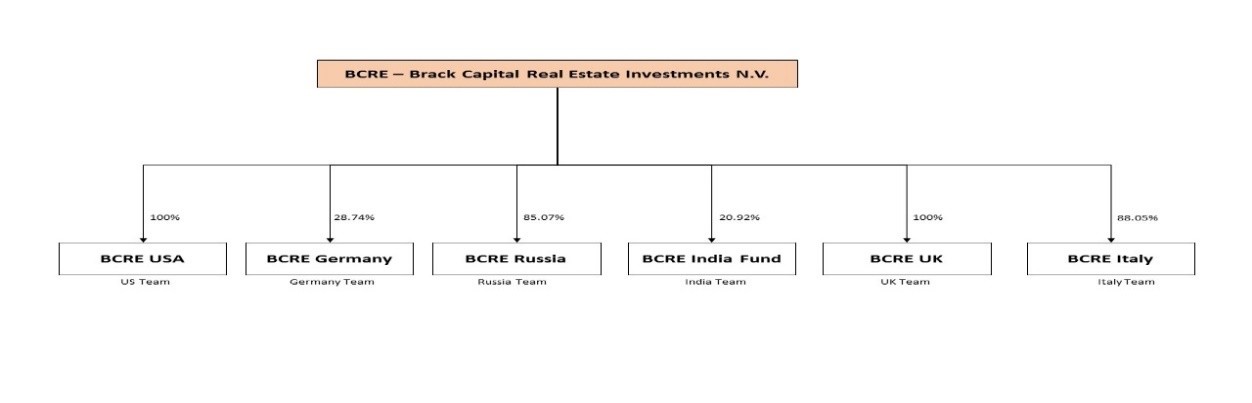 The Group operates through its key geographical platforms in the US, Germany and Russia. The Group currently has an interest in 10,661 income producing residential units (10,147 as at 31 December 2015) and in -35 income producing commercial properties (40 as at 31 December 2015) across the US, Germany and Russia. Such properties have a total built area (both commercial and residential) of approximately 1,337,459m² (approximately 1,296,459m² as at 31 December 2015). The Group also has an interest in 8 residential and commercial projects (8 as at 31 December 2015) in various stages of development and refurbishment across the US, Germany and Russia, with a total lettable or saleable area of such properties expected to be approximately 232,000m² (approximately 277,000m² as at 31 December 2015). The Group has also an interest in approximately 349,000m² (approximately 349,000m² as at 31 December 2015) of land plots available for sale and in approximately 170 hectares (approximately 130 hectares as at 31 December 2015) of land plots available for future development. The Group operates through highly experienced and on the ground management teams. For each property, the relevant local team performs the entire project cycle of activities; from market research and deal sourcing, negotiating and financing, to asset and property management. The Group is also active in running the development process and closely supervises the construction phase of its developments. The Group did not undertake any R&D activities during the period under review.  Key highlightsThe key highlights for 2016 and 2017 until the signing of this annual report are as follows: On 28 September 2016, the Company sold 420,809 shares of Brack Capital Properties N.V. (“BCP or “BCRE Germany”) through an off-market transaction for a total consideration of approximately €32.4 million (including transaction costs) reducing the holding of the Company in BCRE Germany to 28.31%. Due to the reduction of the Company’s shareholding in BCRE Germany, the Company reached the conclusion that it no longer has control over BCRE Germany and therefore does not consolidate the financial position of BCRE Germany starting 28 September 2016 (the “Deconsolidation Date”) and will be accounted for using the equity method. The financial results of BCRE Germany are consolidated for the financial year ended 31 December 2016 up to the Deconsolidation Date and subsequently are accounted for under the equity method. The Company’s gain (net of transaction costs) from the above-mentioned sale of shares and the revaluation of the remaining investment in BCRE Germany to fair value upon loss of control is €6.7million and €43.8 million respectively.The Group generated revenues of €11.22 million from rental income during the period (31 December 2015 (*): €8.98 million).The net asset value (“NAV”) of the Group amounted to €254.1 million as at 31 December 2016 (31 December 2015: €240.7 million).As at 31 December 2016, the aggregate value of total assets in which the Company has an interest in different percentages was approximately €0.9 billion (31 December 2015: €2.1 billion). The significant decrease in the aggregate value of total assets compared to last year is due to the deconsolidation of BCRE Germany as mentioned above.720 West End Avenue project is being let to the Salvation Army and serves as senior housing facility. The building will be vacated once the replacement facility that is being built on 125th street is completed, expected by end of 2018. As of now, on 125th Street demolition of the existing building was completed, the construction started and the excavation and foundations works are underway. Once the 720 West End Avenue project is vacant, the Company will have a number of options, among others, a conversion of the existing building to a major residential building in the Upper West Side of Manhattan. Following the approval of the condo offering plan for 90 Morton Street, a major development in the West Village, Manhattan, by the New York City attorney general, construction began in the second quarter of 2016 and the project is expected to be completed during the second half of 2018.The Indigo Lower East Side Hotel in Manhattan, the 294-room hotel operated by InterContinental Hotel Group (IHG) was not fully operational during the first half of 2016, and during the second half of 2016 when it was fully operational the occupancy was approximately 78% with an approximately $283 average daily rate (hotels in New York City typically perform better in the second half of the year rather than the first). The outstanding performance of the hotel’s unique rooftop food & beverage outlet as well as the refinancing of the hotel’s construction loan boosts the asset’s funds from operations. The hotel won 1st place as North America’s Leading Boutique Hotel and North America’s Leading New Hotel and World’s Leading Lifestyle Hotel in the 2016 World Travel Awards.Despite Russian economy signs of recovery, the on-going contraction in private consumption continues to impact our Russia operation. The Company continues the efforts of stabilizing the Russian platform, as the shopping center in Dmitrov, the logistic warehouse in Lobnia and Kazan’s main retail module are almost fully occupied, whereas the Lyubertsy shopping center and the two additional modules in Kazan are still ramping up.During March/April 2016, both the Company and BCRE Germany distributed capital to their shareholders of approximately €4.8 million and €6 million, respectively in relation to 2015, as approved at General Meetings in 2016.In March 2017, Standard & Poor’s Maalot, a credit rating agency accredited by Israel, reaffirmed the credit rating of BCRE Germany and its existing debentures at ilAA-, with stable outlook. In September 2016, the Company issued 4.25% convertible bonds at an initial bondholder’s conversion price of approximately €1.50 (can be adjusted in accordance with the terms and conditions) due 2020 for an aggregate principal amount of €19.8 million (net of expenses) convertible into ordinary shares in the capital of the Company. A subsidiary of the Company purchased convertible bonds in a total amount of €5.3 million to be sold in the secondary market to investors. The convertible bonds were admitted, on issuance, to the Marche Libre, segment of Euronext Paris.In December 2016, certain subsidiaries/associates of BCRE Russia entered into agreements with the existing financing bank concerning four major projects in Russia (Kazan, Lyubertsy, Lobnia and Dmitrov). The main loan terms have been amended and the corporate structure of the subsidiaries/associates will be revised. The aggregate principal amount of the restructured loans is approximately US$ 267 million. The key amendments to the existing loan facilities and to the corporate structure of the subsidiaries/associates , include among other things, prolonging the final maturity dates by 3 to 5 years, amortisation payment schedules shall be postponed towards the maturity dates, improved interest rates, material loan covenants have been relaxed and the financing bank shall obtain a ‘golden’ share in each project, which provides the financing bank with a veto right in respect of material decisions at the level of the subsidiaries/associates. The ‘golden’ shares can be repurchased subject to meeting certain conditions. The completion of the refinancing is expected in 2017 and specifically within a period of eight months after the signing of the relevant agreements and is subject to certain other conditions which need to be fulfilled by the subsidiaries/associates and the approval of the transfer of the ‘golden’ shares to the financing bank, by the Federal Antimonopoly Service of the Russian Federation. In December 2016, Midroog, the credit rating agency accredited by Israel and a subsidiary of Moody’s Investor Service Inc. (Midroog), reaffirmed the credit rating of the Company’s Series A, B and C bonds of A2 on a local Israeli scale, with negative outlook.On 21 December 2016, the Company extended the maturity date of the convertible loan notes of 24 December 2014 in the aggregate amount of €16.8 million until 30 November 2018. The amended conversion price of the convertible loan notes is equal to €1.5 per share.A share buyback programme of up to a maximum of €3 million was announced and commenced in June 2016, and further extended on September 2016, and was completed before 31 December 2016. During 2016, the Company repurchased approximately 2 million shares for a total consideration of approximately €1.96 million. The share capital of the Company was reduced by approximately 1,5 million shares by means of a cancellation of these shares following the purchase of shares under the share buyback programme, on 10 January 2017. Following the extension of the programme for the issuance of bonds from $60 million to $180 million a total amount of $29.6 million, net of expenses, has been raised in April 2016. An additional amount of approximately $18.9 million, net of expenses, has been raised during the first quarter of 2017. The acquisition of 336 multifamily units (approximately 334,000 sf) in January 2017 by the (private) BCRE REIT (Real Estate Investment Trust) for a total consideration of $26.5 million in Preserve at Sagebrook, in Dayton, Ohio, brought the multifamily portfolio in Ohio, US to over 850 units.No distribution will be made for the year ended 31 December 2016, with a view to increasing the Company’s liquidity.(*) For the adjustments on the comparable figures refer to further explanation in Section 1.4.1. Investment philosophyBCRE’s investment policy includes an analytical approach to the investment decisions throughout the life cycle of a project. The Group’s financial approach to portfolio allocation is focused on the continuous monitoring and adjustment of its portfolio, ensuring diversification by country, asset class, currency, specification and development to income-producing properties.As part of our business model, we control and manage our deals by establishing our own proprietary local teams. We focus on value addition to our properties through proactive asset and property management. Rigorous research & analysis and risk management are cornerstones to our business philosophy. Objective and strategyThe Group’s objective is to identify and execute opportunities in local markets by leveraging off its global investment, development and management experience and to generate excess returns by employing expert local management teams. The following are key components of the Group’s strategy:an analytical approach to investment decisions based on multi-layered risk management throughout the life cycle of a project, taking into consideration the special financial attributes of the project, including the length of the project, liquidity and transaction costs. The Group’s financial approach to portfolio allocation is focussed on the continuous monitoring and adjustment of its portfolio, ensuring diversification by country, asset class, currency, specification and development to income producing properties;maintaining independently managed local teams in each of its key markets;focusing investment primarily on the Group’s key markets;benefiting from organic return growth at project level;accessing quality deal flow in each local market through the strength and depth of its local platforms and their connections; retaining staff with a substantial aggregate knowledge base and diversified experiences who have remained with the Group over a long period of time;taking a global view on investment based on detailed knowledge of the drivers in its key markets which allows for diverse risk analysis and efficient funds allocation;developing and retaining in-house research and finance capabilities including experience with M&A transactions and structured finance;developing and retaining in-house development capabilities such as design coordination, procurement and property management; anddeveloping and retaining in-house construction, management, supervision, procurement and estimation capabilities by employing internal construction and engineering experts, and maintaining financial flexibility through reasonable leverage and debt duration and maturity.Key strengthsCombination of local market presence and international transactional expertise The Group combines local knowledge of, and contacts within, its key markets with international experience of research, due diligence, structuring, financing, developing and delivering large scale real estate projects to international standards. The Group considers this combination uncommon.Focus on known markets and sectors The Group has been active in its key markets for many years – in Manhattan since 1994 (initially, as Brack Capital Group), in Germany since 2005 and in Russia since 2006. The Group focuses its attention mostly on specific sectors in these markets which it knows and understands – in Germany retail, multifamily income producing and residential development, in the US on Manhattan conversion, renovation and development (recently mainly in the residential and hospitality sectors) and in Russia, development for commercial and residential, respectively. The Company believes this enables the Group to understand its markets and to analyse the real risks and opportunities of each project in the context of those markets.Substantial “on the ground” platformsThe Company believes that real estate is a local business and believes the foundation of its strength is real, local experience and expertise. The Group’s local teams in each market are managed by dedicated, specialised, experienced and incentivised professionals with a local knowledge and an understanding of the business they are carrying out. Their capabilities and expertise are full service and include sourcing off-market deals, in-house research and analysis, underwriting budgets, timetables, sales and leases, raising finance from local and international lenders, maintaining close working relationships with local authorities, detailed, hands on, property management, development capabilities, experience of refurbishment works and improvements and lease negotiations. The Company believes this depth of knowledge, experience and contacts gives the Group a competitive advantage over other international investors in its key markets and the Company believes this enables the Group to identify and deliver transactions other international investors are often unable or unwilling to source or deliver.Experienced management teamMost of the senior executives of the Group’s platforms have years of experience in real estate transactions in their local market and most of them have been with the Group for many years. In addition, in most of the Group’s platforms the Group has experienced management below these senior executives who also have been with the Group for long periods. The Group believes the depth of its management expertise in its key markets gives it a competitive advantage over its competitors and enables it to better manage its portfolio even in adverse conditions. For instance, our local team in Russia has been instrumental in keeping our assets operational and in addressing various challenges on the ground. Significant large scale development expertiseThe Group has significant expertise of delivering large scale development projects and is able to use and transfer that experience to develop large scale projects in each of its key markets. Since its establishment, the Group has developed projects (across hospitality, residential, retail, office and logistics segments) with significant lettable/saleable areas. Strong transaction structuring skillsThe Group is experienced in structuring transactions so as to seek to mitigate risk. It occasionally seeks to do this as early as practicable in the transaction through co-investing with international investors (including members of its former Co-Investment Club (*)), seeking pre-lets or other contractual protections wherever practicable prior to development, adopting phased development when possible in large developments and only commencing a phase when the previous phase is significantly underwritten by sales or leases. The Group adopts an analytical approach to identify the risks in its projects in accordance with international standards before acquiring a property and continues throughout the project to seek to find ways to reduce risk and realise value as early as possible through sales or refinancing.(*) The framework agreement entered into between the Company and a number of co-investors in April 2011, has expired in April 2014.Access to co-investorsThe Group is able to leverage its operational platform by co-investing with international investors (including members of its former Co-Investment Club). This often enables it to share the risk and in many cases earn management fees and potential promote fees in addition to its equity interest in the project. The Group’s relationship with its co-investors enables it to react quickly and flexibly to investment opportunities.Good access to debt financingThe Company believes that the Group’s deep connections with local and international banks enable it to secure finance for its projects either internationally or locally on favourable terms. For instance, during 2016, the Group has been able to achieve financing and refinancing for its projects with local banks at a time when bank lending has been difficult in certain financial markets. The Company believes that the depth of its relationships with both international and local banks enables it to source debt financing even when availability is relatively limited.OutlookOur priorities for 2017 are execution and de-risk oriented. With significant profit expected in the next few years from the US (as previously announced), the execution of the development is a key focus. In view of the major global uncertainties resulting from the combination of prolonged period of very low interest rates, very long positive business cycle, and heightened geopolitical tensions, we will endeavour during 2017 to continue the de-risking and deleveraging of our investment portfolio by discontinuing certain non-core activities, dispositions, and focusing on our core operations and balancing our portfolio. We will be further focusing on reducing exposure to rising rates, refinancing the bank loans or any other loan arrangements which will be maturing in the next 12 – 24 months from the signing of this report and raise further equity or bonds if this is necessary. We do not expect any major changes to the workforce of the Group in its main locations, subject to the above. Sustainability Stakeholder involvement is fundamental to our business. We are successful in making our portfolio more attractive because our employees work closely together with our key stakeholders: visitors, local communities, tenants, investors and suppliers. Sustainability means investing time, effort and money in our assets and employees, in order to strengthen the relationship with all stakeholders. This should lead to more sustainable and profitable returns on capital in the short and long term. BCRE wants to combine sustainability and commercial business in an integrated approach, investing not only in projects, but at the same time in our employees, partners, and society.BUSINESS OVERVIEWCEO’s statementAriel Podrojski, Chief Executive Officer, said:“In line with the strategy to focus on our core operations and maintain a balanced business, we continue to revisit our portfolio. In this respect, we will continue to focus on growth economies and the discontinuing of certain non-core activities while taking into consideration the market developments that have occurred over the last couple of years.The low interest and inflation environment experienced over a long period combined with a prolonged positive business cycle present uncertainty as to the corresponding forthcoming trends. This, together with current geopolitical tensions and the volatility in the global energy markets increases the economic uncertainty for 2017 and underscores the importance of macro-economic analysis and maintenance of liquidity.” Our key marketsSet out below are the highlights for the period in relation to the Company’s main regional platforms: USThe Company has an interest in BCRE USA of 100% as of 31 December 2016. Currently BCRE USA mainly focuses on residential conversions and hotels in Manhattan, in addition to income producing activity that includes acquiring and owning multifamily residential properties outside New York.BCRE USA made important and meaningful advancement in both major residential projects in Manhattan, 720 West End Avenue and 90 Morton Street, by securing the capital structure along with pre-commitments, reducing the risk associated with the projects. The programme of the replacement facility which is being built on 125th street in Manhattan for 720 West End Avenue project, a major residential building with a gross area of approximately 240,000 sq ft in the Upper West Side of Manhattan, is progressing well, with the demolition of the existing building completed. The construction on 125th street started and the excavation and foundations works are underway. The completion date of the replacement facility is expected by end of 2018.Following the approval of the condo offering plan for 90 Morton Street, a major development in the West Village, Manhattan with a net area of approximately 90,000 sq ft, by the New York City attorney general, construction began in the second quarter of 2016 and this project is expected to be completed during the second half of 2018.Since the opening of the ground up development 295-room hotel in Manhattan’s trendy Lower East Side, operated by InterContinental Indigo hotel. The hotel was not fully operational during the first half of 2016. During the second half of 2016 when it was fully operational the occupancy was approximately 78% with an average daily rate of approximately $283. The hotel is recognized as a premier hotel at a global stage. It has been named by World Travel Awards as North America’s Leading Boutique Hotel, North America’s Leading New Hotel, and World’s Leading Lifestyle Hotel.In addition, the 230 room CitizenM Hotel in Times Square recorded an average occupancy of 89% and an average daily rate of $248 per room during 2016. The construction of the 300 room CitizenM hotel at Bowery street is progressing well and is scheduled to be completed in the first half of 2018.In line with its strategy, BCRE USA commenced about three years ago investing in the multifamily real estate market in the US (primarily in Ohio), using the Group’s extensive experience of this asset class in Germany and in Manhattan. As at 31 December 2016, the total number of multifamily units under management in Cincinnati, Ohio stands at 516. The performance of the portfolio continues to improve with an overall average occupancy of more than 95% as at 31 December 2016 (31 December 2015: 94%). During 2016 the setting up of a private real estate investment trust (“REIT”) was completed to carry out our multifamily business in the USA. The REIT purchased in January 2017 additional 336 multifamily units (approximately 340,000 sq ft) for a total consideration of $26.5 million in Preserve at Sagebrook, in Dayton, Ohio bringing the multifamily portfolio in Ohio, US to 852 units. The real estate lending business, since inception, has been undertaken by BCRE USA at a relatively limited scale compared to other activities of the Group and outside the Group’s core business. In light of this and with the intention of focusing on its main activities, the Group has decided to discontinue this business by not granting new loans, awaiting the repayment / refinancing of the outstanding ones. The number of loans paid off till 31st of December 2016 was 27 totaling $34.7 million. The portfolio as of 31st of December 2016 is comprised of 8 loans totaling $16.7 million, of which $10.7 million was outstanding as of 31st of December 2016. All loans in the portfolio continue to perform.In light of the recent headwinds faced by the lending market in Manhattan (in particular construction lending), BCRE USA sees opportunities in the US debt markets. Germany The Company has an interest in BCRE Germany of 28.74% as of 31 December 2016 (31 December 2015: 34.76%). The Company has sold on 28 September 2016, 420,809 shares of BCRE Germany through an off-market transaction for a total consideration of approximately €32.4 million (including transaction costs) reducing the holding of the Company in BCRE Germany to 28.31%. The transaction that was aimed, among others, at increasing the free float of BCP and trading volume in its shares further increased the Company’s liquidity and cash reserves.In January 2017, BCRE Germany raised capital in the amount of approximately NIS200 million (approximately €50 million) by issuing ordinary shares. The Company’s holding in the issued share capital of BCRE Germany was further reduced to 26.33%. BCRE’s Germany portfolio embodies a balanced business model, stable cash flow and growth. A quality player in the multifamily sector, BCRE Germany is the leading player in the retail parks sector in Germany and among the large players in condo development in Dusseldorf.During the period under review, BCRE Germany performed well with the rental income growing by 16% to €72.11 million (31 December 2015: €66.42 million) and net profit attributable to equity holders growing by 20% to €76.28 million (31 December 2015: €63.44 million). With the recent acquisitions, BCRE Germany now holds 28commercial properties with a total lettable area of approximately 334,000 sq m (377,000 sq m as at 31 December 2015) with around 95% overall occupancy. In addition, it holds over 10,000 multifamily residential units with a total leasable area of approximately 609,000 sq m (9,901 multifamily residential units and 571,000 sq m as of 31 December 2015) with approximately 96% overall occupancy. In 2016, Standard & Poor’s Maalot, a credit rating agency accredited by Israel, has increased the credit rating of BCRE Germany and its existing debentures to ilAA- from ilA+, with stable outlook. In March 2017, Standard & Poor’s Maalot reaffirmed the credit rating. RussiaThe Company, with around 85% interest in the Russian platform, is continuing with its hands-on management approach and focus on the stabilization of its projects in Russia. The protracted economic recession, range of economic and financial sanctions with their extension and significantly off-peak energy prices, continue to have a significant negative effect on the Russian economy and US and EU stand on Russian sanctions remains to be seen. Some recent macro indicators showing signs of stabilization in the Russian economy with stabilization of oil prices and reduced currency volatility, however the Company’s management foresees the Russian consumer market to remain under pressure for a longer period.The effect of the current economic situation in Russia is being reflected in the valuations of December 2016 (for further details refer to Section 1.4.1), thus reducing the Company’s exposure to this geography. However, the Group has managed to keep its assets in Russia fully operational, reduce overall risk profile by completing projects under progress, restructure the bank loans of its 4 main assets by, among others, improving the interest rates and postponing the amortization payments and have shifted from development risk to the domain of income producing assets.The Company continues to focus on stabilizing the Russian platform, as the shopping center in Dmitrov, the logistic warehouse in Lobnia and Kazan’s main retail module are income producing assets almost fully occupied, whereas the Lyubertsy shopping center, 27,000 sq m, opened in December 2015 and benefits from signed leases and term sheets nearing 90% occupancy and the two additional modules in Kazan are still ramping up. In addition, BCRE Russia successfully entered into agreements with the existing financing bank concerning four major projects in Russia (Kazan, Lyubertsy, Lobnia and Dmitrov), whereby the main terms have been amended (prolonging the final maturity dates by 3 to 5 years, amortization payment schedules shall be postponed towards the maturity dates, improved interest rates, material loan covenants have been relaxed) and the corporate structure of the subsidiaries/associates have been revised. The Company expects that the amendments of the existing loan facilities will have a positive impact in the debt servicing obligations and on the liquidity of BCRE Russia.Overall, it was a challenging period and uncertainty remains in Russia. However, our team in Russia with its proactive approach is well equipped to monitor and react to the various challenges on the ground. The Company believes that its efforts to maintain and stabilize its Russian position will turn fruitful in the long run.Other markets and activitiesIn line with the Group strategy over the past two years, BCRE continued to focus on its key growth economies markets and stabilization of its emerging market portfolio. In parallel, the Group continued to reduce or discontinue activities in its non-core markets.During the period under review, the Group completed the sale of Fountain Court in Manchester UK at a significant profit to its acquisition cost amounting to approximately to €2.5 million.The BCRE India Fund closure has been extended by twenty-four months until March 2019 to provide for the time necessary for an orderly disposition of the fund’s investments in India and the investments in the USA held through the BCRE India Fund.In relation to the Marconi Project in Rome, Italy, the Group is also exploring ways to monetize the investment.The Group is in the process of winding down the small ticket lending business in the US while continuing to explore the same segment to a larger ticket lending in New York, Manhattan, a market the local management is well familiar with.FINANCIAL OVERVIEWCFO’s statementNansia Koutsou, Chief Financial Officer, said:“The economic environment in Russia continued to significantly influence our financial results during 2016. Going forward, the Company's operations should be less influenced by the Russia results. The strategy of the Company to focus on growing economics proved fruitful with strong profitability and performance in Germany and the US. During the period, we raised additional funds through the issue of additional bonds under series C at the same rating as reaffirmed by the rating agency and issued additional convertible notes increasing further our liquidity”.Financial reviewConsolidated income statement
The Group prepared its consolidated financial statements in accordance with International Financial Reporting Standards (“IFRS”) as adopted by the European Union (EU) and with the requirements of the Dutch law. As previously stated, following the loss of control over BCRE Germany, and based on the related requirements of IFRS 10, the comparable figures of the consolidated income statement have been adjusted to reflect BCRE Germany as discontinued operations. The gross rental income and the service charge, management and other income of the Group increased by approximately 25% to €11.2 million and by approximately 41% to €8.4 million respectively (31 December 2015: €9 million and €6 million respectively) mainly due to the full year operation of the shopping center in Lyubertsy, Moscow and growth from our existing properties.The profit recognized from the partial sale of BCRE Germany shares amounted to €6.7 million (net of transaction costs) and the gain recognized from the re-measurement of the remaining investment in BCRE Germany at fair value amounted to €43.8 million, which are included in the “Profit from discontinued operations, net”. The remaining amount of €59 million included in the “Profit from discontinued operations, net” relates to the results of BCRE Germany for the period from 1 January 2016 up to the deconsolidation date.The overall administrative expenses were €8.7 million for the year ended 31 December 2016 (31 December 2015: €7 million). Out of which the amount of approximately €2.5 million relates to general and administrative expenses relating to inventory of buildings under construction and investment property (approximately 31 December 2015: €1.5). The Management and the Board of Directors monitor the operating results of its business units separately for the purpose of making decisions about resource allocation and performance assessment. Segment performance is evaluated based on gross profit including revaluation of investment properties and share of profit/(loss) of associates and joint ventures. Also, the Group financing (including finance costs and finance income), administration and other expenses and income taxes are managed on a Group basis and are not allocated to operating segments.The profit for the year amounted to €3 million (2015: loss of €18 million). The profit (2015: loss) can be analysed as follows: The results of each segment before the unallocated profit and loss items is as follows:The loss from Russia derives mainly from the valuation loss of the investment properties (including currency translation impact) amounting to €51.6 million (31 December 2015: gain of €2.3 million) and from the share in the loss of its associates and joint ventures’ amounting to €46.7 million (31 December 2015: loss of €98.8 million), which mainly relates to the valuation loss of the associates’/joint ventures’ projects (including currency translation impact). The valuation losses of the investment properties and of the associates’/joint ventures’ projects is mainly from the reduction of income derived from low tenant's turnovers, signing of new rent agreements and a slower increase in occupancy than expected all in context of the Russia market situationThe profit from USA derives mainly from the valuation gain of the investment properties (including currency translation impact) amounting to €15.2 million (31 December 2015: €95.2 million) and reduced by the share in the loss of its associates/joint ventures amounting to €1.8 million (31 December 2015: loss of €0.3 million), which mainly relates to the valuation loss of the associates’/joint ventures’ projects (including currency translation impact). The valuation gain of the investment properties is due mainly from the improvements in the rental income of the multifamily properties in Cincinnati, Ohio and the increase in value of 720 West End Avenue project due to the increase in present value of future sales.The loss attributable to the equity holders of the Company amounted to €3.7 million (31 December 2015: loss of €27.7 million).Consolidated statement of financial position* Based on the related requirements of IFRS 10, no adjustment is required to the comparable figures of the consolidated statement of financial position to reflect BCRE Germany as discontinued operations. However, for the purposes of the below analysis, the figures of 2015 have been adjusted to exclude BCRE Germany.Investment property of the Group decreased by €147.3 million to €389.6 million (31 December 2015: €536.9 million) primarily from the reclassification of the 90 Morton project into inventory during the year of an amount of €152.3 million and from the revaluation losses of €38million (31 December 2015: gain of €102 million, excluding BCRE Germany). Investments and loans to associates and joint ventures of the Group increased by €51.1 million to €197.4 million (31 December 2015: €141.2 million) mainly due to the reclassification of BCRE Germany into an associate amounting to €151.3 million but on the other hand reduced from the reclassification of the two projects in the US to held for sale amounting to €66.1 million. Interest-bearing loans and other borrowings of the Group increased by €37 million to €543.6 million (31 December 2015: €506.6 million) primarily for financing the existing projects. The Group continues to manage its financial liabilities and its exposure to interest rate changes. The cash and cash equivalents of the Group increased by €6.1 million to €21.9 million (31 December 2015: €15.8 million). The decrease in cash and cash equivalents taking into account the deconsolidation of BCP is from €71.6 million to €21.9 million which represents a reduction of approximately €50 million.The NAV attributable to the equity holders increased to €254.1 million during the year (31 December 2015: €240.7 million). Consolidated statement of cash flowsThe Group cash flow movements during 2016 and 2015 were as follows:During the year, the Group repaid interest bearing loans and other borrowings amounting to €112.6 million (31 December 2015: €29 million) and received new interest bearing loans and other borrowings in the amount of €98.9 million (31 December 2015: €170.9 million). Furthermore, the Group raised cash from the issue of new convertible bonds and issue of new debentures amounting to €13.6 million (31 December 2015: nil) and €24.3 million (31 December 2015: €3.3 million) respectively. Finally, there was a net decrease of €36.2 million from the deconsolidation of BCRE Germany and proceeds from the partial sale of BCRE Germany shares.The decrease in the cash flows provided by operating activities by approximately €35 million compared to last year relates mainly to the deconsolidation of BCRE Germany. The decrease in the cash flows used in investing activities by approximately €81 million relates mainly to the acquisition of 720 West End Avenue project, acquired in 2015 amounting to €95 million. In 2015 there were positive cash flows from financing activities of €57 million compared to negative cash flows from financing activities in 2016 of €11 million due to the financing amounting to €95 million obtained in relation to the acquisition of the 720 West End Avenue.Fund raisingOn 3 March 2016, BCRE has increased the series C bond programme from $60 million to $180 million. On 1 April 2016 and on 21 April 2016, BCRE raised amounts of $17.5 million and $12.1 million, respectively, net of expenses under the programme. Since the financial year end, on 17 February 2017 and 2 March 2017, the Company raised additional amounts of approximately US$12 million and US$7 million, respectively, net of expenses, under the programme. The proceeds were used to refinance existing or future debt upon or prior to their maturity, to make investments, to on-lend and/or for general corporate purposes. The bond issuances were undertaken within the A2/negative rating on a local Israeli scale by Midroog.In September 2016, the Company issued 4.25% convertible bonds at an initial bondholder’s conversion price of approximately €1.50 (can be adjusted in accordance with the terms and conditions) due 2020 for an aggregate principal amount of €19.8 million (net of expenses) convertible into ordinary shares in the capital of the Company. The Company has the option to call for conversion only upon the redemption date or enforcement events as described in the terms and conditions. The initial Company’s conversion price is approximately €0.70 (can be adjusted in accordance with the terms and conditions). A subsidiary of the Company purchased convertible bonds in total amount of €5.3 million to be sold in the secondary market to investors. The sale of the convertible bonds by the subsidiary is expected to be completed in 2017. The proceeds were used to refinance existing or future debt upon or prior to their maturity, to make investments, to on-lend and/or for general corporate purposes.DistributionFollowing a capital reduction in March 2016, the Company distributed approximately €4.8 million (€0.03 per share) to its shareholders in April 2016 in relation to the year ended 31 December 2015, in line with its dividend policy. A similar capital reduction of €0.03 per share totalling approximately €4.8 million was made by the Company for the year ended 31 December 2014 and was paid to shareholders in January 2015. No distribution will be made for the year ended 31 December 2016, with a view to increasing the Company’s liquidity.Share buyback programmeOn 3 June 2016 BCRE announced a share buyback programme up to a maximum of €3 million. BCRE will be cancelling the shares upon repurchase. The purpose of the share buyback programme was to reduce the discount between the share price and the net asset value per share. The share buyback programme was further extended on 14 September 2016 and completed before 31 December 2016. The total number of shares repurchased under the share buyback programme was 2,013,165 for a total consideration of approximately €1.96 million. The share capital of BCRE was reduced by 1,533,415 by means of a cancellation of these shares repurchased under the share buyback programme on 10 January 2017. As a result, the issued share capital of BCRE to date consists of 160,076,649 ordinary shares, including 479,750 shares purchased under the share buyback programme which are not yet cancelled.Sale of BCRE Germany shares and deconsolidationOn 28 September 2016, BCRE sold 420,809 shares of BCRE Germany through an off-market transaction at a price of NIS 324 per share and for a total consideration of NIS 136 million (approximately €32.4 million). The transaction reduced BCRE’s holding in the issued share capital of BCRE Germany to 28.31%.The transaction that was aimed, among others, at increasing the free float of BCP and trading volume in its shares and further increased the Company’s liquidity and cash reserves.Due to the reduction of the BCRE’s shareholding in BCRE Germany and after careful consideration, BCRE reached the conclusion that, it no longer has control over BCRE Germany and therefore does not consolidate the financial position of BCRE Germany starting from the Deconsolidation Date. This conclusion is also supported by the receipt of an indication that changes to the voting arrangement in respect of BCRE Germany, to which BCRE is a party, would be made and the further reduction of BCRE’s shareholding in BCRE Germany to approximately 26.33% (non-fully diluted basis) due to a capital raising in the amount of approximately NIS200 million (approximately €50 million) by issuing ordinary shares by BCRE Germany on 31 January 2017. It should be further noted that to the best knowledge of the Company the aforesaid deconsolidation is not expected to have an effect on the classification of the controlling shareholders of BCRE Germany, in accordance with the applicable Israeli securities law, 1968. The financial results of BCRE Germany are consolidated for the financial year ended 31 December 2016 up to the Deconsolidation Date and subsequently are accounted for under the equity method. The gain (net of transaction costs) from the sale of the BCRE Germany shares and the revaluation of the remaining investment in BCRE Germany to fair value upon loss of control is €50.5 million in total. In addition, the decrease in the total assets and total liabilities of BCRE is approximately 55% and 60% respectively, compared to the Company’s total assets and total liabilities as of 31 December 2015.Extension of convertible loanThe convertible loan notes amounting to €16.8 million, which were issued in December 2014 and bear 2.25% annual compounded interest, following the extension on 21 December 2016 effective as of 15 November 2016, will have an extended term maturing on 30 November 2018.Refinancing of bank loans in RussiaIn December 2016, certain subsidiaries/joint ventures of BCRE Russia have entered into agreements with the existing financing bank concerning the four major projects in Russia (Kazan, Lyubertsy, Lobnia and Dmitrov), whereby the main loan terms have been amended and the corporate structure of the subsidiaries/joint ventures will be revised. The key amendments to the existing loan facilities and to the corporate structure of the subsidiaries/joint ventures, include among other things, prolonging the final maturity dates by 3 to 5 years, amortisation payment schedules shall be postponed towards the maturity dates, improved interest rates, material loan covenants have been relaxed and the financing bank shall obtain a ‘golden’ share in each project, which provides the financing bank, inter alia, with a veto right in respect of material decisions at the level of the subsidiaries/joint ventures. The ‘golden’ shares can be repurchased subject to meeting certain conditions. The completion of the refinancing is expected to be completed within 2017 and specifically within a period of eight months after the signing of the relevant agreements and is subject to certain other conditions which need to fulfilled by the subsidiaries/joint ventures and the approval of the transfer of the ‘golden’ shares to the financing bank, by the Federal Antimonopoly Service of the Russian Federation.RatingIn December 2016, Midroog has reaffirmed the credit rating of Company’s Series A, B and C bonds of A2 on a local Israeli scale, with negative outlook.CORPORATE GOVERNANCE STATEMENTDirectors and senior managers Directors of the Company (the “Directors”) as of 31 December 2016:Senior managersIntroductionAs a company, whose shares are admitted to the standard listing segment of the Official List of the UK Listing Authority, the Company is not required to comply with the requirements of the UK Corporate Governance Code published by the Financial Reporting Council (“FRC”) in 2014 (the “Corporate Governance Code"). However, the board of Directors of the Company (the “Board”) acknowledges the importance of good corporate governance and has put in place a framework which enables the Company to voluntarily comply where considered appropriate of the Corporate Governance Code as described below and which, in the opinion of the Directors, is appropriate for the Group.The Board is committed to maintaining a high standard of corporate governance and intend to continue to comply with those aspects of the Corporate Governance Code which they consider appropriate, considering the size of the Company and the nature of its business. The Company is also subject to the Dutch Corporate Governance Code, which applies, among others, to all companies whose registered offices are in the Netherlands and whose shares have been admitted to listing on a stock exchange or to trading on a regulated market, whether in the Netherlands or elsewhere.The Corporate Governance Code and the Dutch Corporate Governance Code are mainly based upon the same or at least comparable principles of good corporate governance. In view of the listing of its shares on the London Stock Exchange, the Company complies voluntarily with aspects of the Corporate Governance Code considered appropriate to the Group instead of complying with the Dutch Corporate Governance Code.The Corporate Governance Code consists of principles (main and supporting) and provisions and uses a “comply or explain” approach. Listed companies (with a premium listing, but not those with a standard listing, of shares on the London Stock Exchange) are required to apply the main principles of the Corporate Governance Code and report to shareholders on how they have done so. Listed companies are required to either confirm that they have complied with all provisions set out in the Corporate Governance Code or, where they have not, to provide an explanation where justified in particular circumstances if good governance can be achieved by other means. Companies with a standard listing can voluntarily comply with the aspects of the Corporate Governance Code that are appropriate to be adopted. A revised version of the Corporate Governance Code came into effect in 2016, applying to financial years beginning on or after 17 June 2016 and will apply, where considered appropriate for the Company to comply with it, to the Company from 1 January 2017. The Corporate Governance Code can be found on the FRC website at: www.frc.org.uk and the Dutch Corporate Governance Code (as revised on 8 December 2016) can be found at: www.commissiecorporategovernance.nl.Board composition, roles and independenceThe Corporate Governance Code recommends that the board of directors of a listed company should include a balance of executive and non-executive directors (and in particular independent non-executive directors) such that no individual or small group of individuals can dominate the board's decision making. The Corporate Governance Code also recommends that the chairman should, on appointment, be independent. Jan van der Meer, who was on the Board during the period under review, has resigned as non-executive director effective as of 3 March 2017 for personal reasons, as a result of which the Company currently has four Directors (biographies are set out in Section 1.5.1), two of whom are non-executive Directors: Harin Thaker and Daniel Aalsvel and two executive Directors: Michiel Olland and Luca Tomesani Melotti. One non-executive Director, Daniel Aalsvel, is regarded by the Company as being independent of management and free from any business or other relationship that could materially interfere with the exercise of his independent judgement. Harin Thaker (non-executive Chairman) is not technically independent given that he was appointed as an executive Director of the Company in October 2013 before being appointed as a non-executive Director in 2014, was a director of BCRE UK Limited (in relation to which he has been granted co-investment rights) and is a member of the Investment Advisory Committee. Harin Thaker also has co-investment rights in the Group's lending business. However, the Board considers that his extensive experience of European real estate makes him appropriate to be Chairman notwithstanding his other involvement in the Group's business. In addition, the number of independent non-executive Directors does not comply with the recommendation of the Corporate Governance Code that at least two of the directors, excluding the chairman, should on independent non-executive directors. During 2016, Luca Tomesani Melotti sold the shares indirectly held in the Company and his co-investment rights in the Group business. The independence of non-executive Directors is based on criteria suggested in the Corporate Governance Code. The Corporate Governance Code recommends that the Board should appoint one of its independent non-executive Directors as Senior Independent Director. At present, the Company does not intend to appoint any Director to fulfil this role (given the limited size of the Board) but may decide to do so in the future.The Directors of the Company, have entered into letters of appointment with the Company for an initial period ending the first day following the annual General Meeting to be held in 2015 after which their agreements are renewable upon their re-appointment. The agreements may be terminated by either the applicable Director or the Company by giving the other party three months’ notice in writing. These are available for inspection at the Company’s registered office during the normal business hours and are also available at annual General Meetings. Pursuant to the articles of association of the Company (“Articles”), a Board member shall be appointed or re-appointed for a period ending on the first day following the annual General Meeting held in the year after his appointment, unless the resolution provides for a longer or shorter term. This is consistent with the Corporate Governance Code which recommends that all directors should be subject to re-election by shareholders at intervals of no more than three years after the first annual General Meeting after their appointment.The Board has responsibility for the Group’s strategic, financial policies and general business activities and meets regularly. All the Directors have access to the advice and services of the Company Secretary and are able to gain access to external independent professional advice at the Company’s expense should they wish to do so in relation to their duties. The Company offers to all the Directors the possibility to regularly update and refresh their skills and knowledge. Newly appointed Directors receive an induction training offered by the Company. Further details of the Board’s powers and function are described in Section 1.5.13.The Company is in process of assessing the appropriate balance of skills and experience, independence and knowledge of the Board, as part of its succession planning to ensure progressive refreshing of the Board and, in particular, following the implementation of Directive 2014/56/EU on statutory audits of annual accounts and consolidated accounts in the Netherlands and the departure of Mr. J.H. van der Meer.An appropriate balance of executive and non-executive members of the Board is maintained and the Board is supplied with regular and timely information concerning the activities of the Group in order to enable it to exercise its responsibilities and control functions in a proper and effective manner. The Board has a breadth of experience relevant to the Company, and the Directors believe that any changes to the Board’s composition can be managed without undue disruption. Board meetings and Committees attendance (*)1.	Chairman of the Remuneration Committee.2. 	Chairman of the Nomination Committee.3.	Resigned as of 3 March 2017. 4.	Chairman of the Audit Committee.*	Reference made only to the mandatory committees**	Attended the meeting by invitation (not a Committee member) 
The Board considers agenda items laid out in the notice of Board meetings and agendas which are formally circulated to the Board in advance of the Board meetings as part of the Board papers and therefore Directors may request any agenda items to be added that they consider appropriate for Board discussion. In instances when the Chairman is not present, the members of the Board present shall appoint a Director from among them to chair that meeting. Each Director is required to inform the Board of any potential or actual conflicts of interest prior to Board discussion. Each Director contributes positively to Board and where relevant Committee meeting deliberations. The primary focus at Board meetings is a review of the Company’s strategy and management, regular business activities and other matters such as financing arrangements, risk management, general administration and compliance.Board effectivenessThe Corporate Governance Code recommends that the board should undertake a formal and rigorous annual evaluation of its own performance and that of its committees and individual directors. The 2016 performance evaluation of the Board was undertaken in April 2017. During April 2017, the Chairman of the Board has reviewed the performance of the current Board based on the following factors and questions: i) the appropriate composition of the Board with the right mix of knowledge and skills; ii) the internal and external Board relationships; iii) the level of interaction between non-executive and executive Directors; iv) interaction between the Board and its main committees and between the committees themselves; v) interaction between the Board and the executive management; and vi) the operation of the Board, including the conduct of Board meetings. The outcome of the Board evaluation was determined to be satisfactory and appropriate. The evaluation of the individual Directors was conducted by the Board Chairman by means of email correspondence to each Director. The evaluation of the Chairman was led by Daniel Aalsvel in his capacity of independent non-executive director. The results of the evaluation of the individual Directors and of the Chairman were satisfactory and new targets were set. The evaluation of the Board committees was undertaken in November 2016 by means of completing a self-evaluating questionnaire by the committees and concluded by the Board as being appropriate with some recommendations to take actions during 2017. The results of the committees’ evaluations for the year 2016 were reconfirmed by the Board and its committees on 4 April 2017. The roles of the Chairman and the Chief Executive Officer are separate and clearly defined. The scope of these roles is approved and kept under review by the Board so that no individual has unfettered decision-making powers.The Chairman is responsible for the leadership and governance of the Board and the Chief Executive Officer, for the management of the Group and the implementation of the Board strategy and policy on the Board’s behalf. In discharging his responsibilities, the Chief Executive Officer is advised and assisted by the other members of the senior management. Biographies of the Chief Executive Officer and the other members of the senior management team are set out in Section 1.5.1.During the financial year, the Board held fifteen Board meetings. In addition, the Board held discussions with the senior management team on a regular basis during 2016. Several meetings of non-executive Directors were held, without the presence of the executive Directors, during 2016. Directors’ dutiesThe Directors have adopted a set of reserved powers, which establish the key purpose of the Board and detail its major duties. Full details are set out in the Regulations for the Board of Directors, available on the BCRE website at: www.brack-capital.comThese duties cover the following areas of responsibility:statutory obligations and public disclosure;strategic matters and policy designed to achieve the Company’s objectives;financial reporting process;annual budget and important capital investments;financing of the Company;oversight of management;risk assessment and management, including reporting;monitoring, governance and control; andcorporate social responsibility issues.These reserved powers of the Board have been adopted by the Directors to clearly demonstrate the seriousness with which the Board takes its fiduciary responsibilities and as an ongoing means of measuring and monitoring the effectiveness of its actions.External appointment of DirectorsDirectors may hold directorships or other significant interests with companies outside of the Group which may have business relationships with the Group. Executive Directors may not be a member of a supervisory board or act as a non-executive board member of more than one other large Dutch company or FTSE 100 company. Such appointment requires approval of the Board. Nor can an executive Director be chairman of a supervisory board or one-tier board of another large Dutch company or FTSE 100 company. Other positions held by the executive Directors must be notified to the Board. A non-executive Director may not be a member of a supervisory board or non-executive director of more than four other large Dutch companies. Being chairman of a supervisory board or a one-tier board counts as double. Such membership requires approval of the Board. Other positions held by a non-executive Director must be notified to the Board.Directors’ indemnities and protectionsThe Company has arranged appropriate insurance cover in respect of any legal action against Directors and senior members of companies within the Group. In addition, according to the Articles of the Company, the Company indemnifies the Directors and officers of the Company in respect of liabilities incurred as a result of their office.Board CommitteesIn accordance with the Corporate Governance Code, the Company has established the following Committees in order to carry out work on behalf of the Board: An Audit Committee, a Remuneration Committee and a Nomination Committee. Only the chairman and members of each of the Audit, Remuneration and Nomination Committees are entitled to attend meetings, although others may attend by invitation of the relevant committee. In addition, the Company has established an Investment Advisory Committee and Disclosure Committee. During 2016 the Company established a Risk Management Committee. Terms of reference for the Audit, Remuneration and Nomination Committees are available on BCRE’s website at: www.brack-capital.com.Audit CommitteeThe Audit Committee is comprised of Harin Thaker (non-executive Chairman), Michiel Olland (executive Director) and Daniel Aalsvel (independent non-executive Director). Daniel Aalsvel chairs this committee.The Board considers that the members’ substantial experience of dealing with financial matters is more than adequate to enable the Audit Committee to properly discharge its duties in light of the nature of the Company’s business. Michiel Olland has recent and relevant financial experience. The composition of the Audit Committee is expected to be changed during 2017 to comply with Regulation 537/2014/EC, which came into effect on 17 June 2016 (and applies as from 1 January 2017 in the Netherlands). There have been seven Audit Committee meetings during 2016.For further details in respect of the Audit Committee’s role, function and responsibilities, please refer to the Audit Committee Report in Section 1.8.Remuneration CommitteeThe Remuneration Committee is comprised of Harin Thaker (non-executive Chairman), Daniel Aalsvel (independent non-executive Director) and until 3 March 2017 Jan van der Meer (non-executive Director). Harin Thaker chairs this committee, contrary to the recommendation of the Corporate Governance Code that recommends the Chairman of the Board may be a member of, but not chair, this committee provided he was independent on appointment as Chairman. The Remuneration Committee advises the Board on an overall remuneration policy. The Remuneration Committee also proposes individual remuneration of the Chief Executive Officer, Chief Financial Officer, Company Secretary and the Chairman of the Board (if the Chairman is an executive Director), the executive Directors, the Company secretary, and such other members of the senior management of the Company to whom the Board has extended the remit of the Remuneration Committee. The remuneration of all Directors (including non-executive Directors and members of the Remuneration Committee) shall be determined by the Board within the limits set in the Articles and within the scope of the remuneration policy of the Board adopted by the annual General Meeting on 2 February 2015, provided that no Director or senior manager shall be involved in any decisions as to his or her own remuneration. The Remuneration Committee advises the Board on an overall remuneration policy and meets as and when required. The Remuneration Committee also determines, on behalf of the Board, the remuneration packages of the executive Directors.There have been five Remuneration Committee meetings during 2016.Further details in respect of the remuneration of the Directors are contained in the Remuneration Report in Section 1.7 and in Note 31 in the explanatory notes to the Consolidated financial statements.Nomination CommitteeThe Nomination Committee is comprised of Harin Thaker (non-executive Chairman), Michiel Olland (executive Director) and Daniel Aalsvel (independent non-executive Director). Michiel Olland chairs this committee, but in accordance with the provisions of the Articles, as an executive Director, he does not take part in the decision-making process on the nomination of Board members. As such, Michiel Olland did not participate in the decision-making process relating to the nomination of Luca Tomesani Melotti to be appointed as a Board member in 2015.The Nomination Committee leads the process for Board appointments and makes recommendations to the Board. The Nomination Committee also reviews the structure, size and composition of the Board and makes recommendations to the Board with regard to any changes. The Nomination Committee also gives consideration to succession planning for Board members and senior management and keeps under review the leadership needs of the Company. Under Dutch law effective as of 13 April 2017, the Company must pursue a policy of having at least 30% of the seats on the Board held by men and at least 30% held by woman. Between 2014 and 2016, when selecting candidates for vacant seats on the Board, female candidates of the desired profile were not found. However, when filling future vacancies, the Board will continue to strive to identify female candidates and nominate them for appointment at a General Meeting.The Company primarily considers skills, experience and background for internal appointments, ensuring that appropriate candidates are appointed. There have been five Nomination Committee meetings during 2016.Investment Advisory Committee An Investment Advisory Committee has been established, (although not required under the Corporate Governance Code), to consider and provide advice only to the Board in respect of new acquisitions, asset management, financing and disposal of the Group’s assets or, in relation to the German platform, the acquisition and disposal of shares in BCRE Germany. The committee provides an independent evaluation on market movements, assessing their impact on the Group’s portfolio over the medium to long term and makes recommendations to the Board concerning potential investments and/or the management of risks associated with the Group’s investments.There have been several Investment Advisory Committee meetings during 2016.Disclosure Committee Michiel Olland (executive Director), as the only board member, is one of the members of the Disclosure Committee. The rest of the members are the Chief Executive Officer, Chief Financial Officer and Corporate Secretary.A Disclosure Committee has been established, (although not required under the Corporate Governance Code), to lead the disclosure process of inside information and to prevent insider dealing, unlawful disclosure of inside information and market manipulation.There have been several Disclosure Committee meetings during 2016. Risk Management CommitteeThe Risk Management Committee is comprised of all the Directors of the Company who are members in its various sub committees. In addition, the Chief Executive Officer, Chief Financial Officer, Corporate Secretary and Eyal Gutman are members in the various sub committees of the Risk Management Committee.A Risk Management Committee has been established, (although not required under the Corporate Governance Code), to assist the Board in the discharge of its statutory and fiduciary responsibilities of governance, ethics, integrity and risk management.There have been several Risk Management Committee meetings during 2016.Communications with shareholdersThe Board is accountable to the Company’s shareholders and as such it is important for the Board to appreciate the aspirations of the shareholders and equally that the shareholders understand how the actions of the Board and short-term financial performance relate to the achievement of the Company’s longer-term goals.The Board reports to the shareholders on its stewardship of the Company through the publication of interim and final results each year. Regulatory news releases are issued throughout the year and the Company maintains a website: www.brack-capital.com on which regulatory news releases and the annual report and accounts are available to view. Additionally, this annual report contains extensive information about the Company’s activities. Enquiries from individual shareholders on matters relating to the business of the Company are welcomed. The Board and senior management also discuss with major shareholders the progress of the Company and to understand their issues and concerns, as well as discussing governance and strategy.The senior management, as necessary, provides periodic feedback to the Board following discussions with shareholders.The annual General Meeting provides an opportunity for communication with all shareholders and the Board encourages the shareholders to attend and welcomes their participation. Members of the Board attend the annual General Meeting and are available to answer questions.Internal controlsThe Board has overall responsibility for the Group's system of internal control and for reviewing its adequacy and effectiveness. Such system is designed to manage rather than eliminate the risk of failure to achieve business objectives, and aims to provide reasonable but not absolute assurance against material misstatement. In order to discharge that responsibility in a manner that ensures compliance with laws and regulations and promote effective and efficient operations, the Directors have established an organisational structure with clear operating procedures, lines of responsibility and delegated authority. These are designed to safeguard the assets of the Group and to ensure the reliability of financial information for both internal use and external publication.The Audit Committee reviews the adequacy and effectiveness of the Group's internal control policies and procedures for the identification, assessment and reporting of risks. The Audit Committee discusses and examines with the senior managers on a quarterly basis regarding the internal policies and procedures. The Audit Committee reviews as well the results of the external auditors’ audit findings concerning the audit of the financial statements and proposes recommendations accordingly. The Group’s internal control procedures include Board approval for all significant capital investment projects. All major expenditures require either senior management or Board approval at the appropriate stages of each transaction. A system of regular reporting covering both technical progress of projects and the state of the Group’s financial affairs provides appropriate information to management to facilitate control. The Board reviews, identifies, evaluates and manages the significant risks that the Group faces. Section 1.9.2 sets out in detail the key risk factors relating to the strategy of the Company. The Group has in place internal control and risk management systems in relation to the Group’s financial reporting process and the Groups’ process for preparing financial statements. These systems include policies and procedures (i.e. certain committees were created in order to review the financial and operational performance of the Group) to ensure that adequate accounting records are maintained and transactions are recorded accurately and fairly to permit the preparation of financial statements in accordance with the applicable accounting standards. The Directors, having reviewed the effectiveness of the system of internal financial, operational and compliance controls and risk management, examine whether the system of internal control operated effectively throughout the financial year and up to the date the financial statements were signed and will make recommendations when appropriate. Share dealing codeThe Company adopted on 10 January 2017 a new share dealing code which is compliant with the Market Abuse Regulation (i.e. Regulation (EU) No 596/2014). The share dealing code imposes restrictions on conducting transactions in or relating to Company securities beyond those imposed by law. Its purpose is to ensure that PDMRs (persons discharging managerial responsibilities) and PCAs (persons closely associated with a PDMR) do not abuse, and do not place themselves under suspicion of abusing, inside information that they may be thought to have (in particular during periods leading up to an announcement of the Company’s results).Board responsibility and powersThe Articles provide that the number of directors shall be determined by the General Meeting, and shall consist of at least one and no more than four executive directors and at least two and no more than six non-executive directors. The Board members are collectively responsible for the Company’s management, the general affairs of the Company’s business and the general affairs of the group companies affiliated with the Company. The Board is responsible for complying with all relevant laws and regulations, for managing the risks associated with the Company activities and for financing the Company. The division of tasks and responsibilities in the Board as well as its operating procedures are established in the Articles and the Board’s regulations. The Articles and the regulations are available on BCRE’s website at www.brack-capital.com.The Board is entrusted with the management of the Company. Under Dutch law, the Board is collectively responsible for the general affairs of the Company. Pursuant to the Articles, the Board may divide its duties among its members. Tasks that have not been specifically allocated fall within the power of the Board as a whole. The distinction between executive Directors and non-executive Directors implies at least that the executive Directors shall in particular be entrusted with the day-to-day management of the Company and the enterprise connected with it and that the non-executive Directors shall have the duty of supervising the Directors performing their duties. This last duty cannot be deprived from the non-executive Directors by means of an allocation of duties. In addition, both executive Directors and non-executive Directors must perform such duties as are assigned to them pursuant to the Articles and, as applicable, the Company’s board regulations. Each Director has a duty towards the Company to properly perform the duties assigned to him or her. Furthermore, each Director has a duty to act in the corporate interest of the Company. Under Dutch law, the corporate interest extends to the interests of all corporate stakeholders, such as shareholders, creditors, employees and other stakeholders.Pursuant to Dutch law and the Articles, an executive Director may not be allocated the tasks of: (a) serving as chairperson of the Board; (b) fixing the remuneration of the executive Directors; or (c) nominating Directors for appointment. Nor may an executive Director participate in the adoption of resolutions (including any deliberations in respect of such resolutions) related to the remuneration of executive directors. The non-executive Directors appoint a chairperson of the Board from among the non-executive Directors.The Company may be represented by the Board. In addition, each Director shall also be authorised to represent the Company.Appointment and dismissal of DirectorsAppointmentPursuant to the Articles, the Directors shall be appointed by the General Meeting from a nomination drawn up by the Board. Pursuant to Dutch law and the Articles, executive Directors may not take part in the decision-making process regarding the nomination of Directors. If and for as long as BCI – Brack Capital Investments Ltd (“BCI”) holds at least 25% of the Company’s shares or depositary interests representing Company’s shares, it is entitled to draw up the nomination of one Board member. During 2016, BCI has not exercised this right.Upon appointment, the General Meeting may determine whether the Director shall be appointed as an executive Director or as a non-executive Director. A nomination made in time by the Board (or BCI, as applicable) shall be binding. The General Meeting shall be free to make the appointment if the nomination has not been made within three months after the vacancy has arisen. Furthermore, the General Meeting can deprive a nomination of its binding character at any time by a resolution adopted with a majority of at least two-thirds of the votes cast, representing more than half of the issued share capital.In the following cases, but only if BCI holds at least 25% of the Company’s shares or depositary interests representing Company’s shares, the binding nomination system as described above does not apply and the General Meeting is free to make the appointment of a Director:At the General Meeting at which the appointment at hand is made was convened by or at the request of BCI; or If the proposal to appoint the Director at hand was placed on the agenda at the request of BCI.Suspension and dismissalThe Articles stipulate that a Director may be suspended or dismissed by the General Meeting at any time. A resolution of the General Meeting to suspend or dismiss a Board member requires a simple majority in the following cases:At the General Meeting at which the resolution is adopted was convened by or at the request of BCI;If the proposal to suspend or dismiss the Board member was placed on the agenda of the General Meeting at the request of BCI.In all other cases a resolution to suspend or dismiss a Board member requires a majority of at least two thirds of the votes cast, representing more than half of the issued share capital.An executive Director may also be suspended by the Board. The executive Directors shall not participate in the discussion and decision-making process of the Board on suspensions and dismissals. A suspension by the Board may be discontinued at any time by the General Meeting. Any suspension may be extended one or more times, but may not last longer than three months in the aggregate. If, at the end of that period, no decision has been taken on termination of the suspension or on dismissal, the suspension shall end.General MeetingGeneral Meetings of shareholders are normally convened by the Board. Furthermore, shareholders, persons with depositary receipts rights and/or holders of depositary interests together representing at least ten percent (10%) of the Company’s issued capital have the right to request the Board to convene a General Meeting, clearly stating the items to be dealt with. If (i) the request was made by BCI, (ii) at the moment of the request BCI held at least twenty-five percent (25%) of the shares and/or depositary interests and (iii) within four weeks from the date of the request, the Board has not proceeded to convene a General Meeting at such request, in such way that the General Meeting can be held within eight weeks after the receipt of the request, BCI may convene a General Meeting itself.Amendment of the ArticlesThe General Meeting may resolve to amend the Articles at the proposal of the Board. A resolution of the General Meeting to amend the Articles is adopted by absolute majority of the votes cast. The General Meeting may furthermore resolve to change the corporate form of the Company. A change of the corporate form shall require a resolution to amend the Articles at the proposal of the Board. However, a resolution to an amendment that adversely affects the rights of the holders of depositary interests under the Articles requires a majority of at least two thirds of the votes cast, representing more than half of the issued capital.Issuance of Company’s sharesThe Articles delegate the authority to issue shares in the capital of BCRE or grant rights to subscribe for shares to the Board. This authority of the Board: (a) relates to 28,918,340 shares in the capital of the Company during the period that commenced on 28 May 2014 and ends on the day of the annual General Meeting held in 2015, and (b) relates to 18,796,921 shares in the capital of the Company during the period that commenced on 28 November 2014 and that ends on the day of the annual General Meeting held in 2015 in addition to the number of shares in the capital of the Company set out under subsection (a) of this paragraph. Such authority may be extended, either by an amendment to the Articles, or by a resolution of the General Meeting, for a subsequent period of up to five years in each case. On 24 June 2016, the General Meeting approved to extend the authority to issue shares in the capital of BCRE or grant rights to subscribe for shares to the Board up to 10% of the issued share capital of the Company at the date of the annual General Meeting of 2016 (being equivalent to 16,161,006 shares that ends on the day of the annual General Meeting held in 2017. On 3 November 2016 the shareholders of the Company resolved in an Extraordinary General Meeting (“EGM”) to designate the Board as the authorized body to issue shares, grant rights to subscribe for shares and to restrict pre-emptive rights by another ten percent 10% (therefore 20% in the aggregate) of the issued share capital of the Company at the date of the annual General Meeting in 2016 (equivalent to 32.332.012 shares), in order to facilitate the issuance of the Company of further convertible bonds. Acquisition of Company’s sharesSubject to certain provisions of Dutch law and the Articles, the Company may acquire fully paid shares in its own capital if (a) its shareholders’ equity less the payment required to make the acquisition, does not fall below the sum of the paid-in and called-up share capital plus the reserves as required to be maintained by Dutch law or by the Articles (such excess, the “Distributable Equity”), and (b) the Company and its subsidiaries would thereafter not hold shares or hold a pledge over the Company’s shares with an aggregate nominal value exceeding 50% of the Company’s issued share capital. Other than shares acquired for no consideration, shares may only be acquired if the General Meeting has authorised the Board thereto. This authorisation shall remain valid for a maximum of 18 months. The Board was so authorised by the General Meeting on 15 May 2014 for a period of 18 months. At the General Meeting on 24 June 2016 and at the EGM, this authorisation was approved to extend for a period that ends on the first day of the following annual General Meeting which will be held in 2017.No authorization from the General Meeting is required for the acquisition of fully paid Company’s shares for the purpose of transferring these shares to employees of the Company or any other member of the Group under a scheme applicable to such employees. Depositary interests and the CREST systemIn order to enable the trading of the Company’s shares on the London Stock Exchange main market, the Articles permit the holding of shares under the CREST system. CREST is a paperless settlement procedure enabling securities to be transferred from one person’s CREST account to another without the need to use share certificates or written instruments of transfer. CREST is a voluntary system and shareholders who wish to receive and retain shares will be able to do so. The Company’s shares have been enabled for settlement in CREST on the date of admission to the London Stock Exchange. To enable investors to settle the securities of non-UK registered companies through CREST, a depositary or custodian in the United Kingdom must hold the relevant securities and issue uncertificated depositary interests (“DIs”) representing the underlying securities which are held in trust for the holder of the DIs. With effect from admission of BCRE to the London Stock Exchange, it is possible for CREST members to hold and transfer DIs in respect of Company’s shares within CREST pursuant to a depositary interest arrangement established between the Company and Capita IRG Trustees Limited (the “Depositary”). From a practical perspective, DIs can be credited to the same member account as all of the other CREST investments of a particular investor and held and transferred in the same way as the securities of any other company participating in CREST.Holders of DIs do not have the rights which Dutch law confers on shareholders, such as voting rights. In respect of the shares underlying the DIs those rights vest in the Depositary (or its custodian). Consequently, if the holders of DIs wish to exercise any of those rights they must rely on the Depositary (or its custodian) to either exercise those rights for their benefit or authorise them to exercise those rights for their own benefit. Pursuant to the deed poll which creates the DIs, the Depositary (or its custodian) must pass on to, and so far, as it is reasonably able, exercise on behalf of the relevant holders of DIs all rights and entitlements which it receives or is entitled to in respect of the underlying shares and which are capable of being passed on or exercised. Major shareholdersThe Company is aware of the following persons who are interested, directly or indirectly, in more than 3% of the shares in the Company’s capital. According to the public register of the Dutch Authority of the Financial Markets, as at 28 April 2017 this interest was as follows: S. Weintraub 46.67%, Medinol Ltd. 6.72% and L.J. Schreyer 4.37%.Shimon Weintraub is the controlling shareholder of the Company. On 21 May 2014, the Company and each of BCI, BCH - Brack Capital Holdings Limited and Shimon Weintraub entered into a controlling shareholders agreement, pursuant to which they have each undertaken to the Company to not pursue any real estate opportunities (subject to certain exceptions) without first referring them to the Company for consideration. Under the agreement, each of BCI, BCH - Brack Capital Holdings Ltd and Shimon Weintraub has agreed that all arrangements between such person and its respective associates on the one hand and each member of the Group, on the other hand, will be on arm’s length terms and on a normal commercial basis.Furthermore, the Articles stipulate that a Board member shall not participate in deliberations and the decision-making process in the event of a direct or indirect personal conflict of interest between that Board member and the Company and the enterprise connected with it. If there is such personal conflict of interest in respect of all Board members, the preceding sentence does not apply and the Board shall maintain its authority.DECREE ARTICLE 10 TAKEOVER DIRECTIVEWith regard to the information referred to in the Decree Article 10 Takeover Directive (2004/25/EC) which is required to be provided according to Dutch law, the following can be reported:BCRE has an authorised share capital consisting of 700,000,000 ordinary shares. On 31 December 2016, 161,610,064 shares with a nominal value of €0.01 were issued and fully paid up. Following the repurchase of shares under the share buyback programme as announced on 3 June 2016 and further extended on 14 September 2016, the Company has reduced its share capital by means of cancellation of 1,533,415 of its own shares on 10 January 2017. The Company’s entire issued share capital following the share cancellation consists of 160,076,649 ordinary shares, including 479,750 shares purchased under the share buyback program which are not yet cancelled.Following the decision of the General Meeting held on 15 January 2016, the nominal value of the shares has been increased from €0.01 to €0.04 on 15 January 2016 with a view to the announced distribution which will be effected by means of a capital reduction from €0.04 to €0.01 (as referred to in paragraph 1.4.3 above).There are no restrictions on the transfer of shares.Information on major shareholders can be found above in Section 1.5.20.If and for as long as BCI holds at least 25% of the Company’s shares or depositary interests representing Company’s shares, it is entitled to draw up the nomination of one Board member, please refer to Section 1.5.14.The Company is a party to an employee option plan pursuant to which the Board may grant options from time to time to employees of BCH – Brack Capital Holdings Ltd, BCI and S.I.B. Capital Future Market Ltd. Options may be exercised by the eligible employees to acquire shares in the Company against payment of the exercise price. For further details on employee option plans within the Group, please refer to Note 17 in the explanatory notes to the consolidated financial statements. There are no restrictions on voting rights on the Company’s shares nor are the periods for exercising voting rights restricted.There are no agreements between the shareholders which are known to the Company that may result in restrictions on the transfer of securities and/or voting rights. The applicable provisions regarding the appointment and dismissals of the member of the Board and amendments to the Articles are set forth above, please refer to Section 1.5.14 and 1.5.16.The powers of the Board regarding the issue of shares and the exclusion of pre-emptive rights and the repurchase of shares are set forth above, please refer to Section 1.5.17 and 1.5.18.The bonds issued by the Company in November 2014 and the convertible bonds issued in September 2016 include change of control provisions. A change of control event occurs in case any person other than BCI will have an interest in (i) more than 50% of the issued share capital of the Company, or (ii) shares in the capital of the Company carrying more than 50% of the voting rights normally exercisable at a General Meeting. Please refer to the bonds prospectus and to the terms and conditions of the convertible bonds that are available on the Company’s website at www.brack-capital.com. Under the update bond programme similar provisions apply for the new issuance of bonds.There are no agreements between the Company and its Board members or employees providing for compensation if they resign or are made redundant without valid reason or if their employment ceases, all because of a takeover bid.REMUNERATION REPORTIn accordance with Dutch law and the Articles, the Company has a policy with respect to the remuneration of the Board. Executive Directors may not take part in the decision-making process in respect of the remuneration of executive Directors. The Board established a remuneration committee of one independent non-executive Director and two non-independent non-executive Directors. Currently after the resignation of Jan van der Meer, effective as of 3 March 2017 the Remuneration Committee consists of one independent non-executive Director and one non-independent non-executive Director. The aim of the Remuneration Committee is to ensure that there is a formal and transparent procedure for developing policy on executive remuneration and for proposing to the Board its recommendation on the remuneration packages for individual Directors, Chief Executive Officer, Chief Financial Officer and Company Secretary.The Remuneration Committee has conducted a benchmark analyses of peer group companies taking into consideration the Company’s remuneration policy for the Board adopted by the general meeting on 2 February 2015, and recommended to change the remuneration package of the Directors. Following the recommendation of the Remuneration Committee, the Board adopted the change of the remuneration package of the Directors in line with the remuneration policy, the Articles and the Board’s regulations, which led to the increase of the basic annual salary of the Directors and to the payment of additional fee for the participation in the Boards’ Committees, as explained further below. Executive DirectorsThe remuneration package for the executive Directors is fixed and consists of a basic annual salary and an additional fee for the participation in the Board’s committee as described below. Michiel Olland and Luca Tomesani Melotti are both entitled to a basic annual salary of €40,000 (less any tax and / or social security contributions) payable monthly in arrears. The basic annual salary of executive Directors was increased to €47,000 (less any tax and / or social security contributions) effective from 15 May 2016.Executive Directors are entitled to receive a fee for the participation in the Boards’ Committees, effective from 15 May 2016, as follows: (a) for being a member of the Audit Committee, an annual fee of €5,000, (b) for being a member of the Nomination Committee, an annual fee of €3,250 (c) for being a member of the Remuneration Committee, an annual fee of €3,250 and (d) for being a member of the Disclosure Committee. The fees are payable yearly in arrears calculated according to the actual participations in the committee meetings.Michiel Olland is entitled to a total annual fee of €11,500 for his participation in the Audit Committee, the Nomination Committee and Disclosure Committee. Luca Tomesani Melotti is not participating in any of the committees and therefore he is not entitled to any additional fee.Non-executive DirectorsThe remuneration package for the non-executive Directors are fixed, except for Harin Thaker, and consists of a basic annual salary and an additional fee for the participation in the Board’s committee as described below. Harin Thaker, who, in his capacity as a member of the Investment Advisory Committee, had been granted a share option (as described under section ‘Variable income’ below) in addition to his fixed remuneration and co-investment rights in the US. Harin Thaker, Jan van der Meer (until his resignation from the Board on 3 March 2017) and Daniel Aalsvel are each entitled to a basic annual salary of €30,000 (less any tax and / or social security contributions) payable monthly in arrears. The basic annual salary of executive Directors was increased to €36,000 (less any tax and / or social security contributions) effective from 15 May 2016.Non-executive Directors are entitled to receive a fee for the participation in the Boards’ Committees, effective from 15 May 2016, as follows: (a) for being a member of the Audit Committee, an annual fee of €5,000, (b) for being a member of the Nomination Committee, an annual fee of €3,250 (c) for being a member of the Remuneration Committee, an annual fee of €3,250 and (d) for being a member of the Disclosure Committee. The fees are payable yearly in arrears calculated according to the actual participations in the committee meetings.Harin Thaker and Daniel Aalsvel are entitled to a total annual fee of €11,500 each for the participation in the Audit Committee, in the Nomination Committee and in the Remuneration Committee. Jan van der Meer is entitled to an annual fee of €3,250 for his participation in the Remuneration Committee, until his resignation on 3 March 2017.In addition, Harin Thaker, in his capacity as a member of the Investment Advisory Committee, receives an additional annual salary of €149,610 or its equivalent in any other currency and is fixed at GBP 122,500 annually.Variable incomeHarin Thaker, the Chairman of the Board, had an option to purchase 2.5% of the equity of any transaction in which BCRE UK Properties B.V. (“BCRE UK”) invests in accordance with the following terms: (a) term: 36 months from the closing of each transaction; (b) exercise price: 2.5% of the equity invested by BCRE UK and the Co-investment Club, adjusted for distributions and additional investments; and (c) type: regular or cashless as determined by Harin Thaker at the time of the exercise. On 8 January 2016, Harin Thaker exercised his option to purchase 2.5% equity in Fountain Court, Manchester using the cashless type. Following the sale of the Fountain Court, Harin Thaker realised a profit GBP 46,979 (€58,800).Remuneration summary tableThe total remuneration, as intended in section 2:383 (1) of the Netherlands Civil Code, amounted to €425 thousand (2015: €463 thousand) for Directors. The composition of Directors remuneration is as follows:Director fees in relation to Company’s subsidiaries for the year ended 31 December 2016 amounted to €33 thousand.Remuneration policyThe remuneration policy regarding the remuneration of the Board, as proposed by the Company’s remuneration committee, has been adopted by the General Meeting on 2 February 2015.The fundamental principle of the remuneration policy is that remuneration and other terms of employment for the members of the Board shall be in line with the market and in accordance with services and time commitment of the Directors, in order to ensure that the Company will be able to attract, motivate and retain necessary individuals to enable the Board to promote the interests of the Company in the medium and long term. The total remuneration to the Directors may consist of a fixed salary, remuneration for additional services and other benefits.The remuneration policy is available on Company’s website at www.brack-capital.com. Remuneration Committee attendance and meetingsThe Remuneration Committee met five times during 2016. All members of the Remuneration Committee attended all meetings. Certain other Board members also attended some of the Remuneration Committee meeting by invitation. Throughout the year, the Remuneration Committee, among others, reviewed and considered the following: Reviewed and recommended a change to remuneration package for the Directors; The determination of the realization of the achievement of the targets based on the general and year specific parameters for the 2016 incentive scheme for the Chief Executive Officer, Chief Financial Officer and Corporate Secretary; andSetting the performance targets for 2017 for the Chief Executive Officer, Chief Financial Officer and Corporate Secretary.AUDIT COMMITTEE REPORTAudit CommitteeThe Audit Committee is comprised of Harin Thaker (non-executive Chairman), Michiel Olland (executive Director) and Daniel Aalsvel (independent non-executive Director). Daniel Aalsvel is the chairman of this committee.RoleThe Audit Committee assists the Board in observing its responsibility of ensuring that the Group’s financial systems provide accurate and up-do-date information on its financial position and that the published consolidated financial statements represent a true and fair reflection of this position. It also assists the Board in ensuring that appropriate accounting policies, internal financial controls and compliance procedures are in place.The Audit Committee receives and reviews information from the Chief Financial Officer, the Company Secretary and the external auditors regularly throughout the year and upon request.External auditorsErnst & Young Accountants LLP is the Company’s current external auditor.The Audit Committee considers the appointment of the external auditors and reviews their terms of appointment and negotiates fees on behalf of the Company prior to making recommendations through the Board to the shareholders to consider at the General Meeting.Ernst & Young Accountants LLP was recommended by the Audit Committee and proposed to the Board to be appointed as the statutory auditor starting with the audit of the financial statements for the year ended 31 December 2014 and this appointment was approved by the General Meeting on 2 February 2015. There was no tender for the audit contract. Under Dutch law there is no requirement to re-appoint the external auditor each financial year to hold office until the conclusion of the next general meeting when the accounts are laid before the meeting. An auditor, whose appointment has been approved by the general meeting of shareholders, will remain in office until such time as that auditor is replaced and the new auditor is approved at the general meeting. In accordance with corporate governance requirements, the Audit Committee reviewed on 15 November 2016 the independence and objectivity of the external auditors and has reported to the Board that it considers that the external auditors’ independence and objectivity have been maintained.To analyse audit effectiveness, the Audit Committee meets with senior management to discuss the performance of the external auditors without them being present. Separate meetings are also held with the external auditors without the presence of any member of the senior management, as requested.The Audit Committee met on 28 April 2017 for the approval of the accounts. The Audit Committee recommended to the Board that:the consolidated financial statements for the year ended 31 December 2016 give a true and fair view of the assets and liabilities, the financial position and profit or loss of BCRE and the undertakings included in the consolidation taken as a whole;the Company financial statements for the year ended 31 December 2016 give a true and fair view of the assets and liabilities, the financial position and profit or loss of BCRE;the additional management information report provided in the annual report gives a true and fair view of the situation on the balance sheet date and the state of affairs at BCRE during the financial year 2016 and the undertakings included in the consolidation taken as a whole; andthe principal risks to which BCRE is exposed are described in the annual report. For a description of these risks, see Section 1.9 below. No non-audit fees were paid to the external auditors during 2016.Internal audit The Company does not have an internal audit function. The Audit Committee will continue to monitor and review the need for an internal audit function.Financial reporting Prior to submission to the Board, the Audit Committee monitors the integrity of the financial statements and annual accounts and confirms that they have been properly prepared in accordance with IFRS and the requirements of Dutch law.The Audit Committee reviews the draft annual and interim reports before recommending their publication to the Board. The Audit Committee discusses with the relevant senior managers, as required, and external auditors the significant accounting policies, estimates and judgments applied in preparing these reports.The Audit Committee or the Board and the senior management also review the reports to shareholders and any other public announcement concerning the Group’s financial position and corporate governance statements.During August 2016, the Audit Committee met in order to discuss and recommend to the Board to approve the valuations of the major investments in Russia in relation to 2016 interim reports. During March 2017, the Audit Committee met in order to discuss and recommend to the Board to approve the valuations of all investments in Russia and the major investments in the US in relation to the 2016 annual report. During the above meetings, the Audit Committee has held detailed discussions with the senior management and the Russia valuator in the presence of the external auditors with regards to the assumptions and methodology used in valuating these investments. The Audit Committee has also considered the external auditor’s approach to the valuation of these investments. Based on their above review and analysis the Audit Committee concluded that they are satisfied with the valuation of investments and recommended them for approval to the Board. During the last quarter of 2016 and January 2017, the Audit Committee discussed and considered whether BCRE should continue to consolidate the financial numbers of BCRE Germany after the reduction of the Company’s shareholding in BCRE Germany. The Group, until the Deconsolidation Date, had determined that it had de facto control of BCRE Germany. The de fact control was supported by the size of voting rights held by the Group (including agreements or arrangements with other shareholders), the size of the holdings of the other shareholders and the number of votes at shareholders’ meetings.Taking into consideration the new size of the Group's holding in the voting rights of BCRE Germany following the sale of shares, relative to the size and dispersion of the holdings of the other shareholders of BCRE Germany and the uncertainty on whether the rights being held by the controlling shareholder can further enable the Group to exercise the majority of the voting power that participates in the shareholder's meetings of BCRE Germany, it was concluded that from the Deconsolidation Date onwards, the de facto control over BCRE Germany was lost. As a result, BCRE will not consolidate the financial position of BCRE Germany starting from the Deconsolidation Date, and will be accounted using the equity method of accounting.Whistleblowing The Company has a policy in place to receive, retain, investigate and act on employee complaints or concerns regarding accounting, internal controls and auditing matters. For the period under review, no incidents have been reported.Audit Committee attendance and meetingsThe Audit Committee met seven times during 2016 and received regular financial updates from the Chief Financial Officer on the Group’s performance. All members of the Audit Committee attended all meetings except Daniel Aalsvel who was not present in one of the meetings due to personal reasons. Certain other Board members also attended some of the Audit Committee meetings by invitation.Throughout the year, the Audit Committee, among others, reviewed and considered the following: The financial information that is publicly disclosed, which included the accounts for the year ended 31 December 2015; and the interim results for the period ended 30 June 2016;The annual report 2015;The performance of the Group’s assets throughout the year;The adequacy and effectiveness of the Group’s internal control policies and procedures as per Section 1.5.11;Discussion of valuations of Russia and US assets;Deconsolidation of financial position of BCRE Germany following the sale of shares;The selection and recommendation of the external auditors; The independence and objectivity of the external auditors; andThe fees for the external auditors.On behalf of the BoardDaniel AalsvelCHAIRMAN OF THE AUDIT COMMITTEERISK MANAGEMENTThe following section describes the Group’s risk management and control system. The risk management and control system forms an essential part of the business operations and reporting, and aims to ensure with a reasonable degree of certainty that the risks to which the Group is exposed are identified and controlled adequately within the margins of a conservative risk profile.Risk AppetiteBCRE’s approach to portfolio allocation is focused on the continuous monitoring and adjustment of its portfolio, ensuring diversification by country, asset class, currency, specification and development to income-producing properties. In addition to following an analytical approach to the investment decisions throughout the life cycle of a project, BCRE focuses on value addition to its properties through proactive asset and property management. Rigorous research & analysis and risk management are cornerstones to BCRE’s business philosophy. BCRE’s objective is to identify and execute, through its proprietary teams, opportunities in local markets by leveraging off its global investment, development and management experience.BCRE, as part of its strategy which involves conservative underwriting, carries out continual high level reviews of the real estate sector in the markets in which it is present to ensure that it understands the opportunities they offer and reviews its existing portfolio in line with market movements. The Group’s teams in the markets where the Group operates are vertically integrated and comprise of professionals with many years of experience in the real estate sector and ensures that Group operations, follow high standards of governance, procedures and documentation. The Group’s highly experienced management team monitors the industry movements in their respective markets and globally to understand the impact of variables such as interest rates, investor demand, occupier demand, consumer demand and hospitality trends on the Group’s portfolio and potential opportunities under consideration.The business in which BCRE is engaged inevitably involves risks. However, as mentioned in this Section 1.9 and other sections, the Company makes continuous efforts to balance and mitigate these risks through, among others, the use of different transaction and investment structuring methods. The Group has formulated guidelines for adhering to various compliance requirements and has implemented those through internal codes and regulations to ensure laws and regulations are adhered to.The Risk Appetite of the Group varies from zero to moderate depending on the risk category as follows: Key business risks – Strategy and operating activities (relating to real estate activity risks)The key business risk factors relating to the strategy and operating activities aspect of the Group relating to the real estate activity risks include the following:Risks relating to the real estate sectorThe Group is exposed to a number of specific real estate factors, including all of the risks inherent in the business of acquiring, developing, owning, managing and using real estate, changes in laws and governmental regulations, property valuations and fluctuations in the property markets generally and in the local markets where the Group operates. If any of these factors were to materialise and be adverse, they could have a material adverse effect on the Group’s business, financial condition and prospects. Liquidity of real estate assets differs substantially between markets, asset classes and between development and investment and during the development stage. Many of the Group’s assets are less liquid due to their location (mainly in emerging markets), type (requiring intensive management and/or deterring institutional investors) and their stage of development (particularly in relation to uncompleted developments). Such illiquidity may affect the Group’s ability to dispose of or liquidate some projects in a timely fashion and at satisfactory prices in response to changes in the economic environment, the local real estate market or other factors. The Group operates in highly competitive markets for investment opportunities. Competition in the real estate markets in the countries in which the Group invests may reduce investment opportunities and affect sale prices and occupancy and rental rates of the Group’s properties.The Group carries out continual high level reviews of the real estate sector in the markets in which it is present to ensure that it understands the opportunities they offer and reviews its existing portfolio in line with the market movements. Regular interaction and updates are presented by the local teams to senior management to gauge economic trends and analyse its impact on the Group’s portfolio. The Group’s teams in the markets where the Group operates are vertically integrated and comprise professionals with many years of experience in the real estate sector.Risks relating to the Group’s businessThe Group’s financial performance depends, amongst other things, on the economic situation in the markets in which it operates. There is uncertainty, and there will always be uncertainty, regarding whether real estate markets in these countries will continue to develop, or develop at the rate anticipated by the Group, or that the market trends anticipated by the Group will materialise. The Group’s portfolio suffers from a relatively high exposure level to large developments and re-developments, which are, a retail and wholesale market development project in Kazan, Russia (the Company’s part in the loss for 2016 is approximately €21 million), and a conversion project (as well as another large potential conversion project) in Manhattan, New York, United States (the Company’s equity value as of December 2016 is approximately €40 million). A deterioration in any of these projects or local markets or economies, as well as the Group’s failure to achieve its business objectives in any of them, might have a material negative effect on the Group’s value, business and prospects. The Group’s portfolio suffers from a relatively high exposure level to two residential development projects in Düsseldorf, Germany. A deterioration in these projects or local market or economy might have a material negative effect on the Group’s value of investment in BCRE Germany. The Group’s revenues from retail properties, Manhattan Hotels, and multifamily residential properties are exposed to the risk of changes in retail economic conditions, ﬂuctuations in the value, occupancy levels, regulation and other factors. The Group relies on its years of experience across asset classes and across geographies in which it is operating to manage the risks associated with the industry. The Group’s highly experienced management team monitor the industry movements in their respective markets and globally to understand the impact of variables such as interest rates, investor demand, occupier demand, consumer demand and hospitality trends on our portfolio and potential opportunities under consideration.Risks relating to property developmentThe real estate development projects executed by the Group require significant capital outlays for the land acquisition, the obtaining of various permits and investment preparation as well as during the construction stages. The Company’s part in future development cost (to be incurred over the next few years) in the Company’s current development assets is currently estimated at $250 million – $350 million (under the assumption that all developments are completed and none are sold). Hence, a 10% – 15% cost overrun in all of the development would result in an additional cost of $25 million – $50 million. Additionally, 720 West End Avenue project may potentially be developed. The decision is subject to the market conditions and depending on the prevailing construction financing terms at the time of such future decision. In case of a development there may be a demand of an additional equity investment. This project represents a relatively high proportion of the Company's NAV, and as such, creates an inherent exposure to a single property. Due to extensive financing requirements, such ventures are typically associated with considerable risks. The Group relies on subcontractors for all of its construction and development activities. If the Group cannot enter into subcontracting arrangements on terms acceptable to it or at all, the Group will incur additional costs which will have an adverse effect on its business. The revenue stream in the business plan of developments is difficult to project long term, and estimation thereof exposes the Group to significant fluctuations to the projected profitability of a development project. Sites that meet the Group’s criteria must be zoned for the activity designated in the business plan (such as retail, residential or any other relevant designation). In instances where the existing zoning is not suitable or in which the zoning has yet to be determined, the Group will apply for the required zoning classifications. If the Group does not receive zoning approvals or if the procedures for the receipt of such zoning approvals are delayed, the Group’s costs will increase, which will have an adverse effect on the Group’s business.In particular, an important element in the success of the Group’s development projects is the Group’s ability to supervise the construction process and to complete its projects ahead of its budgeted completion date. The Group works across its platforms with strong and experienced management teams and keeps control over most of its projects. Project execution is controlled through in-house teams and performed through contractors / sub-contractors with proven track-records. The Group, with years of experience, maintains regular engagement with relevant authorities at regional level to ensure development proposals are in accordance with regulatory requirements.Risks associated with the Group’s investment property businessThe Group’s operations include the letting of business premises for commercial purposes and letting of residential units to occupiers. If the premises intended for this purpose are not completed on time, are different from those stipulated in the lease agreements, or are damaged, the Group may be exposed to the risk which may have a material adverse effect on the operations, financial standing or results of the Group. The Group may be subject to the risk in maintenance of the properties and increases in operating and other expenses. The Group may also take on additional costs and liabilities associated with existing lease obligations, and is dependent on attracting third parties to enter into lease agreements. The Group continuously monitors its exposure to key tenants across income generating properties, including upcoming vacancies and breaks. It undertakes comprehensive analysis of the market in which properties are located with a deep understanding of market terms (such as rent, breaks, and tenant incentives.) and compare those with the Group’s properties to see the advantage and potential value addition the Group’s properties offer. The Group makes sure that its properties are offering competitive terms in the market and tenants are given incentives to continue their engagement with the Group. The Group’s properties are managed internally through its dedicated highly experienced teams in order to keep control over the operations.Risks related to Changes in macroeconomic conditionsReal estate in general, and the Group’s property portfolio in particular, are exposed to changes in the macroeconomic environment, as was strongly evidenced by the sharp negative impact of the downturn in Russia on the groups operation, performance, and assets. The Company is of the opinion that this risk is currently heightened due to a combination of (i) the increased probability of interest rate increases in the US and the EU, following a very long period of very low interest rates across the yield curve (ii) the prolonged positive business cycle, compared to other positive cycles over the past few decades (iii) the higher probability of reflation globally, but in particular in the US and Europe and (iv) heightened geopolitical tensions globally.Key business risks – Strategy and operating activities (relating to geographic risks)The key business risk factors relating to the strategy and operating activities aspect of the Group relating to the geographic risks include the following:Risks related to the geographic markets in which the Group operatesThe Group is subject to various risks related to its operations in Russia and India, including economic and political instability, political and criminal corruption and the lack of experience and unpredictability of the civil justice system. Operating in developing economies may be subject to various risks, which may include instability or changes in national or local government authorities, land expropriation, changes in taxation legislation or regulation, changes in the terms and conditions of permits, changes to business practices or customs, changes to laws and regulations relating to currency repatriation and limitations on the level of foreign investment or development. In addition, German legal requirements may impose additional obligations on BCRE Germany and thus affect the Group’s investment in BCRE Germany.The Group, while operating in its markets ensures that its operations, follow high standards of governance, procedures and documentation. In order to achieve this, the Group utilises its years of experience and operations across geographies, and avails services of top professional advisors in each of the markets it operates.Risks related to the hotel portfolio of the Group The Group’s revenues from hotel properties are exposed to the risk of changes in economic conditions, lodging demand, fluctuations in the value, occupancy levels and daily room rate. The hotel portfolio in which the Group is interested is subject to certain risks common to the hotel industry. The Group currently has interests in one hotel development property in Manhattan and two operating hotels in Manhattan. The Group’s operations and the results of its operations are subject to a number of factors that could adversely affect its business, many of which are common to the hotel industry and beyond the Group’s control. The impact of any of these factors (or a combination of them) may adversely affect room rates and occupancy levels in the Group’s hotels, or otherwise cause a reduction in the Group’s rental streams generated from its hotel properties. Such factors (or a combination of them) may also adversely affect the value of the Group’s hotels and in either such case would have a material adverse effect on the Group’s business, financial condition and results of operations.Risks related to Changes in the Manhattan residential Condo MarketThe Group has a relatively high exposure to 90 Morton Street, a Manhattan development project, and 720 West End Avenue, a Manhattan investment property, if potentially will be developed as described above, but whose value is correlated to the Manhattan condo market prices. The values and potential profits from both developments may drop in case of a decrease in the demand and / or sale prices of Manhattan residential condo market. One of the potential causes for such future decreases may be a decline in the availably of retail acquisition mortgages and / or an increase in the interest rates on such mortgages. As a result, the values of the two projects is also dependent upon the term of mortgages.Risks relating to the Group’s operations in RussiaPolitical developments, including the range of sanctions and their extension, volatility in the global energy markets and the considerable depreciation of the Russian Rouble had a significant negative affect on the Russian economy over the last year. Russia’s involvement in political and military conflicts in the Middle East, Eastern Europe and potentially Northern Korea adds to the instability in the region. Overall, the economic situation in Russia is showing signs of stability and halt in the deterioration, but continues to be volatile and events can still develop in various adverse directions and magnitudes. The geopolitical environment risk relating to Russia seems to have increased with recent heightened tension in the Middle East and North Korea situations, and more combative rhetoric with the new US administration. If these were to materialise, the Russian economy could be dragged into a prolonged recession or stagnation with a significant negative effect on the business of the Group. The deterioration of economic situation in Russia could be sharp and quick with further negative consequences on general macroeconomic conditions and the willingness of international tenants to operate in Russia and/or to enter into leases, particularly US denominated leases.The Group may be subject to various risks relating to the imposition of sanctions by various regimes on Russia. Such sanctions currently include, among others, the imposition of visa bans, the blocking of property and interests in property, trade and investment restrictions and other sanctions including sectoral sanctions against state owned banks and capital raises in the EU and the US. The economic deterioration in Russia impacted the overall operations of our Russian assets during the period and resulted in their reduction of valuation of our assets. The Group is operating with a hands-on approach in Russia with its local team. The Group’s management is closely monitoring developments at macro level in Russia and at micro level in its assets. The local team in Russia continue to work closely on the ground with tenants in Group’s properties. In light of the overall economic situation, necessary adjustments are continuing to be made with tenants.Key financial risks – Interest rates and currency risksThe Company’s key financial risks and risk factors relating to the financial position of the Group regarding the interest rates and currency risks can be summarised as follows: The Group may be subject to interest rate riskTo the extent that the Group incurs floating rate indebtedness, changes in interest rates may increase its cost of borrowing, impacting on its profitability and having an adverse effect on the Group’s free cash flow, property valuation and the Group’s ability to pay interest and principal (as the case may be) under the bonds issued by the Group and other loans. Currently the Group undertakes various hedging arrangements, including interest rate swaps and caps, but it does not fully hedge against interest rate fluctuations. In the case of interest rate swap arrangements, a reduction of the relevant market interest rates would cause the market value of the swap contract to become negative, with a corresponding negative effect of the Group’s net value.As mentioned above in 1.9.2, the negative impact of rising interest rate is not limited to direct increased borrowing cost. There is also a potential correlation between rising rates and property values – in particular income producing assets. Thus, an increase in rates may reduce the values of the Group's property portfolio in Germany and the US. For further details regarding the impact on Group’s profitability from changes on the interest rates, please refer to Note 28 in the explanatory notes to the consolidated financial statements.The Group is exposed to changes in foreign currency exchange ratesThe Group’s reporting currency is the Euro but a number of the Group’s subsidiaries and affiliates operate in jurisdictions outside the Eurozone. In many of the Group’s properties and developments, particularly in the US, Russia and India, the entire cash flow of the project is denominated in non-Euro currencies, including purchase of plot or property, all the investment, development and operating costs, financing and revenues. The exchange rates between these currencies and the Euro may fluctuate significantly. Weakening of one or more of these non-Euro currencies against the Euro, and in particular the US dollar, may have a negative impact on the financial position of the Group and its results of operations. The Group seeks to reduce these risks by matching, in each project, the currency denomination of its principal liabilities (financing and construction) and its principal sources of revenue (sale proceeds and rentals). Where such matching is not possible, the exposure of the Group to changes in currency exchange rates is even higher, and may adversely affect further the Group’s profits and cash flows. In some cases, the Group may succeed in matching the currency in lease agreements to the currencies of the loans (for example, both may be in US dollars for a Russian retail project), but the income of the tenant would still be in local currency (Russian rouble in that example). In such cases, a weakening of the local currency, while legally not affecting the tenant’s obligation to pay in US dollars, would reduce his profitability and weaken his ability to pay rent, thus creating for the Group an additional, indirect, exposure to changes in the local exchange rates. This phenomenon occurred most recently in Russia, whereby the ability to pay rent of tenants with leases denominated in US dollars have been severely compromised by the strong devaluation in the Russian rouble / US dollar rate of exchange, creating a situation where BCRE Russia – as most other landlords – had no choice but to reduce the required payment to adjust to the market reality. There is also a risk due to a US dollar denominated loan and income which is inherently linked to the Rouble: if the Rouble weakens, the equivalent value of the income in US dollar terms is reduced, but the obligation to repay the principal remains constant. Additionally, the loan coverage ratio (the rent divided by the loan) is reduced.For further details regarding the impact on Group’s profitability from changes in the exchange rates, please refer to Note 28 in the explanatory notes to the consolidated financial statements.Risks relating to the Group’s borrowingsThe Group’s borrowings and any outstanding bonds issued by the Company could have a significant impact on the Group’s business, financial condition and/or results of operations. Until December 2019, approximately €86 million will be redeemed under the Series A Notes, Series B Notes and Series C Notes. The Group’s existing bank borrowings could have a significant impact on the Group’s business, financial condition and/or results of operations. The ability of the Group to operate its business largely depends on being able to raise funds. There can be no assurance that the Group will be able to ﬁnd lenders who are willing to lend on similar terms to those which apply to existing ﬁnancing arrangements, or at all, or that existing ﬁnancing arrangements will be able to be reﬁnanced on similar terms, or at all, upon maturity. The Group operates at a certain level of leverage which it assesses to be suitable to its needs. An increase in the leverage could cause the risk level of the Group’s business to increase.However, the Group maintains relationships with a wide range of both banking and non-banking institutions/lenders, in each of its markets. Long-term relationships established in our main markets i.e. the US, Germany and Russia, assists the Group to achieve financing for its assets. The Group’s assets, especially in BCRE Germany, are leveraged at an appropriate LTV (loan to value) levels and with sufficient coverage ratios, and hence on maturity are attractive for refinance. For further details on the bonds issued by the Company, please refer to Note 18 in the explanatory notes to the consolidated financial statements.1.9.5	Key– Financial reporting and Compliance risks The Company’s key financial reporting and compliance risks relating to taxation and regulation compliance risks of the Group can be summarised as follows: Risks relating to the Group’s Financial Reporting The Group operates across many financial jurisdictions and ensuring that all financial departments within the Group are reporting based on the same financial policies and delivering the same quality of reporting with trained, experienced finance staff is very important. The consolidated financial reports of the Group are being prepared in accordance with IFRS as adopted by the European Union (IFRS as adopted by the EU). A material misrepresentation of the Group’s financial performance and reports may cause restatements on the financial reports which can have severe impact on the Group’s reputation. Some important risks which are associated with the preparation of the financial reports of the Group are the revenue recognition (revenues may be subject to improper recognition, inflating or misappropriating), the measurement of the fair value of investment property and investment property under construction and the meeting of the loan covenants. Maintaining a sound financial control system over the financial reporting, setting up clear accounting policies within the Group and hiring professional finance staff can assist to reduce the risk that the financial reporting does not contain any errors of material importance. In addition, the risk that the properties in the Group’s portfolio are incorrectly valued is mitigated by executing all property valuations by internationally reputed external appraisers. All the properties of the Group are being appraised at least once a year. Risks relating to regulation and taxationThe Group currently operates in several highly regulated markets. A variety of laws and regulations of local, regional, national and EU authorities, including planning, zoning, environmental, health and safety, tax and other laws and regulations must be complied with by the Group. If the Group fails to comply with these laws and regulations, it may have to pay penalties or private damage awards. In addition, changes in existing laws or regulations, or their interpretation or enforcement, could require the Group to incur additional costs in complying with those laws, alter its investment strategy, operations or accounting and reporting systems, leading to additional costs or loss of revenue, which could materially adversely affect the Group’s business, results of operations and ﬁnancial condition.The Group and its subsidiaries conduct its business and structure their respective property investments in each relevant country in a manner which, based on professional advice, complies with the regulations and seeks to optimise their respective tax position in those countries.Please note that the risks that the Company may incur are not limited to the risks as set forth in the Risk Management section. For further details, please refer to the Company’s bonds prospectus dated 3 March 2016 and the Company’s listing prospectus dated 21 May 2014 as available on the Company’s website at www.brack-capital.com.Risk and Control FrameworkThe set-up and functioning of the related internal risk management and control systems are periodically evaluated and discussed with the Risk Management Committee, Audit Committee and the Board. The Group’s risk management framework is transparent capturing the main risks which are relevant to the Group’s business. Methodologies used in the Group’s risk management framework are continuously assessed.The comprehensive risk and risk framework is divided into three risk areas: business, financial and legal and regulatory risks. The framework identifies the probability that a risk occurs, the impact and the mitigated actions to be taken, During 2016, a risk management committee was established by the Board as a committee of the Board with the authority, powers and duties as set out in its terms of reference. The purpose of this committee is to assist the Board in the discharge of its statutory and fiduciary responsibilities of governance, ethics, integrity and risk management. The committee regularly report to the Board and provide assessment of the existing and potential risks, along with the effectiveness of the risk management systems and internal controls.Among other, the committee has the following responsibilities: Assisting the Board in formulating a strategic approach for risk management across the Group;Ensuring that the appropriate tools and processes are in place to identify, asses and manage various risks from strategic and operational perspective;Ensuring that the appropriate procedures are in place to monitor and review the effectiveness and adequacy of the implementation of risk management procedures;Review and formulate recommendations to the Board on risks and risk management; and Consider and recommend to the Board on Group’s risk appetite The risk management committee created a risk matrix and a control process of continuous updating and monitoring in order to ensure that all major risks are being identified and dealt with on time. The committee shall be assisted in its work by working subcommittees which are a business risks subcommittee, a financial risks subcommittee and a legal and regulatory subcommittee.STATEMENTSGoing concernThe Board has reviewed the current and projected financial position of the Group, making reasonable assumptions about future performance. The Board has a reasonable expectation that the Company and the Group have adequate resources to continue as in operational existence for the foreseeable future. This has led the Board to conclude that it is appropriate to prepare the 2016 financial statements on a going concern basis. As in previous years, the company bases its assessment, among others, on the current cash balances, including marketable securities, and its available assets as well as considering cash from future operations and transactions. The repayments of the obligations of the Group are likely to be funded by a combination of one or more of the following, existing cash balances, including marketable securities, its ongoing development activity and operations, cash generated from the repayment of certain shareholder’s loans by some of the Group’s associates/joint ventures, cash generated through sale of certain assets in accordance with the Group’s strategy on developed and stabilized projects (like IHG Orchard and Bowery assets held for sale at year end 2016), raising bonds and loans or equity transactions within the existing limits, partial refinancing of existing obligations, dividend distributions from associates/joint ventures. The Board regularly reviews and discusses the cash flow forecast and funding. However, although these forecasts have been made with due care, there is always an inherent risk that results will not materialize as forecasted and reality may differ, taking into consideration the risks identified as described in detail in SectionViability statementIn addition to the going concern assessment, the Board has considered the longer term viability of its business. Provision C2.2 of the 2014 Code version of the Corporate Governance requires that the Board assess the prospects of the Group over an appropriate period of time selected by the Board. The Board has considered whether the Group will be able to continue in operation and meet its liabilities as they fall due over the three-year period from approval of this annual report, taking into account the Group’s current position, business plan and budgets relevant to the Group’s projects (‘Business Plan’’) and the main risks stated in section the risk management in Section 1.9 above.The assessment, which reflects the Group’s strategy, Business Plan and associated main risks of the various business units across the Group, is underpinned by a detailed financial model which is based on a variety of assumptions about the key drivers of profit and cash flow. The financial model has been subject to sensitivity testing, which involves flexing a number of the main assumptions underlying the Business Plan and evaluation of the potential impact of the Group’s main risks. Against these stress scenarios, the potential mitigation actions, which are expected to be available to the Group over the relevant timeframe, have also been considered. The sensitivity testing described above allows testing of both the cash flow and balance sheet outlook with respect to the Company’s solvency, financial covenants and general performance based on a range of scenarios.On this basis, the Board has a reasonable expectation that the Group will be able to continue in operation and meet its liabilities as they mature over the three-year period from approval of this annual report.Directors’ statement The Directors, consisting of Harin Thaker (non-executive), Daniel Aalsvel (non-executive), Michiel Olland (executive) and Luca Tomesani Melotti (executive), declare that to the best of their knowledge the annual report and financial statements, taken as a whole, are fair, balanced and understandable and provide the information necessary for shareholders to assess the Group’s performance, business model and strategy.Furthermore, in view of all the above and with reference to the EU Transparency Directive (2004/109/EC), as amended by Directive (2013/50/EU), and section 5:25c paragraph 2 under c of the Dutch Financial Supervision Act (Wet op het financieel toezicht), the Directors confirm that to the best of their knowledge:the Consolidated financial statements for the year ended 31 December 2016 give a true and fair view of the assets and liabilities, the financial position and profit or loss of BCRE and the undertakings included in the consolidation taken as a whole;the Company financial statements for the year ended 31 December 2016 give a true and fair view of the assets and liabilities, the financial position and profit or loss of BCRE;the additional management information report provided in the annual report gives a true and fair view of the situation on the balance sheet date and the state of affairs at BCRE during the financial year 2016 and the undertakings included in the consolidation taken as a whole; the principal risks to which BCRE is exposed are described in the annual report. For a description of these risks, see Section 1.9 above; andthe subsequent events are described in the notes 32 and 34 in the consolidated and company financial statements for the year ended 31 December 2016 respectively.Shareholder enquiries For information about the management of shareholdings please contact:BCRE – Brack Capital Real Estate Investments N.V.Barbara Strozzilaan 2011083 HN AmsterdamThe NetherlandsTel. 31 20 514 1000Fax. 31 20 514 1009Investor relations enquiries Irina ScharowInvestor Relations Officerinvestor.relations@brack-capital.comWebsite www.brack-capital.comAnnual reports, half year reports and shared information are all available on our website.CONSOLIDATED STATEMENT OF FINANCIAL POSITION*) With respect to BCP deconsolidation, see note 4.The accompanying notes are an integral part of the consolidated financial statements.CONSOLIDATED INCOME STATEMENT The accompanying notes are an integral part of the consolidated financial statements.CONSOLIDATED STATEMENT OF COMPREHENSIVE INCOMEItems in the consolidated statement of comprehensive income are disclosed net of tax. The income tax relation to each component of other comprehensive income is disclosed in Note 12. The accompanying notes are an integral part of the consolidated financial statements.CONSOLIDATED STATEMENTS OF CHANGES IN EQUITYSee Note 16.See Notes 4 and 6.The accompanying notes are an integral part of the consolidated financial statements.CONSOLIDATED STATEMENT OF CASH FLOWS The accompanying notes are an integral part of the consolidated financial statements.The accompanying notes are an integral part of the consolidated financial statements.NOTES TO THE CONSOLIDATED FINANCIAL STATEMENTSNOTE 1:-	GENERALThe Company is a public limited company listed on the London Stock Exchange, incorporated and domiciled in the Netherlands. The address of its registered office is 201 Barbara Strozzilaan, 1083HN, Amsterdam, the Netherlands. The consolidated financial statements of the Company for the year ended 31 December 2016 comprise the Company and its subsidiaries and the Group’s interest in associates and joint arrangements which are accounted for using the equity method. The significant investees of the Group are listed below:*) Subsidiary in the consolidated financial statements for the year ended 31 December 2015.The Group is an international development and investment group, interested in, develops and operates an international portfolio of real estate assets predominantly located in the US, Germany and Russia. During the year, as a result of part sale of holding in BCP, the Group had lost the control over BCP. For further information, see note 4. b.	Definitions:In these consolidated financial statements:c.	The statutory financial statements, comprising the consolidated financial statements and the Company financial statements, were authorized in accordance with a resolution of the Board of Directors on 28 April 2017.NOTE 2:-	SIGNIFICANT ACCOUNTING POLICIESa.	Basis of preparation:The consolidated financial statements have been prepared in accordance with International Financial Reporting Standards ("IFRS") as adopted by the European Union (IFRS as adopted by the EU) and Part 9 of Book 2 of the Netherlands Civil Code.Going concern:The Board has reviewed the current and projected financial position of the Group, making reasonable assumptions about future performance. The Board has a reasonable expectation that the Company and the Group have adequate resources to continue as in operational existence for the foreseeable future. This has led the Board to conclude that it is appropriate to prepare the consolidated financial statements for the year ended 31 December 2016 on a going concern basis. As in previous years, the Company bases its assessment, among others, on the current cash balances, including marketable securities, and its available assets as well as considering cash from future operations and transactions. See also Note 28.c. 	Measurement basis:The consolidated financial statements have been prepared on a historical cost basis, with the exception of financial instruments (including derivative financial instruments) measured at fair value through profit or loss, available for sale financial assets, investment property and property, plant and equipment measured at fair value. The Company has elected to present the consolidated income statement using the function of expense method.d.	Consistent accounting policies:The following accounting policies have been applied consistently in the consolidated financial statements for all periods presented. e.	Significant accounting judgments, estimates and assumptions:1.	Estimates and assumptions:	The preparation of the Group’s consolidated financial statements requires management to make estimates and assumptions that have an effect on the application of the accounting policies and on the reported amounts of assets, liabilities, revenues and expenses. These estimates and underlying assumptions are reviewed regularly. Changes in accounting estimates are reported in the period of the change in estimate. The key assumptions made in the consolidated financial statements concerning uncertainties at the end of the reporting period and the critical estimates computed by the Group that may result in a material adjustment to the consolidated financial statements are discussed below.-	Investment property and property, plant and equipment:Investment property (which also includes investment property under development that can be reliably measured) and property, plant and equipment (which are measured using revaluation model) are presented at fair value at the reporting date. Changes in its fair value are recognized in profit or loss and revaluation reserve, respectively. Fair value is determined generally by external independent valuation specialists using valuation techniques and assumptions as to estimates of projected future cash flows from the property and estimates of the suitable discount rate for these cash flows. When possible, fair value is determined based on recent real estate transactions with similar characteristics and location of the valued property. In determining the fair value of investment property, valuation specialists and the Group’s Management are required to use certain assumptions in order to estimate the future cash flows from the properties, the required yield rates on the Group’s properties, the future rental rates, occupancy rates, lease renewals, the probability of leasing vacant spaces, property operating expenses, the financial strength of tenants and the implications of any investments for future development. Any change in these assumptions would be affecting the fair value of investment property. See also Note 5.Determining the fair value of an unquoted financial asset and financial liability:The fair value of unquoted financial assets and liabilities classified as Level 3 is determined using valuation techniques including projected cash flows discounted at current rates applicable for items with similar terms and risk characteristics. The projected future cash flows and discount rates are subject to uncertainty and include consideration of inputs such as liquidity risk, credit risk and volatility. See also Note 28.2.	Judgments:	In the process of applying the significant accounting policies, the Group has made the following judgments which have the most significant effect on the amounts recognized in the consolidated financial statements:-	Recognizing revenue from management services on a gross or net basis:In cases where the Group acts as an agent, without bearing any of the risks and rewards derived from the transaction, revenue is presented on a net basis. In contrast, if the Group acts as the principal and bears the risks and rewards derived from the transaction, revenue is presented on a gross basis. Management and consultancy fee are recognized on a gross basis since the Group is acting as the principal. Service charge from tenants is recognized either on a gross or a net basis depending on whether the Group is acting as a principal or as an agent, respectively.-	Acquisition of subsidiaries that are not business combinations: According to IFRS 3 "Business combinations" at the time of acquisition of subsidiaries and activities, the Group considers whether the acquisition represents a business combination pursuant to IFRS 3. Among other things, the number of assets acquired, the nature of processes involved and whether the management company has been acquired are considered to determine if an acquisition represents a business combination.Classification of properties as inventory, property, plant and equipment or investment property:The Group evaluates whether an asset or property should be classified as inventory based on IAS 2, property, plant and equipment based on IAS 16 or as investment property based on IAS 40. In particular, an asset is accounted for as an investment property when its being held to earn rentals or for capital appreciation or both.De facto control in investees:Management uses its judgement to consider whether the Group exercises de facto control in an investee. Among other things, Management considers the size of the Group’s holding of voting rights, the size of the holdings of the other shareholders and the number of votes at shareholders’ meetings. See also Note 4.f.	Consolidated financial statements:Control is achieved when the Group is exposed, or has rights, to variable returns from its involvement with the investee and has the ability to affect those returns through its power over the investee. Potential voting rights are considered when assessing whether an entity has control. The consolidation of the financial statements commences on the date on which control is obtained and ends when such control ceases. The financial statements of the Company and of its subsidiaries are prepared as of the same dates and periods. The consolidated financial statements are prepared using uniform accounting policies by all companies of the Group.Specifically, the Group controls an investee if and only if the Group has a) power over the investee, b) exposure, or rights, to variable returns from its involvement with the investee, and c) the ability to use its power over the investee to affect its returns. When the Group has less than a majority of the voting or similar rights of an investee, the Group considers all relevant facts and circumstances in assessing whether it has power over an investee. In other cases, where the Group exercises de facto control over an investee, then the financial information of the investee is fully consolidated in the consolidated financial statements of the Group.Profit or loss and each component of other comprehensive income are allocated to the equity holders of the parent of the Company and to the non-controlling interests, even if this results in the non-controlling interests having a deficit balance. All intra-group assets and liabilities, equity, income, expenses and cash flows relating to transactions between members of the Group were eliminated in full on consolidation.g.	Functional currency, presentation currency and foreign currency:1.	Functional currency and presentation currency:The functional currency is separately determined for each Group’s entity and is used to measure its financial position and its operating results. The functional currency of the Company is the Euro. In addition, the consolidated financial statements are presented in Euro. All values are rounded to the nearest thousand (€000), except when otherwise indicated.When the functional currency of an entity within the Group differs from the Group’s presentation currency that entity represents a foreign operation whose financial statements are translated to the Group’s presentation currency so that they can be included in the consolidated financial statements.Assets and liabilities are translated at the closing rate at the end of each reporting period. Profit and loss items are translated at average exchange rates for all the relevant periods. All resulting translation differences are recognized as a separate component of other comprehensive income.Upon the (partial) disposal of a subsidiary, which disposal results in the loss of control of the subsidiary, the cumulative gain/(loss) recognized in other comprehensive income is transferred to profit or loss, whereas upon the partial disposal of a subsidiary that is a foreign operation which disposal results in the retention of control, the relative portion of the cumulative amount is reattributed to non-controlling interests. Intergroup loans for which settlement is neither planned nor likely to occur in the foreseeable future are, in substance, a part of the investment in that foreign operation and are accounted for as part of the investment.2.	Transactions, assets and liabilities in foreign currency:Transactions denominated in foreign currencies are recorded on initial recognition at the exchange rate on the date of the transaction. After initial recognition, monetary assets and liabilities denominated in foreign currencies are translated at the end of each reporting period into the functional currency at the exchange rate at that date. Exchange differences, other than those capitalized to qualifying assets or carried to equity in hedging transactions, are recognized in profit or loss. 3.	Index-linked monetary items:	The Group has debentures that are linked to the Israeli Consumer Price Index ("Israeli CPI"). Monetary assets and liabilities linked to the changes in the Israeli CPI are adjusted at the relevant index at the end of each reporting period according to the terms of the agreement.h.	Interest in joint arrangements and associates:Under IFRS 11 the Group classifies its joint arrangements as joint ventures based on the contractual rights and obligations. A joint venture is a type of joint arrangement whereby the parties that have joint control of the arrangement have rights to the net assets of the joint venture. Joint control is the contractually agreed sharing of control of an arrangement, which exists only when decisions about the relevant activities require the unanimous consent of the parties sharing control. The Group does not have an interest in a joint operation. The Group’s investments in its associates and joint ventures are accounted for using the equity method. Under the equity method, the investment in an associate or a joint venture is initially recognized at cost. The carrying amount of the investment is adjusted to recognize changes in the Group’s share of net assets of the associate or joint venture since the acquisition date. Unrealized gains and losses resulting from transactions between the Group and associates or joint ventures are eliminated to the extent of the interest in the associates and joint ventures.Certain investees provide for profits interests in excess of the investor’s ownership. The Company has adopted the hypothetical liquidation approach in determining the allocation of earnings. The investor’s share of the investee’s earnings is calculated assuming that the investee has recognized and/or distributed the assets based on their book value, taking into consideration other distributions and investments made. This approach, effectively takes into consideration the waterfall mechanism set in the arrangement between the investors in the investee.The financial statements of associates and joint ventures are prepared for the same reporting period with the Group. Accounting policies have been changed were necessary to ensure consistency with the policies adopted by the Group. After application of the equity method, the Group determines whether it is necessary to recognize an impairment loss on its investments in associates and joint ventures. At each reporting date, the Group determines whether there is objective evidence that these investments are impaired. See also h.Losses of an associate or a joint venture in amounts which exceed its equity are recognized by the Group to the extent of its investment in the associate or the joint venture plus any losses that the Group may incur as a result of a guarantee or other financial support provided in respect of the associate or of the joint venture. The equity method is applied until the loss of significant influence in the associate or loss of joint control in the joint venture or upon classification as held-for-sale. i.	Impairment of non-financial assets:The Group evaluates the need to record an impairment of the carrying amount of non-financial assets whenever events or changes in circumstances indicate that the carrying amount is not recoverable. If the carrying amount of non-financial assets exceeds their recoverable amount, the assets are reduced to their recoverable amount. The recoverable amount is the higher of an asset’s fair value less costs of disposal and value in use. The following criteria are applied in assessing impairment of investment in associates or joint ventures:After application of the equity method, the Group determines whether it is necessary to recognize any additional impairment loss with respect to the investment in associates or joint ventures. The Group determines at each reporting date whether there is objective evidence that the carrying amount of the investment in the associate or the joint venture is impaired. The test of impairment is carried out with reference to the entire investment, including the goodwill attributed to the associate or the joint venture. j. 	Fair value measurement:Fair value is the price that would be received to sell an asset or paid to transfer a liability in an orderly transaction between market participants at the measurement date. A fair value measurement of a non-financial asset takes into account a market participant’s ability to generate economic benefits by using the asset in its highest and best use or by selling the asset to another market participant that would use the asset in its highest and best use.The Group uses valuation techniques that are appropriate in the circumstances and for which sufficient data is available to measure fair value, maximizing the use of relevant observable inputs and minimizing the use of unobservable inputs.All assets and liabilities for which fair value is measured or disclosed in the consolidated financial statements are categorized within the fair value hierarchy, described as follows, based on the lowest level of input that is significant to the fair value measurement as a whole:Level 1 -	Quoted (unadjusted) market prices in active markets for identical assets or liabilities,Level 2 -	Valuation techniques for which the lowest level input that is significant to the fair value measurement is directly or indirectly observable,Level 3 -	Valuation techniques for which the lowest level input that is significant to the fair value measurement is unobservable.k.	Borrowing costs in respect of qualifying assets:The Group capitalizes borrowing costs that are attributable to the acquisition, construction or production of qualifying assets. A qualifying asset is an asset that necessarily takes a substantial period of time to get ready for its intended use or sale, comprising of inventories and investment property that require a substantial period of time to bring it to a saleable condition or for its intended use. The capitalization of borrowing costs commences when expenditures for the asset are being incurred, borrowing costs are being incurred and the activities to prepare the asset are in progress and ceases when substantially all the activities to prepare the qualifying asset for its intended use or sale are completed. The amount of borrowing costs capitalized in the reported period includes specific borrowing costs and general borrowing costs based on a weighted capitalization rate. l.	Inventories of buildings and apartments for sale: Cost of inventories of buildings and apartments for sale comprises identifiable direct costs of land such as taxes, fees and duties and construction costs. The Group also capitalizes borrowing costs as part of the cost of inventories of buildings and apartments for sale from the period in which the Group commenced development of the land. Inventories of buildings and apartments for sale are measured at the lower of cost and net realizable value. Net realizable value is the estimated selling price in the ordinary course of business less estimated costs of completion and estimated selling costs.m.	The operating cycle:The Group’s normal operating cycle is one year. With respect to construction work the operating cycle can last between two and three years. Accordingly, the current assets and current liabilities include items that are held and are expected to be realized by the end of the Group’s normal operating cycle. If the operating cycle exceeds one year, the assets and liabilities attributed to this activity are classified in the consolidated statement of financial position as current assets and liabilities based on the operating cycle.n.	Investment property:Investment property is measured initially at cost, including costs directly attributable to the acquisition of the property. After initial recognition, investment property is measured at fair value which reflects market conditions at the end of the reporting period. Gains or losses arising from changes in the fair value of investment property are included in profit or loss when they arise. Investment property is not systematically depreciated. The fair value model is also applied to property under construction for future use as investment property when fair value can be reliably measured. Fair value is determined generally by external independent valuation specialists using economic valuations that involve valuation techniques and assumptions as to estimates of projected future cash flows from the property and estimates of the suitable discount rate for these cash flows. Investment property under development also requires an estimate of construction costs. If applicable, fair value is determined based on recent real estate transactions with similar characteristics and location of the valued property. Transfers are made to (or from) investment property only when there is a change in use. For a transfer from investment property to inventory, the deemed cost for subsequent accounting is the fair value at the date of the change in use. For a transfer from investment property to owner-occupied property, the deemed cost for subsequent accounting is the fair value at the date of the change in use. Investment property is derecognized on disposal or when the investment property ceases to be used and no future economic benefits are expected from its disposal. o.	Property, plant and equipment:Property, plant and equipment comprise mainly of operating hotels and owner occupied commercial centers which are measured using the revaluation model. Other property, plant and equipment items such as machinery and equipment are measured at cost less depreciation and impairment. Depreciation is calculated on a straight-line basis over the useful life of the assets, mainly assessed as 12.5 years, at annual rates.A revaluation of a revalued asset is recognized directly in other comprehensive income to the extent of any credit balance existing in the revaluation reserve in respect of that asset. Any additional reduction, if any, is recognized in profit or loss. If an asset’s carrying amount is increased as a result of the revaluation, the increase is recognized in profit or loss to the extent that it reverses a revaluation decrease of the same asset previously recognized in profit or loss. Any subsequent increase is recognized in the revaluation reserve.p.	Financial instruments:1.	Financial assets:Financial assets within the scope of IAS 39 "Financial Instruments: Recognition and Measurement" are initially recognized at fair value plus directly attributable transaction costs, except for financial assets measured at fair value through profit or loss in respect of which transaction costs are recorded in profit or loss.Financial assets at fair value through profit or loss:The Group has financial assets at fair value through profit or loss comprising of financial assets held for trading and financial assets designated upon initial recognition as at fair value through profit or loss. Some hybrid contracts contain both a derivative and a non-derivative component. In such cases, the derivative component is termed an embedded derivative, with the non-derivative component representing the host contract. b)	Loans and receivables:	The Group has loans and receivables that are financial assets (non-derivative) with fixed or determinable payments that are not quoted in an active market. After initial recognition, loans and receivables are measured based on their terms at amortized cost using the effective interest method.c) 	Available-for-sale financial assets:		Available-for-sale financial assets are non-derivative financial assets that are either designated in this category or not classified in any of the other categories. Available-for-sale financial assets are initially recognized and subsequently carried at fair value. Changes in the fair value of monetary and non-monetary securities classified as available-for-sale financial assets are recognized in other comprehensive income. When securities classified as available-for-sale financial assets are sold or impaired the accumulated fair value adjustments are included in the consolidated income statement.2.	Impairment of financial assets:The Group assesses, at the end of each reporting period, whether there is any objective evidence of impairment of a financial asset or a group of financial assets as follows:Financial assets carried at amortized cost:There is objective evidence of impairment of debt instruments and loans and receivables carried at amortized cost as a result of one or more events that has occurred after the initial recognition of the asset and that loss event has an impact on the estimated future cash flows. Assets classified as available-for-sale:The Group assesses at the end of each reporting period whether there is objective evidence that a financial asset or a Group of financial assets is impaired. For debt securities, if any such evidence exists the cumulative loss, measured as the difference between the acquisition cost and the current fair value, less any impairment loss on the financial asset previously recognized in the consolidated income statement, is removed from equity and recognized in the consolidated income statement. If, in a subsequent period, the fair value of a debt instrument classified as available for sale increases and the increase can be objectively related to an event occurring after the impairment loss was recognized in the consolidated income statement, the impairment loss is reversed through the consolidated income statement. For equity investments, a significant or prolonged decline in the fair value of the security below its cost is also evidence that the assets are impaired. If any such evidence exists, the cumulative loss, measured as the difference between the acquisition cost and the current fair value, less any impairment loss on that financial assets previously recognized in the consolidated income statement, is removed from equity and recognized in the consolidated income statement. 3.	Financial liabilities:a)	Financial liabilities measured at amortized cost: 	Interest-bearing loans and borrowings are initially recognized at fair value less directly attributable transaction costs. After initial recognition, interest-bearing loans and borrowings are measured based on their terms at amortized cost using the effective interest method.b)	Financial liabilities at fair value through profit or loss:Financial liabilities at fair value through profit or loss include financial liabilities classified as held for trading and financial liabilities designated upon initial recognition as at fair value through profit or loss.4.	Offsetting financial instruments: Financial assets and financial liabilities are offset and the net amount is presented in the consolidated statement of financial position if there is a legally enforceable right to set off the recognized amounts and there is an intention either to settle on a net basis or to realize the asset and settle the liability simultaneously. The legally enforceable right must not be contingent on future events and must be enforceable in the normal course of business.5. 	 Derecognition of financial instruments:a)	Financial assets:A financial asset is derecognized when the contractual rights to the cash flows from the financial asset expire or the Group has transferred its contractual rights to receive cash flows from the financial asset or assumes an obligation to pay the cash flows in full without material delay to a third party. b)	Financial liabilities:A financial liability is derecognized when it is extinguished, that is when the obligation is discharged, cancelled or expired. A financial liability is extinguished when the debtor (the Group) discharges the liability by paying in cash, other financial assets, goods or services, or is legally released from the liability. When an existing financial liability is replaced by another from the same lender on substantially different terms or the terms of an existing liability are substantially modified, such an exchange or modification is treated as a derecognition of the original liability and a recognition of a new liability. The difference in the respective carrying amounts is recognized in the consolidated income statement.q.	Trade and other receivables:Trade receivables are recognized initially at fair value and subsequently measured at amortized cost using the effective interest method, less provision for impairment. An impairment loss is recorded when collection of the amount is no longer probable.r.	Cash and short-term deposits:Cash and short-term deposits in the consolidated statement of cash flows comprise cash at banks and in hand and short-term deposits with an original maturity of three months or less.s.	Provisions:A provision in accordance with IAS 37 is recognized when the Group has a present obligation (legal or constructive) as a result of a past event, it is probable that an outflow of resources embodying economic benefits will be required to settle the obligation and a reliable estimate can be made of the amount of the obligation. t.	Revenue recognition:The specific criteria for revenue recognition for the following types of revenues are:Revenues from the sale of residential units:Revenues from the sale of residential units are recognized when the principal risks and rewards of ownership have passed to the buyer. Revenues are recognized when significant uncertainties regarding the collection of the consideration no longer exist, the related costs are known and there is no continuing managerial involvement with the residential unit delivered. These criteria are usually met when construction has effectively been completed, the residential unit has been delivered to the buyer and the buyer has paid the entire consideration for the unit.Rental income from operating lease:Rental income is recognized on a straight-line basis over the lease term. Increases in rent over the term of the contract are recognized as income on a straight-line basis over the lease period. The aggregate cost of lease incentives granted is recognized as a reduction of rental income on a straight-line basis over the lease term.Interest income:Interest income on financial assets is recognized as it accrues using the effective interest method.Reporting revenues using gross basis or net basis:In cases where the Group acts as an agent without being exposed to the risks and rewards associated with the transaction, revenues are presented on a net basis. However, in cases where the Group operates as a principal supplier and is exposed to the risks and rewards associated with the transaction, its revenues are presented on a gross basis. Service revenues include, inter alia, real-estate tax, water supply, cleaning, electricity, heating. u.	Non-current assets or disposal groups held for sale and discontinued operations:Non-currents assets or disposal groups are classified as held for sale if its carrying amount will be recovered principally through a sale transaction rather than through continuing use. For this to be the case, the assets must be available for immediate sale in their present condition, the Group must be committed to sell, there must be a program to locate a buyer and it is highly probable that a sale will be completed within one year from the date of classification. From the date of such initial classification, these assets are no longer depreciated and are presented separately as current assets at the lower of their carrying amount and fair value less costs of disposal. Other comprehensive income in respect of an asset or a group of non-current assets that are classified as held for sale is presented separately in equity. An entity that is committed to a sale plan involving loss of control of a subsidiary classifies all the assets and liabilities of that subsidiary as held for sale when the criteria set in the standard are met, regardless of whether the entity will retain a non-controlling interest in its former subsidiary after the sale.A discontinued operation is a component of the Group that either has been disposed of or is classified as held for sale. The operating results relating to the discontinued operation are presented separately in the consolidated income statement, net of the tax effect.v.	Leases:The basis for classifying leases as finance or operating depend on the substance of the agreements. Classification is made at the inception of the lease in accordance with the following principles as set out in IAS 17.The Group as lessee:		Finance leases:Finance leases transfer to the Group substantially all the risks and benefits incidental to ownership of the leased asset. At the commencement of the lease term, the leased assets are measured at the lower of the fair value of the leased asset or the present value of the minimum lease payments. Operating leases:Leases in which a significant portion of the risks and rewards of ownership are retained by the lessor are classified as operating leases. Payments made under operating leases (net of any incentives received from the lessor) are charged to the consolidated income statement on a straight-line basis over the period of the lease.The Group as lessor:		Operating leases:Lease agreements where the Group does not transfer substantially all the risks and benefits incidental to ownership of the leased asset are classified as operating leases. Rental income is recognized in the consolidated income statement on a straight-line basis over the lease term. w.	Business combinations:Business combinations are accounted for using the acquisition method. Under this method, the identifiable assets and liabilities of the acquired business are recognized at fair value on the acquisition date. The cost of the acquisition is the aggregate fair value of the assets transferred, the liabilities incurred and the equity interests issued by the acquirer on the date of acquisition. In respect of business combinations, non-controlling interests are measured at fair value on the acquisition date or at the proportionate share of the non-controlling interests in the acquiree’s net identifiable assets. For business combinations, direct acquisition costs are recognized as an expense in the consolidated income statement. Acquisitions of subsidiaries that are not business combinations:Upon the acquisition of subsidiaries and activities that do not constitute a business, the consideration paid is allocated among the acquiree’s identifiable assets and liabilities based on their relative fair values on the acquisition date and without attributing any amount to goodwill or to deferred taxes. The non-controlling interests, if any, participate at their relative share of the fair value of the net identifiable assets on the acquisition date. x.	Taxes on income:Taxes on income in the consolidated income statement comprise current and deferred taxes. Current or deferred taxes are recognized in profit or loss, except to the extent that the tax arises from items which are recognized directly in other comprehensive income or in equity. 1.	Current taxes:Current income tax assets and liabilities for the current period are measured at the amount expected to be recovered from or paid to the taxation authorities. The tax rates and tax laws used to compute the amount are those that are enacted or substantively enacted, at the reporting date in the countries where the Group operates and generates taxable income.2.	Deferred taxes:Deferred tax is provided using the liability method on temporary differences between the tax bases of assets and liabilities and their carrying amounts for financial reporting purposes at the reporting date.Unrecognized deferred tax assets are re-assessed at each reporting date and are recognized to the extent that it has become probable that future taxable profits will allow the deferred tax asset to be recovered.Deferred tax assets and liabilities are measured at the tax rates that have been enacted or substantially enacted by the reporting date and are expected to apply when the related tax asset is realized or the liability is settled.Deferred tax assets and deferred tax liabilities are offset if a legally enforceable right exists to set off current tax assets against current income tax liabilities and the deferred taxes relate to the same taxable entity and the same taxation authority.y.	Share based payment transactions:The Group's employees and other service providers are entitled to remuneration in the form of equity-settled share-based payment transactions.The cost of equity-settled transactions with employees is measured at the fair value of the equity instruments granted at the grant date. The fair value is determined using a standard option pricing model. The cost of equity-settled transactions is recognized in profit or loss, together with a corresponding increase in equity, during the period in which the performance and/or service conditions are to be satisfied and ending on the date on which the relevant employees become fully entitled to the award. No expense is recognized for awards that do not ultimately vest, except for awards where vesting is conditional upon a market condition.z.	Earnings per share:Earnings per share are calculated by dividing the net profit/(loss) attributable to equity holders of the Company by the weighted number of ordinary shares outstanding during the period. Basic earnings/(losses) per share only include shares which were actually outstanding during the period. Potential ordinary shares are only included in the computation of diluted earnings per share when their conversion decreases earnings per share or increases the loss per share from continuing operations. aa.	Convertible loans:Convertible loans issued by the Company are classified as equity if there is no contractual obligation for the Company to deliver cash or any other financial asset under the terms of the loans. ab.	Disclosure of main new standards in the period prior to their adoption:1.	IFRS 15 "Revenue from Contracts with Customers":IFRS 15 ("the new Standard") was issued by the IASB in May 2014.The new Standard replaces IAS 18 "Revenue", IAS 11 "Construction Contracts", IFRIC 13 "Customer Loyalty Programs", IFRIC 15 "Agreements for the Construction of Real Estate", IFRIC 18 "Transfers of Assets from Customers" and SIC-31 "Revenue - Barter Transactions Involving Advertising Services".The new Standard introduces a five-step model that will apply to revenue earned from contracts with customers:Step 1: Identify the contract with a customer, including reference to contract combination and accounting for contract modifications.Step 2: Identify the separate performance obligations in the contract.Step 3: Determine the transaction price, including reference to variable consideration, financing components that are significant to the contract, non-cash consideration and any consideration payable to the customer.Step 4: Allocate the transaction price to the separate performance obligations on a relative stand-alone selling price basis using observable information, if it is available, or using estimates and assessments.Step 5: Recognize revenue when a performance obligation is satisfied, either at a point in time or over time.The new Standard is to be applied retrospectively for annual periods beginning on 1 January 2018. Early adoption is permitted. At this stage, the Group does not intend to adopt IFRS 15 early.The new Standard allows the option of modified retrospective adoption with certain reliefs according to which the new Standard will be applied to existing contracts from the initial period of adoption and thereafter with no restatement of comparative data. Under this option, the Group will recognize the cumulative effect of the initial adoption of the new Standard as an adjustment to the opening balance of retained earnings (or another component of equity, as applicable) as of the date of initial application. Alternatively, the new Standard permits full retrospective adoption with certain reliefs. At this stage, the Group is evaluating the different options for adoption of the new Standard.The Group has performed an initial high-level impact assessment for IFRS 15. The observations listed below result from that initial high-level assessment. These observations will be followed by a more in-depth analysis during 2017. IFRS 15 will only be applicable to revenues from the sale of residential units. The other revenues streams rental income and interest and other income from lending activities are not within the scope of IFRS 15.Revenue from the sale of residential units:The Group is engaged in the development, construction and sale of residential units. The Group currently recognizes revenue from the sale of residential units when the unit is delivered to the customer. According to the new Standard, on the date of inception of the contract with the customer, the Group identifies the residential unit as a performance obligation. Based on an initial high-level assessment of the Group's contracts with its customers and based on the provisions of applicable laws and regulations, the Group preliminary assessed that its contracts with customers do not create an asset with an alternative use to the Group, and that it has an enforceable right to payment for the performance completed to date. Accordingly, based on this initial high-level assessment and pursuant to the new Standard, the Group intends to recognize revenue from these contracts over time based on the progress of the performance. As a result, following the adoption of the new Standard, the Group expects there will be a significant change in the timing of recognition of revenue from the sale of residential units as the Group will recognize this revenue in earlier periods than under the current accounting treatment.Based on the initial assessment, the Group is also considering, among others, the following issues regarding revenue from the sale of residential units:a)	The unit of measurement - The Group is required to determine the unit of measurement for the purpose of revenue recognition. At this stage, the Group estimates that the unit of measurement will be the residential unit that is being sold pursuant to the contract with the customer.b)	Determining the transaction price - The Group is required to determine the transaction price separately for each contract with a customer. In exercising this judgment, the Group assesses the effect of variable consideration in the contract, including discounts, penalties, modifications, claims, the existence of a significant financing component in the contract and any non-cash consideration. Based on the initial assessment, in determining the effect of the variable consideration, the Group expects to use the "most likely amount" method described in the new Standard. Pursuant to this method, the amount of the consideration is determined based on the single most likely amount in the range of possible consideration amounts in the contract. The Group will include an amount of variable consideration only when it is highly probable that a significant reversal of the cumulative revenue recognized will not occur and when the uncertainty involving the variable consideration is subsequently resolved.Measuring progress - In order to measure the progress of performance, the Group expects to adopt an input method based on costs incurred without taking into account costs that do not reflect progress such as the cost of land, levies and financing. Based on the initial assessment, the Group believes that the input method, according to which revenue is recognized based on the costs incurred in order to satisfy the performance obligations, will best reflect the actual revenue generated. In applying the input method, the Group will be required to estimate the costs necessary to complete the project in order to determine the amount of the revenue to be recognized. These estimates include the direct and indirect costs that are specifically attributable to the contract performance, which costs are allocated based on a reasonable method. Generally, an individual residential unit cannot be delivered before the construction of the entire building is completed. Accordingly, the Group intends to measure progress of performance, according to which revenue will be recognized for each specific sales contract, based on the progress of the entire building.d)	The existence of a significant financing component in the contract - In order to evaluate whether a significant financing component exists in the contract, based on the initial assessment, the Group expects to choose the practical expedient in the new Standard according to which the consideration is not adjusted for the effects of a financing component if at the contract’s inception it is expected that the period between the date of receipt of the consideration and the date of revenue recognition will not exceed one year. If long-term advances (exceeding one year) are received, the Group intends to accrue interest on the advances over the expected contract period when the contract has a significant financing component, as defined in the new Standard. When the advances are recognized in revenue, the Group includes the accrued interest as part of revenue from the sale of the unit.e)	Warranty - In its contracts with customers, the Group provides its customers a warranty in accordance with applicable laws and customary practice in this sector. Based on the initial assessment, the warranty is provided to guarantee the quality of the work performed and is not an additional service rendered to the customer. Accordingly, the Group intends to recognize in its consolidated financial statements a provision for warranty pursuant to the provisions of IAS 37, which is identical to the current accounting treatment.f)	Onerous contracts - A provision for onerous contracts is recognized when the unavoidable costs of meeting the obligations under the contract exceed the economic benefits expected to be received by the Group from the contract. The provision is measured at the lower of the present value of the anticipated cost of exiting from the contract and the present value of the net anticipated cost of fulfilling it. The Group will regularly evaluate the need to record a provision for onerous contracts pursuant to the provisions of IAS 37 that apply to all contracts in which revenue is recognized in accordance with IFRS 15.Disclosure and presentation:The new Standard introduces more detailed and extensive disclosure and presentation requirements compared to existing standards. The Group has begun evaluating the need for adjustments to its systems, internal control, policies and procedures that will be necessary in order to gather the information underlying the disclosures.2.	IFRS 9 "Financial Instruments":In July 2014, the IASB issued the final and complete version of IFRS 9 "Financial Instruments" ("IFRS 9"), which replaces IAS 39 "Financial Instruments: Recognition and Measurement". IFRS 9 brings together all three aspects of the accounting for financial instruments project: classification and measurement, impairment and hedge accounting.The Group has performed an initial high-level impact assessment for IFRS 9. The observations listed below result from that initial high-level assessment. These observations will be followed by a more in-depth analysis during 2017.(a)       Classification and measurementThe Group does not expect a significant impact on its balance sheet or equity on applying the classification and measurement requirements of IFRS 9. It expects to continue measuring at fair value all financial assets currently held at fair value. Quoted equity shares currently held as available-for-sale with gains and losses recorded in OCI will be measured at fair value through profit or loss instead, which will increase volatility in recorded profit or loss. The AFS reserve currently presented as accumulated OCI will be reclassified to opening retained earnings. Debt securities are expected to be measured at fair value through OCI under IFRS 9 as the Group expects not only to hold the assets to collect contractual cash flows but also to sell a significant amount on a relatively frequent basis.The equity shares in non-listed companies are intended to be held for the foreseeable future. The Group expects to apply the option to present fair value changes in OCI, and, therefore, believes the application of IFRS 9 would not have a significant impact. If the Group were not to apply that option, the shares would be held at fair value through profit or loss, which would increase the volatility of recorded profit or loss.Loans as well as trade receivables are held to collect contractual cash flows and are expected to give rise to cash flows representing solely payments of principal and interest. Thus, the Group expects that these will continue to be measured at amortised cost under IFRS 9. However, the Group will analyse the contractual cash flow characteristics of those instruments in more detail before concluding whether all those instruments meet the criteria for amortised cost measurement under IFRS 9.(b)      ImpairmentIFRS 9 requires the Group to record expected credit losses on all of its debt securities, loans and trade receivables, either on a 12-month or lifetime basis. The Group expects to apply the simplified approach and record lifetime expected losses on all trade receivables. The Group expects a significant impact on its equity due to the unsecured nature of its loans and receivables, but it will need to perform a more detailed analysis which considers all reasonable and supportable information, including forward-looking elements to determine the extent of the impact.(c)       Hedge accountingAs the Group does not apply hedge accounting, the Group does not expect a significant impact as a result of applying IFRS 9. The Group will assess possible changes related to the accounting for the time value of options, forward points or the currency basis spread in more detail in the future.IFRS 9 also prescribes new hedge accounting requirements and it is to be applied for annual periods beginning on 1 January 2018. Early adoption is permitted.Based on the initial high-level assessment, the Group believes that the new Standard will not have a material impact on the consolidated financial statements.3.	IFRS 16 "Leases":In January 2016, the IASB issued IFRS 16 "Leases" ("the new Standard"). According to the new Standard, a lease is a contract, or part of a contract, that conveys the right to use an asset for a period of time in exchange for consideration. According to the new Standard:Lessees are required to recognize an asset and a corresponding liability in the statement of financial position in respect of all leases (except in certain cases) similar to the accounting treatment of finance leases according to the existing IAS 17 "Leases".Lessees are required to initially recognize a lease liability for the obligation to make lease payments and a corresponding right-of-use asset. Lessees will also recognize interest and depreciation expense separately.Variable lease payments that are not dependent on changes in the Consumer Price Index or interest rates, but are based on performance or use (such as a percentage of revenues) are recognized as an expense by the lessees as incurred and recognized as income by the lessors as earned.The accounting treatment by lessors remains substantially unchanged, namely classification of a lease as a finance lease or an operating lease.The new Standard is effective for annual periods beginning on or after 1 January 2019. Early adoption is permitted provided that IFRS 15 "Revenue from Contracts with Customers", is applied concurrently. Based on an initial high-level assessment been made during the financial year ended 31 December 2016 and which will be followed by a more in-depth analysis, the Group believes that the new Standard will not have a material impact on the consolidated financial statements.4.	Amendments to IAS 40 "Investment Property" - Transfers of Investment Property:In December 2016, the IASB issued amendments to IAS 40 "Investment Property" ("Amendments"). The Amendments provide guidance and clarifications on the application of the provisions of IAS 40 regarding transfers to or from investment property. The Amendments clarify that a change in management's intention, in and of itself, does not evidence a change in use. The Amendments are to be applied retrospectively in the financial statements for annual periods beginning on 1 January 2018. Early application is permitted. The Amendments allow application using a partial retrospective basis, according to which the Amendments are to be applied to transfers that occurred in the period of initial application with no restatement of comparative data. In this situation, the adjustments to the carrying amounts of the assets as of the date of initial application of the Amendments will be recorded directly in equity. Management has evaluated the possible effects of the Amendments and expects that there will be no impact on the consolidated financial statement following the application of these Amendments.ac.	New standards, amendments and interpretations applicable for annual periods beginning on 1 January 2016:	There have been no new standards and amendments to standards and interpretations, effective for annual periods beginning after 1 January 2016, which had a material effect to these consolidated financial statements.NOTE 3:	SEGMENT INFORMATIONFor management purposes, the Group is organized into business units based on its geographical segments, as follows:-	Germany-	Russia-	USA-	Other segmentsIn the consolidated financial statements for the year ended 31 December 2015, the Group disclosed additional information for segments based on business units in order to reflect the change made during 2015 in relation to the composition of the Group’s reportable segments from business units to geographical. No such additional information was considered necessary to be provided for the year ended 31 December 2016.In previous years the financial position and performance of BCP were consolidated with those of the Group. Due to the loss of control over BCP, as discussed in note 4, the financial position and performance of BCP following the deconsolidation, were presented using the equity method. For better comparability, the financial performance of BCP for the year ended 31 December 2015 and its financial position as of 31 December 2015 have been also presented on an equity basis.No operating segments have been aggregated to form the above reportable operating segments.The Management and the Board of Directors monitor the operating results of the Group’s business units separately for the purpose of making decisions about resource allocation and performance assessment. Segment performance is evaluated based on gross profit including revaluation of investment properties and share of profit/(loss) of associates and joint ventures. Also, the Group financing (including finance costs and finance income), investments, receivables, payables, cash and cash equivalents and income taxes are managed on a Group basis and are not allocated to operating segments. (*) An amount of €10,231 thousand has been allocated to USA segment.(**) An amount of €390,412 thousand has been allocated to Russia, USA and other segments. (***) In accordance with the requirements of IFRS 8 and following the deconsolidation of BCP during the year ended 31 December 2016 (see Note 4), the Germany segment has been reported using the equity method of accounting.NOTE 4:-	DISCONTINUED OPERATIONSLoss of control in BCP:Until 28 September 2016, the Group directly held 34.76% of the issued share capital of BCP. The Group, until that date, had determined that it had de facto control of BCP due to the size of voting rights held by the Group (including agreements or arrangements with other shareholders), the size of the holdings of the other shareholders and the number of votes at shareholder’s meetings of BCP. On 28 September 2016, the Group sold part of its holding in BCP for a total consideration of approximately €31.7 million (net of expenses) and as a result recorded a gain in the consolidated income statement of €6.7 million showed within “"Profit from discontinued operations, net". The Group’s holding rights reduced to 28.31% following this transaction.Following and taking into consideration the new size of the Group's holding in the voting rights of BCP, relative to the size and dispersion of the holdings of the other shareholders of BCP and the uncertainty on whether the rights being held by the controlling shareholder can further enable the Group to exercise the majority of the voting power that participates in the shareholder's meetings of BCP, the Group concluded that from 28 September 2016 onwards, the de facto control over BCP was lost. Thus, from this date onwards, the Group has accounted for its investment in BCP using the equity method of accounting. It should be noted that to the best knowledge of the Group, the deconsolidation of BCP is not expected to have an effect on the classification of the controlling shareholders of BCP, in accordance with the applicable Israeli securities law, 1968.As a result of the loss of control over BCP, and based on the related requirements of IFRS 10, the Group had derecognized the entire 34.76% investment in BCP and remeasured the remaining stake initially at fair value on the date when control was lost. The fair value was based on the share price of the BCP share, listed on the Tel Aviv Stock Exchange (“TASE”) on that date. As a result, the Group recognized a gain of €43.8 million in its consolidated financial statement, included in the consolidated income statement within "Profit from discontinued operations, net". The gain is exempt from corporation tax. As described above and in accordance with the requirements of IFRS 10, the Group had recognized and measured its remaining 28.31% investment in BCP at fair value on the date when control was lost and has prepared a provisional purchase price allocation, as described below. Also in the consolidated financial statements, the Group recorded its direct holding in a BCP’s subsidiary as “Available-for-sale financial assets” measured at fair value resulting in a gain of €1.7 million. Based on the requirements of IFRS 5, the results of BCP prior to loss of control in the total amount of €58.9 million were presented in the consolidated income statement within “Profit from discontinued operations, net". BCRE’s share of the results of BCP after the deconsolidation is recorded as part of the results from associates and joint ventures (and part of result from continuing operations), as shown in note 7a.Following the above, the Group accounted for the retained investment in BCP using the equity method as defined in IAS 28. The provisional fair values of the identifiable assets and liabilities of BCP at the deconsolidation date were as follows:(1) 	The major differences between the carrying value of BCP’s assets and liabilities and its fair value as of 30 September 2016 (*) are as follows:Fair value gains in relation to inventory of land, inventory of apartments under construction and other inventory amounting to €39,507 thousand due to adjustments made to reflect the fair value of inventory according to its projected future cash flows discounted at an appropriate discount rate over the related time period.Fair value losses in relation to debentures amounting to €30,064 thousand due to adjustments made to account for these debentures at its market value based on market price as per TASE on the date of the deconsolidation.(2) 	The market value of the retained investment in BCP was calculated based on the share price of BCP as per TASE on the date of deconsolidation.b.	Below is data of the operating results attributed to the discontinued operation:(*) For the deconsolidation of BCP, the related disclosures and the relevant calculations, Management has used the latest available financial information of BCP which was dated as of 30 September 2016 since it considers that this financial information is approximately the same with that on the date of deconsolidation.Analysis of Profit from discontinued operations as per the consolidated income statement for the year ended 31 December 2016:According to IFRS 5, the profit of BCP from 1 January 2016 up until 28 September 2016, has been included within “Profit from discontinued operations, net” despite the fact that the Group retained a holding of 28.74% in BCP. Specifically, the BCP’s profit for this period is attributable to equity holders of BCP at the amount of €51.6 million and to non-controlling interests of BCP at the amount of €7.3 million. Out of the €51.6 million, attributable to equity holders of BCP for the period from 1 January 2016 to 28 September 2016, an amount of €14.8 million (being the 28.74% BCRE’s share in BCP for the period up until 28 September 2016) relates to Group’s share in BCP which has been retained and going forward will be accounted within “Share in the results of associates and joint ventures” in the consolidated income statement.The gain from loss of control in BCP due to re-measurement of remaining investment in BCP at fair value has been calculated based on the share price of the BCP share, listed on the TASE on the date control was lost. Specifically, the remaining holding of BCRE (1,872,048 shares of BCP) has been multiplied by the share price (NIS330.9 per share) on that date and then it was compared with the net assets value of the BCRE’s holding retained to calculate this gain.The gain on disposal of part of holding in BCP has been calculated by deducting the net proceeds received from the disposal which amounted to €31.7 million (net of expenses) and the net assets value of the related holding sold as of that date as per the table below:The profit of BCP for the year ended 31 December 2015 amounted to €77,492 thousand.Below is data of the net cash flows provided by/(used in) the discontinued operation:NOTE 5:-	INVESTMENT PROPERTYa.	Movement:In accordance with the Group’s related accounting policies and the requirements of IFRS 3, as explained in Note 2w, all acquisitions made during the years ended 31 December 2016 and 31 December 2015 were considered as asset acquisitions and not as business combinations.During 2016, BCP through indirect subsidiaries acquire residential, commercial and office units in Germany for a total consideration of €75.5 million (2015: €25 million). On 7 April 2015, an indirect subsidiary of the Company in USA has acquired a new rented multifamily residential property (“Century Lakes”) in Cincinnati, Ohio comprising of 224 residential units, for a total consideration, including related transaction costs, of $15.7 million (€14.1 million). For the financing of the purchase see Note 18(9). On 16 October 2015, an indirect subsidiary of the Company in USA closed a transaction entered into during 2013 to acquire a significant leased residential building with a gross internal area of approximately 240,000 square feet in the Upper West Side of Manhattan, New York for a total consideration of $109.3 million (€95.3 million) (including related transaction costs), after obtaining the approval of the state supreme court for the transaction. For the financing of the purchase see Note 18(11). On 12 November 2015, an indirect subsidiary of the Company signed an agreement with a third party to acquire its entire share capital (80%) of a former associate company held by the Company for a total consideration of €5 million. The associate company owns a property located in Italy having a fair value of €12.2 million on the date of the acquisition.During 2016, BCP through indirect subsidiaries sold residential, commercial and office units in Germany for a total consideration of €11 million (2015: €0.2 million).During the year and following the decision of management to proceed with the construction, the approval of the offering plan by the Attorney General and the commencement of construction work on the property located at 90 Morton Street, Manhattan, New York, the property, which was previously classified as investment property has been reclassified to inventory in accordance with the requirements of IAS 40 due to management decision to develop the property, the start of the construction work and the beginning of intensive marketing activities. The fair value of the property at the time of transfer amounted to $169.1 million (€152.2 million).On 8 January 2016, an indirect subsidiary of the Group in UK signed a contract for the sale of the Fountain Court, a property located in Manchester, for a total consideration of £4.7 million (€6.2 million). The property was classified as held for sale in the consolidated statement of financial position as of 31 December 2015.Refer to Note 4 with respect to deconsolidation of BCP.b.	The two multifamily projects in the USA consist of income generating residential real estate with lease agreements shorter than one year. As of 31 December 2016, the Group's residential lease agreements represent annual revenues of approximately €4.1 million (2015: approximately €3.4 million).	In addition, the Group owns through its subsidiaries in Russia, income generating commercial real estate consisting of assets leased to third parties. The future minimum revenue from existing tenants in the income generating commercial real estate is as follows: c.	Securities:	All the properties with the total carrying amount of €389.6 million are subject to registered pledges to secure bank loans (see also Note 18).Reconciliation of fair value:*) It is noted that no decision on the actual purpose of the development of these properties has been yet taken.Description of valuation techniques used and key inputs used in the valuation of investment properties as of 31 December 2016 and 31 December 2015 are as follows:*) 	It is noted that no decision on the actual purpose of the development of these properties has been yet taken.Sensitivity analysis to significant changes in unobservable inputs within Level 3 of the hierarchy:The significant unobservable inputs used in the fair value measurement categorized within Level 3 of the fair value hierarchy of the portfolios of investment property are (a) the Estimated Rental Value ("ERV"), (b) the rental growth, (c) the discount rate and (d) the cap rate. Significant increases/(decreases) in the ERV (per sq m per annum) and the rental growth per annum in isolation would result in a significantly higher/(lower) fair value measurement. Significant increases/(decreases) in the cap rate and discount rate in isolation would result in a significantly lower/(higher) fair value measurement. Generally, a change in the assumption made for the ERV (per sq m per annum) is accompanied by a similar change in the rental growth per annum, discount rate and cap rate. Sensitivity analysis:USA:Regarding residential properties, any change in the capitalization rate of 25 points results to a fair value adjustment of $1.5 million (€1.4 million).Regarding properties for capital appreciation, any change of $100 per sq ft in the projected net sellout per sq ft results to a fair value adjustment of $15 million (€14.3 million).b)	Russia:Regarding commercial properties, any change in the capitalization rate of 25 points results to a fair value adjustment of $1.9 million (€1.8 million).NOTE 6:-	SUBSIDIARIES WITH MATERIAL NON-CONTROLLING INTERESTSFinancial information of subsidiaries that have material non-controlling interests is provided below:Non-controlling interests of BCP: Proportion of equity interest held by non-controlling interests:	The Group consolidated the financial statements of BCP due to existence of de facto control as defined in IFRS 10 (see also note 2e) until 28 September 2016. From 28 September 2016 onwards, the Group has accounted for its investment in BCP using equity method. Refer to Note 4 with respect to the loss of de facto control and deconsolidation of BCP. On 11 January 2016, the BCP’s general meeting of shareholders approved to distribute capital to BCP’s shareholders in the total amount of €6,041 thousand (an amount of €6,012 thousand was paid to the shareholders, net of treasury shares held by BCP) out of BCP’s share premium reserve. 	Until 28 September 2016, BCP distributed to its non-controlling interests an amount of €2,647 thousand. On 28 September 2016, the accumulated balance of non-controlling interests in BCP was €355,625 thousand.In January 2016, BCP acquired 17% of the non-controlling interest holding in two of its joint ventures for a total consideration of €8.65 million. The summarized financial information of BCP is provided in Note 4.Other non-controlling interests:Non-controlling interests of BCRE 180 Orchard Brack LLC: 	In addition, non-controlling interests in the total amount of €35.2 million as of 31 December 2016 (2015: €40.8 million), relate to a Group’s investment in a project located in USA, representing a share of 77% for non-controlling interests. The project is being accounted for in the consolidated financial statements of the Group as an investment in joint venture. The non-controlling interests relate to holding companies of the joint venture which are consolidated.	The summarized financial information of BCRE 180 Orchard Brack LLC is provided below:	Summarized statement of comprehensive income:	Summarized statement of financial position: Non-controlling interests of BCRE 627 Greenwich Third LLC: 	Also, non-controlling interests in the total amount of €25.6 million as of 31 December 2016 (2015: €24.9 million), relate to a Group’s investment in a project located in USA, representing a share of 49% for non-controlling interests.	Summarized statement of comprehensive income:	Summarized statement of financial position: NOTE 7:-	INVESTMENTS AND LOANS TO ASSOCIATES AND JOINT VENTURESThe Group has the following investments in associates and joint ventures:The carrying amount of investment in associates and joint ventures includes an amount of €16.5 million as at 31 December 2016 (2015: €34.9 million), which relates to loans provided to associates and an amount of €26.6 million as at 31 December 2016 (2015: €26.4 million) which relates to loans provided to joint ventures. See Note 31d. Investment of 20.92% in the associate BCRE India Fund (2015: 20.92%) which invests in real estate in India and USA (the "Fund"). With respect to the commitment made to invest in the Fund see also Note 30b(1). The Fund measures its investment in associates in its separate financial statements at fair value through profit or loss. The Company (through a wholly own subsidiary) and its shareholders are members of the Board of the general partners’ of the Fund. All investment decisions are being made through majority of the Fund’s investors. The Company accounts for its investment in the Fund using the equity method. One project located in India, is also being held (25%) directly through a Cypriot indirect subsidiary of the Company.During the year ended 31 December 2016, the Fund closure has been extended by twenty-four months, up until March 2019, to provide for the time necessary for an orderly disposition of the fund’s investments in India and the investments in the USA held through the BCRE India FundDuring 2015, the construction of a hotel owned by an associate of the Company in the USA was completed. The associate has chosen the revaluation model to account for this hotel in accordance with the Group’s accounting policy (see Note 2o). During 2016, the Group recognized a revaluation gain, net of deferred taxes, of €5.4 million (Group's share of €0.6 million) (2015: revaluation gain, net of deferred taxes of €47 million, Group’s share of €5.4 million) which is recorded in “Revaluation and fair value reserve” in equity.As of 31 December 2016, the Group classified its investment in BCRE IHG 180 Orchard Holdings LLC, a joint venture of the Group in the USA with carrying amount of €45.4 million as of 31 December 2016 (including loans amounting to €4.1 million) and its investment in OSIB-BCRE Bowery Street Holdings LLC, an associate company of the Group in the USA, with carrying amount of €20.7 million as of 31 December 2016 (including loans amounting to €13.5 million), as assets held for sale in a total amount of €66.1 million, as a result of the Group’s intentions regarding these investments and actions undertaken in order to realize it. Investment in BCP:	From 28 September 2016 onwards, the Group accounts for its investment in BCP using the equity method of accounting. See Note 4 with respect of the details of the loss of de facto control in BCP. As at 31 December 2016 and as at 31 December 2015, the Group held 28.74% and 34.76% respectively, of BCP's issued share capital and voting rights.The movement in the investment in BCP for the period from 30 September 2016 to 31 December 2016 is as follows:On 28 October 2016, a direct subsidiary of the Company acquired 26,813 shares from a sister company for the amount of €2,060 thousand (Note 31a(3)).As at 31 December 2016, a subsidiary of the Company provided additional loans to subsidiaries of BCH in the amount of €9.2 million and which are classified in “Other investments and loans”, secured by 108,113 shares of BCP (1.64% of the issued share capital of BCP as of 31 December 2016). For all these loans, as per the agreed terms, the subsidiary has the option to acquire the pledged shares of BCP instead of receiving the principal amount of the loan and accrued interest. On 16 February 2017, which was the maturity date for 2 of the loans amounting to €1.7 million, as of 31 December 2016, the Company decided to exercise its option and acquired 29,556 shares instead of receiving the principal and the accrued interest. See also Note 31c(1).The fair value of the Group’s investment in BCP as of 31 December 2016, based on BCP share price as per TASE, is approximately €162.5 million (2015: €131.5 million). As of 31 December 2016 the recoverable amount of the investment in BCP exceeds the carrying amount of the investment in the consolidated financial statements and as result no impairment was deemed necessary to be recorded as of that date. As per the relevant accounting policy in Note 2h, the Group needs to test the investment in associate or the joint venture, including goodwill, for impairment. A reduction in BCP share price as per TASE is an indication of impairment and Group needs to determine whether it is needed to recognize an impairment loss in the goodwill attributed to the BCP investment.The summarized financial information of BCP is provided below. This information is based on amounts as presented in the consolidated financial statements of BCP.Summarized statement of financial position: Reconciliation of Group’s share in total equity to carrying amount of investment as at 31 December 2016:		Below is data of the operating results:(*) Group’s share of total comprehensive income of BCP as recognized in the consolidated income statement does not include the loss of €102 thousand in relation to the adjustment for the fair value of items recognized upon deconsolidation of BCP based on the provisional purchase price allocation performed.Interest in a joint venture:Part of the investment in associates and joint ventures located in Russia relates to the following:The Group has effective share in Siletia Fund LLP ("joint venture") of approximately 38% (2015: approximately 38%), a jointly controlled entity which holds together with its partners a project company in Kazan, Republic of Tatarstan, Russia. The Group's interest in the joint venture is accounted for using the equity method. During the first half of 2012, the joint venture has been chosen to develop and operate a large, modern, multi-phase wholesale market complex in Kazan (including 5 pavilions and other auxiliary commercial areas), designated by the Republic of Tatarstan and the City of Kazan to replace several markets that are being closed and evacuated within the city. Accordingly, a 49-year leasehold for a total of approximately 200 hectares, with right to buy the freehold was secured by the joint venture. The total consideration paid by the joint venture was approximately €19.8 million ($25 million). The Group's value of the investment in the project amounted to €23 million (including loans given to joint venture in the amount of €25 million) and €54 million (including loans given to joint venture in the amount of €19 million) as of 31 December 2016 and 31 December 2015, respectively. After deducting the non-controlling interest, the Group's effective share in the project amounted to €17 million and €34 million as of 31 December 2016 and 31 December 2015, respectively.The land plot and the constructed pavilions are being revaluated based on external valuation received by the Group for pavilions 1, 2 and 3. The fair value was determined based on discounted estimated future revenues expected from the completed project, using yields in line with relevant significant risks, including rental risk. These are higher than current yields for similar investment property. For the land of pavilions 4 and 5 the sales comparable method was used to determine the fair value of this land. In computing the fair value, the valuators used a discount rate within the range of 20-24% (2015: 20% - 24%) and a capitalization rate on reversion of 17% (2015: 17%). During the year ended 31 December 2016, the joint venture has recorded a revaluation loss of €98 million (2015: revaluation loss €170 million) mainly due to the decrease in rental income levels due to discounts provided to current tenant and the due to the effect of the current economic situation in Russia and on the ability to develop the other phases of the project.On 30 December 2014, the Group acquired additional 10% in the joint venture, increasing its effective shareholding from 28% to 38% in return for the liability to fund the project with an estimated amount of $8.7 million (€7.2 million) over a period of the next two years. The amount contributed into the project since 30 December 2014 and up until 31 December 2016 was $8.1 million (€7.7 million). There was no liability recorded in the consolidated financial statements as of 31 December 2016 (2015: €4 million) regarding this matter (see Note 21). The liability was calculated based on the fair value of the obligation. The joint venture agreement has not changed as a result of this acquisition. During 2015, the Russian economy experienced a deterioration resulted, inter alia, in the weakening of Russian Rouble in relation to the US dollar (which was set at a level of 72.88 as of 31 December 2015), mainly due to the decline in oil prices and the aggravation of the sanctions imposed by the West. During 2015, the Central Bank of Russia decreased the interbank interest rate from 17% to 11% as of December 2015. In the course of 2016, the Russian economy took another turn for the worse. The Russian economy continues to present a negative GDP growth, however, during the year ended 31 December 2016, the exchange rate of the Russian Rouble against the US dollar appreciated by approx. 17% to a level of 60.7 Russian Rouble to US dollar. The Central Bank of Russia gradually decreased the inter-banking interest to 10% (starting 24 March 2017 – 9.75%). After the consolidated financial statements date, the Russian Rouble has strengthen against the US dollar and as at the date of approval of the consolidated financial statements the exchange rate between Russian Rouble and US dollar is 57.The movement in the investment in the joint venture for the years ended 31 December 2016 and 2015 is as follows:	Summarized financial information of the joint venture, based on its financial information, and reconciliation with the carrying amount of the investment in consolidated financial information are set out below:Reconciliation of Group’s share in total equity to carrying amount of investment as at 31 December 2016:Loans provided to the joint venture bear interest at the rate of 4% to 8% per annum and are repayable within 5 years from the date of grant. The loans were granted during the years from 2013 to 2015. As of 31 December 2016, based on the requirements of IAS 28 the Company had considered the need to record impairment on the investment in the joint venture based on, among others, the fair value of the underlying assets and liabilities of the joint venture. Since the recoverable amount of the investment exceeds its carrying amount, the Company had concluded that there is no need to record an impairment for the investment in this joint venture.Summarized statement of comprehensive income of the joint venture:d.	Summarized financial information in aggregate for immaterial entities accounted for using the equity method:Carrying value of immaterial entities accounted for using the equity method:NOTE 8:- 	FAIR VALUE MEASUREMENTThe following table provides the fair value measurement hierarchy of the Group's assets and liabilities as at 31 December 2016:	(*) Only a class of property, plant and equipment is measured at fair value. The remaining property, plant and equipment is accounted for in the consolidated financial statements in accordance with the related Group’s accounting policy (see Note 2o) at historic cost.The following table provides the fair value measurement hierarchy of the Group's assets and liabilities as at 31 December 2015:(*) Only a class of property, plant and equipment is measured at fair value. The remaining property, plant and equipment is accounted for in the consolidated financial statements in accordance with the related Group’s accounting policy (see Note 2o) at historic cost. There have been no transfers between Level 1 and Level 2 during the years ended 31 December 2016 and 31 December 2015.NOTE 9:-	INVENTORY OF LAND, INVENTORY OF APARTMENTS UNDER CONSTRUCTION AND OTHER INVENTORYa.	Current assets:Includes accumulated capitalized borrowing costs of approximately €9,390 thousand as at 31 December 2016 (€nil as at 31 December 2015).Including the property located at 90 Morton street Manhattan, New York which was reclassified to inventory during the year ended 31 December 2016. See note 5a(7).b.	Non-current assets:Advances from buyers relate to amounts received in advance from buyers in relation to the Group’s inventory. Advances are expected to be realised during the next financial year. The decrease in advances during the financial year ended 31 December 2016 relates to the deconsolidation of BCP (see Note 4).NOTE 10:-	PROPERTY, PLANT AND EQUIPMENT, NET(1) See Note 4 with respect to BCP deconsolidation.(2) During the year ended 31 December 2015, the construction of a project owned by an indirect subsidiary of the Company in Russia was completed. Part of the property is owner occupied and as result the related value corresponding to the area used by the Group was reclassified to “Property, plant and equipment, net” in accordance with the requirements of IAS 16. During the period an impairment loss was recognized in the amount of €5.7 million (2015: €5.7 million), inter alia, due to the current economic situation in Russia which impacted the ERV. For additional information about the main assumptions used in the valuation of property, plant and equipment in Russia, see Note 5d.NOTE 11:-	OTHER INVESTMENTS AND LOANSa.	Composition of long term investments and loans:Represents recourse loans to employees also secured by their portion in the Group investments. Part of the loans have a non-recourse mechanism that allows the loans to be classified as non-recourse (with the pledged assets being the only security), if the Loan to Value ("LTV") ratio falls to 67% or below, based on market value of the pledged assets, or based on the Net Assets Value of the pledged assets. The loans bear an annual interest rate of 3.5% - 4% and are repayable within 5 – 7 years.Loans granted by the Group to third parties which intend to finance real estate projects. The loans bear an annual interest rate of 10% - 12% (see also b(1) below).Loans provided to related parties, see also Note 31c.b.	Composition of short term investments and current maturities of long term loans:In April 2013, the Group established BCRE Real Estate Funding LLC, a US indirect subsidiary that specializes in providing short-term senior construction loans. The loan liabilities provided by the subsidiary are short term loans which bear annual interest within the range of 10% - 12% and are collateralized primarily by small residential development assets in the New York Metropolitan Area with a maximum of 50% LTV ratio. As of 31 December 2016, the Group together with other co-investors had committed to loan liabilities amounting to €28.5 million ($30 million) (2015: €27.5 million ($30 million)) out of which €10.2 million ($10.7million) (2015: €21.7 million ($23.7 million)) had been drawn. All loans are senior loans and are secured by personal guarantees and/or equity pledges.(2)	 Loan provided to related parties, see also Note 31c.c.	Restricted bank accounts and deposits:Represent amounts which can be only used for the repayment of interest accrued on the financing facilities obtained by Group’s companies.Short term and long term restricted bank accounts and deposits bear an annual interest rate within the range of 0% - 0.1% (2015: 0% - 0.1%). NOTE 12:-	TAX BENEFIT/(EXPENSE)a.	The following are the tax rates applicable to the Company and its key subsidiaries:Earnings from the sale of apartments are subject to local business tax in Germany. The corporate tax and local business tax rate amount to 31.225% (2015: 31.225%).b.	Taxes on income included in the consolidated income statement:c.	Reconciliation between the tax benefit/(expense) in the consolidated income statement and the profit before tax, multiplied by the current tax rate, can be explained as follows:d.	Deferred taxes:	Analysis:Composition: (*) The decrease in the deferred tax liabilities, net during the year ended 31 December 2016 related mainly to the deconsolidation of BCP (see Note 4).(**) An amount of €14.8 million relates to carried forward taxable losses of Russian companies of the Group and an amount of €4.9 million relates to carried forward taxable losses of US companies of the Group.Movement:See Note 4.Losses carried forward:As of 31 December 2016, the Group has taxable losses of €161 million, in the relevant jurisdictions where the Group operates.The Company has tax losses of €71.7 million (2015: €60.7 million) as reported to tax authorities, that are available for a period of 9 years from the year that the losses were generated for offsetting against future taxable profits of the Company. These taxable losses can be utilized as follows:Deferred tax assets have not been recognized in respect of these losses as it may not be used to offset future taxable profits, there are no other tax planning opportunities or other evidence of recoverability in the near future. Other Dutch and Cypriot entities have tax losses carried forward, for which deferred taxes were not recorded for, since there is no evidence of recoverability in the near future.As of 31 December 2016, the Russian companies of the Group have business losses and capital losses carried forward for tax purposes, for which can be utilized without any time restrictions, amounting approximately €74.1 million (2015: €77.7 million). In respect of these carried forward losses, deferred tax assets have been recognized in the consolidated financial statements as of 31 December 2016 and 31 December 2015 in the amount of approximately €14.8 million and €15.7 million respectively.As of 31 December 2016, the US companies of the Group have business losses and capital losses carried forward for tax purposes, for which can be utilized without any time restrictions, amounting approximately €15.2 million. As of 31 December 2016 and as of 31 December 2015, no deferred tax assets have been recognized in respect of these losses as it may not be used to offset future taxable profits, there are no other tax planning opportunities or other evidence of recoverability in the near future.The tax benefit/(charge) relating to components of other comprehensive income is as follows:NOTE 13:-	Financial assets at fair value through profit or lossNOTE 14:-	TRADE AND OTHER RECEIVABLESTrade receivables are presented after the deduction of provision for doubtful debts in the amount of €nil (2015: €3,849 thousand). All of the decrease in the provision for doubtful debts is related to the deconsolidation of BCP (see Note 4).(2)	See Note 31e.The maximum exposure to credit risk at the reporting date is the carrying value of each class of receivables mentioned above. The Group does not hold any collateral as security.NOTE 15:-	CASH AND CASH EQUIVALENTSa.	Composition:(1)	Cash at banks earn interest at floating rates based on daily bank deposit rates.(2)	Short-term deposits bore an average yearly interest of 0% -0.2%.b.	By currency:NOTE 16:-	EQUITYa.	Composition of share capital: (*)	2,013,165 shares purchased by the Company under the share buyback program were deducted from the issued and fully paid share capital. See 2 below.On 15 January 2016, the nominal value of each share was increased from €0.01 to €0.04 and subsequently, on 29 March 2016, the nominal value of each share was reduced from €0.04 to €0.01. The capital reduction amounted in total to €4.8 million, see also b(2) below.On 3 June 2016, the Company’s Board of Directors authorized the Company to buy shares of its own capital up to an amount of €3 million (“share buyback program”). Under the share buyback program, 2,013,165 shares (1.2% of the Company’s issued share capital) were purchased during the year ended 31 December 2016 for a total consideration of €2 million. On 10 January 2017, the Company cancelled 1,533,415 shares in its own capital, which were purchased under the share buyback program. Following this cancellation, the Company’s entire issued share capital consists of 160,076,649 shares, including 479,750 shares purchased under the share buyback program which are not yet cancelled (see Note 32(1)).b.	Ordinary shares issued and fully paid:The Convertible Loan Notes amounting to €16.6 million, net of expenses, bear 2.25% annual compounded interest and had a term initially maturing on 14 November 2016. The maturity of the Convertible Loan Notes has been extended up until 30 November 2018 through an addendum signed during the year ended 31 December 2016. The addendum provided that the conversion price shall be €1.5 per share (save for certain customary exceptions) and the ratchet protection provided to the lenders will be only for the first year of the Convertible Loan Notes’ term. The Convertible Loan Notes (including accrued interest) will be convertible in whole into ordinary shares (i) at the holder's option at any time up to the end of the term, and (ii) at the Company's option on the maturity date. Furthermore, the conversion price shall be reduced to the lowest effective price per share paid for any share or securities convertible into shares following the date of the convertible loan agreement (save for certain customary exceptions). 2. 	On 15 January 2016, the shareholders approved the capital increase in the nominal value of each share from €0.01 to €0.04 per share and the subsequent reduction of €0.03 in the nominal value of each share from €0.04 to €0.01 totaling to €4.8 million, distributed to the Company’s shareholders in accordance with the Company’s dividend policy as per Note 16c. As a result, on 15 January 2016, the authorized share capital of the Company was changed from 700,000,000 shares of €0.01 each into 700,000,000 shares of €0.04 each and on 29 March 2016, from 700,000,000 shares of €0.04 each into 700,000,000 shares of €0.01 each. 3.	On 20 September 2016, the Company issued bonds in an aggregate principal amount of €14.5 million, net of expenses, convertible into ordinary shares of the Company’s issued share capital. The Company has the option to call for the conversion of the bonds only at the maturity of the bond term on 20 March 2020 or upon enforcement events. The bondholders have the right to convert at any time during the bond term. Subject to certain adjustment mechanisms, the initial bondholder conversion price is €1.50 per share (subject to certain adjustments) and the initial Company’s conversion price is €0.70 per share (subject to certain adjustments). During the bond term, the bonds will bear fixed interest at 4.25% per annum, payable annually in arrears on 20 September of each year, commencing on 20 September 2017 up until maturity. As a result of the above, the bonds were classified as equity, where the interest component of the bonds has been classified within current liabilities. c.	Dividend policy:Subject to compliance with Dutch law and depending on the extent of a receipt of a distribution from BCP, the Company intends to target making an annual distribution to its shareholders (either in the form of a cash dividend or in any other form available under Dutch law) of around 2.5% of the Company's end-of-year Net Asset Value ("NAV") commencing in 2014, assuming no change to the issued share capital of the Company. However, there can be no assurance that the Company will generate sufficient earnings to allow it to make distributions and if it does, the Board of Directors may elect to reinvest the entire profit instead of making distributions.d.	Nature and purpose of reserves:Reserves from transactions with non-controlling interests:Transactions between the Company or its subsidiaries with non-controlling interests of the Group are accounted for as equity transactions. Any difference between the consideration paid or received and the carrying amount of non-controlling interests on the date of a transaction is recognized directly in equity and is attributed to the equity holders of the Company. The main transactions recognized in the “Reserves from transactions with non-controlling interests”:During 2015, on various days, the Company through a subsidiary has acquired 61,704 shares of BCP at an average price of NIS267 per share. As a result, the Company recorded a reduction in equity amounting to €1.1 million within “Reserves from transactions with non-controlling interests”.2.	During 2015, the employees and officers of the Group exercised at various dates 155,017 options into 155,017 shares of BCP. The consideration received for those options exercised amounted to €717 thousand. As a result, the Company recorded a reduction in equity amounting to €1.3 million within “Reserves from transactions with non-controlling interests”.3.	During 2015, the Company, through its indirect subsidiaries has entered into various transactions with non-controlling shareholders in relation to the acquisition of their shareholding in other indirect subsidiaries of the Group. As a result of these transactions the Company recorded an increase in equity of €0.3 million within “Reserves from transactions with non-controlling interests”.4.	During 2016, the Company, through its indirect subsidiaries has entered into various transactions with non-controlling shareholders in relation to the acquisition of their shareholding in other indirect subsidiaries of the Group amounting to €10.1 million. As a result of these transactions the Company recorded a reduction in equity of €0.45 million within “Reserves from transactions with non-controlling interests”.Classifications according to Dutch law - statutory capital reserve:In accordance with Dutch law provisions applicable to the Company, gains from fair value adjustments, which have not been realized, cannot be distributed as dividends. In addition, earnings of associates and joint ventures cannot be distributed as dividends, unless distributed by the associates and joint ventures themselves. At the same time, according to Dutch law, these earnings can be distributed only after their conversion into share capital and a reduction in equity as a result of the dividend distribution.NOTE 17:-	SHARE BASED PAYMENTS 1.	Warrants 1 - On 29 June 2009 BCRE Russian Properties Limited ("BRP"), an indirect subsidiary of the Company, granted warrants to the employees of the Group exercisable into 584,658 BRP shares. The exercise prices of the warrants are within the range of €11.7 - €37 per share (the exercise prices of some of the warrants are adjusted by cumulative yearly interest within the range of 8% - 12%). The warrants were immediately vested and can be exercised to shares in five years from the grant date. On 29 November 2012, the BRP's Board of Directors approved the extension of the exercise period from 5 years to 10 years since the grant date. The change in the terms of the warrants did not have material effect on the Group's results.2.	Warrants 2 - During 2012, the Company's Board of Directors approved the issuance of 4,086,000 fully vested warrants exercisable into 4,086,000 Company's shares (representing 3% of the Company's share capital at that point of time) to an investment committee member. The exercise price of the warrants is €1.32 per share. The fair value of the option granted is approximately €1,517 thousand.3.	Warrants 3 - On 2 July 2013, the managing Board of Brack Capital USA B.V. ("BCRE USA"), an indirect subsidiary of the Company, granted to employees of the Group 509,852 warrants exercisable into 13.8% of BCRE USA's share capital, at an exercise price within the range $8.2- $19.1 per share. 55% out of the warrants granted are vested upon grant, 10%, 15% and 20% of the warrants granted are vested at each year thereafter. During the year, the terms of the options were modified to extend the period of exercising the option up until 30 June 2022. As per the modified terms, the exercise prices of the warrants were modified within the range of $10.2 - $11.8. The fair value of the warrants granted is approximately €1,258 thousand. The change in terms of the warrants did not have material effect on the Group’s results.Warrants 4 - On 28 May 2014, an entity beneficially owned by the family of senior manager A was granted 2,862,155 warrants under a warrant agreement entered into between the Company and the relevant entity, exercisable (subject to the warrants having vested) from the date of grant within seven years, to 2,862,155 shares. 50% of these warrants can be exercised at an exercise price of €1.4565 ("A Warrants"). The remaining 50% of the warrants can be exercised at an exercise price of €1.7801 ("B Warrants"). The warrant agreement also provides for a cashless exercise, at the option of the holder of the warrants. 50% of the A Warrants and 50% of the B Warrants vested immediately and 50% of the A Warrants and 50% of the B Warrants vested one year after the grant of the warrants. The holder of warrants is protected against dilution in the case of a bonus payment, rights offering, distribution of a cash dividend or any other distribution by the Company. The fair value of these warrants is approximately €1,413 thousand. On 28 May 2014, senior manager B was granted 483,519 warrants under a warrant agreement entered into with the Company, exercisable (subject to the warrants having vested) from the date of grant within seven years, to 483,519 shares. These warrants can be exercised at an exercise price of €1.6183. 1/3rd of these warrants vested immediately, 1/3rd vested one year after the date of the grant of the warrants and the remaining 1/3rd shall be vested two years after the date of the grant of the warrants. The warrant agreement also provides for a cashless exercise, at the option of the holder of the warrants. The holder of warrants is protected against dilution in the case of a bonus payment, rights offering, distribution of a cash dividend or any other distribution by the Company. The fair value of these warrants is approximately €241 thousand.Warrants 5 – On 16 December 2016, the managing Board of Brack Capital USA B.V. (“BCRE USA”), an indirect subsidiary of the Company, granted to employees of the Group 184,729 warrants exercisable into 5% of BCRE USA’s share capital, at an exercise price within the range of $11.76 - $24.49 per share. 20% of the 166,256 warrants has vested on 1 January 2017. At each year, thereafter, up until 1 January 2021, 20% will be vesting on each 1 January. Out of these, 18,473 warrants have been cancelled as of the date of the consolidated statement of financial position. For the remaining 18,473 warrants, 40% has been vested immediately. The remaining 60% of the warrants has been cancelled. The fair value of the warrants granted is approximately €4,169 thousand. Expense recognized in the consolidated financial statements in relation to the share-based payment plans:	Movement during the year:The following table illustrates the number and the weighted average exercise prices (WAEP) of, and the movement in, share options during the year:The following table lists the inputs to the models used for the five share based plans:The expected life of the warrants is based on historical data and current expectations and is not necessarily indicative of exercise patterns that may occur. The expected volatility reflects the assumption that the historical volatility over a period similar to the life of the warrants is indicative of future trends, which may not necessarily be the actual outcome.NOTE 18:-	INTEREST-BEARING LOANS AND BORROWINGSDetails of the interest-bearing loans and borrowings obtained during the years ended 31 December 2016 and 31 December 2015 are as follows:On 3 March 2016, the Company has increased the issuance limit of bonds series C from $60 million (€54 million) to $180 million (€162 million). On 31 March 2016, the Company issued bonds (series C) with an aggregate principal amount of $18.4 million out of which $17.5 million remains outstanding (€16.4 million out of which €15.5 million remains outstanding). On 20 April 2016, the Company made an additional issue of bonds (series C) with an aggregate principal amount of $12.7 million out of which $12.1 million remains outstanding (€11.4 million out of which €10.9 million remains outstanding). The additional bonds issued during the period were consolidated and formed a single series with the existing bonds series C that were outstanding at the beginning of the period. The bonds bear interest rate of 6.5% per annum which is subject to adjustments of 0.25% - 0.5% (up to a maximum of 1%) in the case of changes in the bonds’ rating. The initial principal amount of bonds is repayable in eight annual payments of unequal amounts on 5 December of each year from 2015 to 2022 (inclusive). Each of the first two payments constitute 5% of the bonds’ amount, the third and fourth payments constitute 10% each of the bonds’ amount and each of the last four payments constitutes 17.5% of the bonds’ amount. With respect to the bonds covenants see Note 30a(3).On 29 September 2016, an indirect subsidiary of the Company in the USA, entered into an agreement with a financial institution for a construction loan facility of up to an amount of $85.1 million (€80.9 million). The facility is split into a senior note (up to an amount of $57.5 million (€54.7 million)), a mezzanine note (up to an amount of $2.6 million (€2.5 million)), a building note (up to an amount of $13.7 million (€13 million)) and a project note (up to an amount of $11.3 million (€10.7 million)). The senior note, the building note and the project note are split into Notes A and B where instead, the Mezzanine note is not split and consists only of Note A. Note A of each facility bears variable interest of 1 month Libor plus a margin of 3.9% and Note B bears also variable interest of 1 month Libor plus a margin of 9.22%. Interest is payable through monthly instalments payable during the loan term up until the maturity of the facility on 8 November 2019, when the whole outstanding principal shall be also paid. Up to 31 December 2016, an amount of $63.1 million (€60 million) has been withdrawn in total in respect of these facilities. The new construction loan facility has replaced the existing development loan facility amounting to $87 million (€80 million). For the guarantees in respect to this agreement see Note 30a(12).On 3 November 2016, an indirect subsidiary of the Company agreed with the group of lenders who provided a credit facility to the subsidiary in the amount of $11.3 million (€10.7 million) as at 31 December 2016, the extension of the maturity of the facility up until 31 October 2017. As per the amended terms, the facility will bear interest of 6.5% per annum payable, along with the principal amount of the facility, on maturity. For the guarantees in respect of the facility see Note 30a(10). The Group considered the requirements of IAS 39 regarding derecognition of financial liabilities and concluded that the terms of the revised facility are not substantially different compared to the original facility and therefore accounted for the change in terms as a modification without any profit or loss effect.During 2016, an indirect subsidiary of the Company in the USA, entered into a financing agreement with individual lenders in the total amount of $28 million (€26.6 million). The facility carries interest of 11% and is payable on maturity on 1 October 2021.During 2016, an indirect subsidiary of the Company in Russia, entered into a refinancing agreement with the financing bank for the change in the terms of the facility provided by the bank. The facility as at 31 December 2016 amounted to $31.4 million (€29.9 million) and as per the revised terms, the facility will bear a fixed interest of 7.7% payable throughout the loan term along with the outstanding principal. For the guarantees and the loan covenants in respect of this facility see Note 30a(16). The Group considered the requirements of IAS 39 regarding derecognition of financial liabilities and concluded that the terms of the revised facility are not substantially different compared to the original facility and therefore accounted for the change in terms as a modification without any profit or loss effect.During 2016, an indirect subsidiary of the Company in Russia, entered into a refinancing agreement with the financing bank for the change in the terms of the 2 loan facilities provided by the bank, which amounted in total to $79.8 million (€75.9 million) as at 31 December 2016. As per the revised terms, the facilities will bear a fixed interest of 5% up until 29 September 2017. For the guarantees and the loan covenants in respect of this facilities see Note 30a(17). The Group considered the requirements of IAS 39 regarding derecognition of financial liabilities and concluded that the terms of the revised facility are not substantially different compared to the original facility and therefore accounted for the change in terms as a modification without any profit or loss effect.During 2015 and 2016, an indirect subsidiary of the Company in the USA, entered into financing agreements with individual lenders in the total amount of $38.5 million (€36.6 million) as at 31 December 2016 (2015: $36.5 million (€32.8 million)). These financing agreements provided that the loan amount advanced to the Company’s indirect subsidiary shall be either payable in full on the 8th anniversary of each financing agreement or, at the discretion of each individual lender, shall be converted into the designated units in the residential building acquired by another Company’s indirect subsidiary, as described in Note 5a(4) during 2015, in case that this project will be potentially developed. Up until maturity or conversion, the amounts advanced by the individual lenders bear interest of 4% per annum. For the conversion option, see Note 19a. For the guarantees in respect to this agreement see Note 30a(6).During 2015 and 2016, an indirect subsidiary of the Company in the USA, entered into financing agreements with individual lenders in the total amount of $57.6 million (€54.8 million) as at 31 December 2016 (2015: $11.64 million (€10.49 million)) The outstanding balance of the facilities provided to the indirect subsidiary as at 31 December 2016 amounted to $30.6 million (€29.1 million) (2015: $6.94 million (€5.1 million)). The financing agreements provided that the loan amount advanced to the Company’s indirect subsidiary shall be either payable in full on the 5th anniversary of each agreement or, at the discretion of the lender, shall be converted into a designated unit in the residential building owned by another Company’s indirect subsidiary as described in Note 5a(7). Up until maturity or conversion, the amounts advanced by the individual lenders bear interest of 0.5% per annum (or 1.5% per annum if not converted). For the conversion option, see Note 19b. For the guarantees in respect to this agreement see Note 30a(6).On 7 April 2015, for the purpose of financing the acquisition of a multifamily residential property as described in Note 5a(3), an indirect subsidiary of the Company in USA obtained a bank loan amounting to $11.2 million (€10.3 million). The principal balance of the loan is payable on the loan maturity date on 6 May 2025. The facility carries interest at 4.07% per annum and is payable by monthly instalments. For the guarantees and the financial covenants provided in respect to this agreement see Note 30a(4). On 22 September 2015, an indirect subsidiary of the Company, entered into a loan agreement with a financing bank for obtaining a facility amounting to $15 million (€13.5 million). The facility carries interest equal to 3 months Libor plus a margin of 4.25%, capped at 4.5%. Interest shall be paid to the financing bank quarterly along with principal payments of $250 thousand (€238 thousand) each quarter. The facility matures on 30 September 2017, on which date the outstanding principal amount is fully payable with a balloon payment. For the guarantees and the financial covenants provided in respect to this agreement see Note 30a(7).On 16 October 2015, for the purpose of financing the acquisition of a residential building, an indirect subsidiary of the Company in USA entered into two loan facilities, Note A with a financing institution for the total amount of $55 million (€49.6 million) and Note B with the existing tenant of the property for the total amount of $38.8 million (€34.9 million). As per the agreed terms, Note A will bear interest equal to 1 month Libor (subject to a cap of 0.25%) plus a margin of 10.5% per annum and Note B will bear interest equal to 6% per annum. Interest on Note A will be repayable through monthly instalments payable during the loan term up until the maturity of the facility on 1 November 2018 when the principal amount shall also be repaid. Interest on Note B will be repayable through monthly instalments payable during the loan term until the maturity of the facility which shall occur on the earlier of 31 December 2050 or of 90 days after the termination of the lease agreement between the subsidiary and the existing tenant. Upon the maturity, the subsidiary shall also pay the existing tenant the outstanding principal amount of Note B. For the guarantees in respect of Note A see Note 30a(5).On 10 December 2015, the Company entered into a loan agreement with a group of lenders for obtaining a loan facility amounting to $10.25 million (€9.4 million). The facility bears interest of 6.5% per annum which is payable semi-annually until the maturity of the facility on 31 December 2018, when the principal amount shall be also repaid in full. Part of the group of lenders were related parties of the Company, who entered into the loan agreement in the same terms as per the other group of lenders in the total amount of $1.7 million (€1.6 million) (see Note 31c). For the guarantees in respect to this agreement see Note 30a(8).NOTE 19:-	DERIVATIVE FINANCIAL INSTRUMENTS AND OTHER LIABILITIES MEASURED AT FAIR VALUE *)	Amount of €393 thousand was recorded as current liabilities as of 31 December 2015. a.	As described in Note 18(7), during the years ended 31 December 2015 and 31 December 2016 an indirect subsidiary of the Company in the USA, entered into financing agreements with individual lenders. These financing agreements provide to the lenders the option to convert the amounts advanced to the subsidiary to designated units in the residential building acquired by another Company's subsidiary, as described in Note 5a(4), in case that this project will be potentially developed. Accordingly, the fair value of these conversion option rights granted to the lenders as at 31 December 2016 amounted to $9.4 million (€8.9 million). The fair value of options was calculated using the "Black and Scholes" option pricing model. The main parameters using in the option pricing model are as follows:b. 	Further to an acquisition made by an indirect subsidiary of the Company in the USA, another subsidiary of the Company in the USA entered into financing agreements with individual lenders, as described in Note 18(8). These financing agreements provide to the lenders the option to convert the amounts advanced to the subsidiary to designated units in the residential building acquired during the year ended 31 December 2014. Accordingly, the fair value of these conversion option rights granted to the lenders as at 31 December 2016 amounted to nil. The fair value of options was calculated using the "Black and Scholes" option pricing model.NOTE 20:-	OTHER NON-CURRENT LIABILITIESNOTE 21:-	TRADE AND OTHER PAYABLESSee Note 31e.NOTE 22:-	SERVICE CHARGE, MANAGEMENT AND OTHER INCOMENOTE 23:-	PROPERTY OPERATING AND OTHER EXPENSESNOTE 24:-	ADMINISTRATIVE EXPENSESNOTE 25:-	FINANCIAL INCOMENOTE 26:-	FINANCIAL EXPENSESNOTE 27:-	OTHER INCOME/(EXPENSES), NETSee Note 7(c).NOTE 28:-	FINANCIAL INSTRUMENTS Classification of financial assets and financial liabilities:(1)	Included as part of investments in associates and joint ventures (see Note 7).(2)	With the exception of prepaid expenses.(3)	With the exception of tenant deposits and advances from customers.(4) 	With the exception of tenant deposits.The Group's activities exposed it to a variety of financial risks: market risk (including foreign exchange risk, fair value interest rate risk and cash flow interest rate risk), credit risk and liquidity risk. The Group's overall risk management program focuses on the unpredictability of financial markets and seeks to minimize potential adverse effects on the Group's, financial performance. The Group's management reviews and agrees on policies for managing each of the risks. Credit riskManagement has a credit policy in place and monitors the exposure to credit risk on an ongoing basis. Credit evaluations are performed on all customers requiring credit over a certain amount. The Group does not require collateral in respect of financial assets. Customers that fail to meet the Group's benchmark for creditworthiness may transact with the Group only on a prepayment basis. The Group is exposed to credit risk with regard to its trade receivables, cash and cash equivalents, restricted deposits and other financial assets (including loans granted). The Group's companies regularly monitor the credit status of their customers and debtors and record appropriate provisions for the possibility of losses that may be incurred from the provision of credit, in respect of specific debts of which collection is doubtful. As a result, the Group exposure to bad debts is insignificant. At the reporting date there were no significant concentrations of credit risk. The maximum exposure to credit risk is presented by the carrying amount of each financial asset, including derivative financial instruments, in the consolidated statement of financial position.Liquidity riskCash flow forecasting is performed in the operating entities of the Group and is aggregated by Group’s finance. Group’s finance monitors rolling forecasts of the Group’s liquidity requirements to ensure it has sufficient cash to meet operational needs and its liabilities when due, under both normal and stressed conditions, while maintaining sufficient margin at all times so that the Group does not breach borrowing limits or covenants (where applicable) on any of its borrowing facilities. Such forecasting takes into consideration the Group’s debt financing plans and covenant compliance. Surplus cash held by the operating entities over and above balance required for working capital management are transferred to the Company’s cash accounts.The repayments of the obligations of the Group are likely to be funded by a combination of one or more of the following, existing cash balances, including marketable securities, its ongoing development activity and operations, cash generated from the repayment of certain shareholder’s loans by some of the Group’s associates/joint ventures, cash generated through sale of certain assets in accordance with the Group’s strategy on developed and stabilized projects (like IHG Orchard and Bowery assets held for sale at year end 2016), raising bonds and loans or equity transactions within the existing limits, partial refinancing of existing obligations, dividend distributions from associates/joint ventures. The Board regularly reviews and discusses the cash flow forecast and funding. However, although these forecasts have been made with due care, there is always an inherent risk that results will not materialize as forecasted and reality may differ, taking into consideration the risks identified as described in detail in Section 1.9 of the Annual report.The tables below summarize the maturity profile of the Group financial liabilities at 31 December 2016 and 31 December 2015 based on contractual undiscounted payments:(*) Interest bearing loans and borrowings in the amount of €111,378 thousand as of 31 December 2016, classified in the consolidated statement of financial position within current liabilities in accordance with the Group’s operating cycle, have been classified in the liquidity table in accordance with the actual contractual terms.Cash flow and fair value interest rate riskThe Group is exposed to risk resulting from changes in cash flows of assets and liabilities bearing variable interest rate because of changes in interest rates. As of 31 December 2016, approximately 23% of the Group’s interest bearing loans and borrowings were issued at variable interest rates.Assets and liabilities issued at fixed rates expose the Group to fair value interest rate risk. The Group hedges most of its financial liabilities by taking loans at fixed interest rate to reduce exposure to interest rate changes and therefore Management considers that the Group is not exposed to any material cash flow interest rate risk.Sensitivity analysisThe following table demonstrates the sensitivity to a reasonably possible change in variable interest rates, of the Group's profit before tax:Foreign exchange riskThe Group operates internationally and is exposed to foreign exchange risk arising from various currency exposures, primarily with respect to the US dollar, Russian Rouble and NIS. The Group incurs foreign currency risk on income, purchases, receivable loans and borrowings that are denominated in a currency other than the Euro. The Group has certain investments in foreign operations, whose net assets are exposed to foreign currency transaction risk. Currency exposure arising from the net assets of the Group's foreign operations is mainly managed primarily through borrowings denominated in the relevant foreign currencies. With respect to the deterioration in the Russian economy, which resulted in the weakening of Russian Rouble, see note 7c.The Group seeks to reduce its currency risks by matching, in each project, the currency denomination of its principal liabilities (financing and construction) and its principal sources of revenue (sale proceeds and rentals). Sensitivity analysisThe following table demonstrates the sensitivity to a reasonably possible change in the relevant variable, with all other variables held constant, of the Group's profit before tax:Fair valueSet out below, are the carrying amounts and the fair value of the Group's financial instruments that are not presented in the consolidated financial statements at fair value:The carrying amount of cash and cash equivalents, restricted deposits and other short-term investments, trade receivables, other accounts receivable, trade payables and other payables and interest-bearing loans and borrowing presented at amortized cost approximates their fair value. The Group’s interest-bearing loans and borrowings have been recently obtained from banks and other financial institutions, at market interest rates and terms and therefore Management considers that its carrying amounts approximate its fair value as of the date of the consolidated statement of financial position.Fair value of the quoted debentures is based on price quotations at the reporting date and is classified as Level 1 in the fair value hierarchy. As of the data for the determination of the fair value of investment property, see note 5.Capital managementFor the purpose of the Group's capital management, capital includes issued capital, share premium, convertible bonds and loans and all other equity reserves attributable to the equity holders of the Company. The primary objective of the Group's capital management is to maximize the shareholder value. In order to achieve this overall objective, the Group's capital management, amongst other things, aims to ensure that it meets financial covenants attached to its loans that define capital structure requirements as breaches in meeting the financial covenants might, in some cases, permit the lender to seek for immediate repayment of the defaulting loan. In relation to the financial covenants of financing facilities see Note 30.The Group manages its capital structure and makes adjustments in light of changes in economic conditions and the requirements of the financial covenants. To maintain or adjust the capital structure, the Group may adjust the dividend payment to shareholders, return capital to shareholders, issue new shares or sells assets to reduce debt.NOTE 29:- 	EARNINGS PER SHARE (EPS)The following reflects the income/(loss) and share data used in the basic and diluted EPS computations:(*) 	For the years ended 31 December 2016 and 31 December 2015, as per the accounting policy in Note 2z, the Company has excluded potential ordinary shares (including convertible loans and options to employees) in the computation of diluted earnings per share, as these decrease the loss per share from continuing operations.There have been no other transactions involving ordinary shares or potential ordinary shares between the reporting date and the date of authorization of these consolidated financial statements, other than the cancellation of the share buyback as described in Note 16a(3).NOTE 30:- COMMITMENTS AND CONTINGENCIES a.	Liens and guarantees:The investment properties of the Group, are subject to registered debentures to secure the related bank loans. The lien on the assets is the only guarantee that was submitted to secure the bank loans, except as detailed below. Some of the loan agreements also contain “negative lien” provisions, whereby the borrowers are prohibited from creating additional liens on the encumbered assets and revenues, without receiving the prior explicit consent of the lender. 1.	A guaranty was provided by the Company, jointly and equally with its partner for the related project, with regards to a refinancing of the construction loan for the development of a property in the USA, obtained by a Group’s associate company as follows:(a)	Principal Payment Guaranty equal to 12.5% of the outstanding amount of the loan, then decreasing to 5% after the property achieves a 10.5% debt yield and then reducing to nil once the property achieves 11% debt yield. (b)	Debt Service Guaranty throughout the loan term covering interest payments (not principal) for the first 3 years of the loan term and then for years 4 to 5 covering both interest and principal payments.(c)	Standard “bad-boy” carve-outs (*) throughout the term of the loan.(d)	Standard environmental indemnity.Each investor participating in this project, is severally and not jointly responsible to the Company for his/her pro-rata portion in relation to the above guarantees.The Company had also undertaken, jointly with its partner for the related project the following covenants with respect to this facility:The Company shall maintain a minimum net equity of $100 million.The Company shall maintain a minimum liquidity of $15 million.As of 31 December 2016, all of the above covenants are met.The Company had undertaken, the following covenants with respect to series B debentures: (a)	The Company will not make any distribution of dividends and/or capital to its shareholders or purchase its shares if, as a result of such distributions or purchase, the equity of the Company (excluding non-controlling interests) will be reduced below $200 million or the ratio described in (d) below will exceed 37.5%.(b)	The Company’s equity attributable to its shareholders (excluding non-controlling interests) shall not fall below $140 million.(c)	BCP’s equity attributable to BCP’s shareholders shall not fall below €135 million.(d)	The ratio between the net financial debt to the total capital and debt (“CAP”) of the Company shall not exceed 36.5% (Company’s financial statements).(e)	The net financial debt to CAP ratio of BCP shall not exceed 45% (BCP’s financial statements).	The facility is also secured by BCP shares. As of 31 December 2016, all of the covenants are met.The Company had undertaken, the following covenants with respect to series C debentures (see note 18(1)): (a)	The Company’s equity attributable to its shareholders (excluding non-controlling interests) shall not fall below $140 million.(b)	The ratio between the net financial debt to the total assets of the Company’s shall not exceed 75%.(c)	The Company will not make any distribution of dividends to its shareholders if, as a result of such distributions the equity of the Company (excluding non-controlling interests) will be reduced below $150 million or the ratio described in (b) above will exceed 70%.		The facility is also secured by BCP shares. As of 31 December 2016, all the above covenants are met.4.	Pursuant to the loan agreement entered into by an indirect subsidiary of the Company in the USA to finance the acquisition of a multifamily residential property (Note 18(9)), the Company has provided a guarantee in the favor of the bank as follows: (1) standard environmental indemnity and (2) standard “bad boy” carve-outs (*). The Company further undertakes to maintain a minimum net worth of $11.2 million (€10.3 million) and minimum liquid assets of $1.2 million (€1.1 million). Each investor participating in this project, is severally and not jointly responsible to the Company for his/her pro-rata portion in relation to the above guarantees. As of 31 December 2016, all of the above covenants are met.5. 	Pursuant to the first loan facility entered into by an indirect subsidiary of the Company in the USA to finance the acquisition of a residential building (see Note 18(11)), the Company has provided a guarantee in the favor of the lender as follows: (1) standard environmental indemnity, (2) standard “bad boy” carve-outs (*) and (3) carry guarantee for the property. 6.	Pursuant to the financing agreements entered into by two indirect subsidiaries of the Company in the USA with individual lenders (see Notes 18(7) and 18(8)), the Company has provided to these lenders payment guarantees for the amounts advanced to the subsidiaries.7.	Pursuant to the loan agreement entered into by an indirect subsidiary of the Company (Brack Capital USA B.V.) with a financing bank, as described in Note 18(10), a full payment guarantee was given to the financing bank, jointly by the Company and another wholly owned subsidiary of the Company. In addition, the Company and its wholly owned subsidiary guaranteeing this facility, have also undertaken the following covenants for so long as the facility is still outstanding:Brack Capital USA B.V. should maintain a minimum net equity of $45 million.Brack Capital USA B.V. should maintain a minimum of shareholders’ funds of $30 million.Brack Capital USA B.V. should maintain a minimum gross cash flow from operations of $5 million for each of the six-month periods during the first year of the loan term, then increasing to $10 million for each of the six-month periods for the remaining term of the loan.The Company should maintain a minimum net equity of $140 million.The ratio between the net financial debt of the Company to its total assets shall be maintained during the loan term within 0.75 to 1.00.The above covenants relate to the consolidated financial statements of Brack Capital USA B.V. and of the Company, where applicable. As of 31 December 2016, Brack Capital USA B.V. and the Company met all the covenants.8.	Pursuant to the loan agreement entered into by the Company and a group of lenders during the year, as described in Note 18(12), Company’s subsidiaries pledged their rights in BCRE Funding Holdings LLC, an indirect subsidiary of the Company in the USA.Pursuant to a loan agreement entered into by an indirect subsidiary of the Company in the USA to finance the acquisition of a multifamily residential property amounting to $12.5 million (€11.9 million) as of 31 December 2016, the Company provided a guaranty in favour of the bank as follows: (1) standard “bad-boy” carve-outs (*) and (2) standard environmental indemnity. The Company further undertakes to maintain $12.8 million (€10.5 million) of net worth and $1.28 million (€1.05 million) of liquid assets. Each investor participating in this project, is severally and not jointly responsible to the Company for his/her pro-rata portion in relation to the above guarantees. As of 31 December 2016, all of the above covenants are met.Pursuant to the financing agreement entered into by an indirect subsidiary of the Company for the amount of $11.3 million (€10.7 million) as at 31 December 2016, as described in Note 18(3), the Company has provided to the lenders, jointly with Brack Capital USA B.V., another indirect subsidiary, a full payment guarantee. The facility is secured by BCP shares.Pursuant to the loan agreement entered into by the Company and a financing bank in December 2014 for the amount of $5.1 million (€4.2 million), the Company undertaken the following throughout the loan term:The Company shall maintain a minimum of NIS20 million liquid assets.The Company shall maintain a minimum equity of $140 million.The Company shall ensure that BCP maintains a minimum equity of €135 million.The Company shall ensure that the ratio between its net financial debt to the total capital and debt will not exceed 36.5% (Company’s financial statements). The Company shall ensure that the net financial debt to CAP ratio of BCP will not exceed 45% (BCP’s financial statements).The Company will not make any distribution to its shareholders, if as a result of such distribution the equity of the Company (excluding non-controlling interests) will be reduced below $200 million or the ratio described in (d) above will exceed 37.5%. As of 31 December 2016, all the above covenants are met.Pursuant to the facility agreement entered into by an indirect subsidiary of the Group in the USA as described in Note 18(2), the Company, jointly with another indirect subsidiary in the USA, provided a guaranty in favour of the financing bank as follows: (1) standard “bad-boy” carve-outs (*), (2) standard environmental indemnity (3) guaranty of additional required equity, (4) carry guarantee for the property, (5) completion guarantee and (6) rebalancing guarantee. Pursuant to the financial covenants set forth in the loan agreement entered into between a Group’s indirect subsidiary in Russia and a group of lenders amounting to $15.9 million (€15.1 million) as of 31 December 2016, the equity of the guarantor for this loan facility, BCRE Russian Properties Limited, shall not fall below 10 times of the outstanding loan amount including any accrued interest. In case the covenant is breached and upon demand of 50% of the group of lenders, the guarantor will be obliged to pay to the lenders such amount so as to furnish for the breach. As of 31 December 2016, the above covenant is not met and in this respect an amount of $15.7 million (€15 million) has been classified within current liabilities.Pursuant to the financing agreements entered into by a joint venure of the Company in Russia for the amounts of $29.1 million (€27.7 million) and $86.8 million (€82.5 million), the joint venture entered into a refinancing agreement with the financing bank.The key amendments to the existing loan facilities and to the corporate structure of the joint venture are, among other things, prolonging the final maturity dates by 3 to 5 years, amortisation payment schedules shall be postponed towards the maturity dates, improved interest rates, material loan covenants have been relaxed and the financing bank shall obtain a ‘golden’ share in each project, which provides the financing bank, inter alia, with a veto right in respect of material decisions at the level of the joint venture. The ‘golden’ shares can be repurchased subject to meeting certain conditions. The completion of the refinancing is expected to be completed within a period of eight months after the signing of the relevant agreements and is subject to certain other conditions which need to fulfilled by the joint venture and the approval of the transfer of the ‘golden’ shares to the financing bank, by the Federal Antimonopoly Service of the Russian Federation.Also, the joint venture undertaken to maintain a Debt Service Ratio of 1, from 1 September 2016 onwards, gradually increasing during the loan term. As of 31 December 2016, all the applicable covenants were met.The Group considered the requirements of IAS 39 regarding derecognition of financial liabilities and concluded that the terms of the revised facility are not substantially different compared to the original facility and therefore accounted for the change in terms as a modification without any profit or loss effect.The Company has provided a payment guarantee in the amount of $12.8 million (€12.2 million) for both facilities obtained by the joint venture. The partner participating in this project, has provided to the Company a guarantee amounting to $6.8 million (€6.5 million) in relation to the above.Pursuant to the financing agreement entered into by an associate of the Group and a financing bank in Russia amounting to $37 million (€35.2 million) as of 31 December 2016, the associate entered into a refinancing agreement with the financing bank.The key amendments to the existing loan facilities and to the corporate structure of the associate are, among other things, prolonging the final maturity dates by 3 to 5 years, amortization payment schedules shall be postponed towards the maturity dates, improved interest rates, material loan covenants have been relaxed and the financing bank shall obtain a ‘golden’ share in each project, which provides the financing bank, inter alia, with a veto right in respect of material decisions at the level of the associate. The ‘golden’ shares can be repurchased subject to meeting certain conditions. The completion of the refinancing is expected to be completed within a period of eight months after the signing of the relevant agreements and is subject to certain other conditions which need to fulfilled by the associate and the approval of the transfer of the ‘golden’ shares to the financing bank, by the Federal Antimonopoly Service of the Russian Federation.Also, the associate undertaken to maintain a Debt Service Ratio of 1, from 1 September 2016 onwards, gradually increasing during the loan term. As of 31 December 2016, all the applicable covenants were met.The Group considered the requirements of IAS 39 regarding derecognition of financial liabilities and concluded that the terms of the revised facility are not substantially different compared to the original facility and therefore accounted for the change in terms as a modification without any profit or loss effect.Further to Note 18(5) and following the refinancing agreement entered into by the indirect subsidiary and the financing bank, the key amendments to the existing facility and to the corporate structure of the subsidiary are, among other things, prolonging the final maturity dates by 3 to 5 years, amortization payment schedules shall be postponed towards the maturity dates, improved interest rates, material loan covenants have been relaxed and the financing bank shall obtain a ‘golden’ share in each project, which provides the financing bank, inter alia, with a veto right in respect of material decisions at the level of the subsidiary. The ‘golden’ shares can be repurchased subject to meeting certain conditions. The completion of the refinancing is expected to be completed within a period of eight months after the signing of the relevant agreements and is subject to certain other conditions which need to fulfilled by the subsidiary and the approval of the transfer of the ‘golden’ shares to the financing bank, by the Federal Antimonopoly Service of the Russian Federation.Also, the indirect subsidiary under the existing terms, undertaken to maintain a Debt Service Ratio of 1, from 1 September 2016 onwards, gradually increasing during the loan term. As of 31 December 2016, all the applicable covenants were met.The Group considered the requirements of IAS 39 regarding derecognition of financial liabilities and concluded that the terms of the revised facility are not substantially different compared to the original facility and therefore accounted for the change in terms as a modification without any profit or loss effect.Further to Note 18(6) and following the refinancing agreement entered into by the indirect subsidiary and the financing bank, the key amendments to the existing facility and to the corporate structure of the subsidiary are, among other things, prolonging the final maturity dates by 3 to 5 years, amortization payment schedules shall be postponed towards the maturity dates, improved interest rates, material loan covenants have been relaxed and the financing bank shall obtain a ‘golden’ share in each project, which provides the financing bank, inter alia, with a veto right in respect of material decisions at the level of the subsidiary. The ‘golden’ shares can be repurchased subject to meeting certain conditions. The completion of the refinancing is expected to be completed within a period of eight months after the signing of the relevant agreements and is subject to certain other conditions which need to fulfilled by the subsidiary and the approval of the transfer of the ‘golden’ shares to the financing bank, by the Federal Antimonopoly Service of the Russian Federation.Also, the indirect subsidiary undertaken to maintain a Debt Service Ratio of 1, from 1 September 2016, gradually increasing during the loan term. As of 31 December 2016, all the applicable covenants were met.The Group considered the requirements of IAS 39 regarding derecognition of financial liabilities and concluded that the terms of the revised facility are not substantially different compared to the original facility and therefore accounted for the change in terms as a modification without any profit or loss effect.(*) 	A guaranty pursuant to which the guarantor agrees to be responsible for (i) actual losses suffered by the lender as result of certain bad acts committed by the borrower in the nature of misappropriating funds and (ii) for the entire loan in the event of major bad acts committed by the borrower.Commitments:1.	During 2007, the Company committed to invest in India through investing in the BCRE India Fund (the "Fund") an amount of $21.8 million which reflected 20% of the total Fund's commitments. The Group has a 20.92% (2015: 20.92%) equity interest in the Fund and receives a management fee and a performance fee on all of the investments made by the Fund. In 2009, following an amendment to the terms and conditions of the Fund, it was decided that the Fund will cease making new investments in India (but would continue supporting existing investments). As of 31 December 2016 and 31 December 2015, the Company has invested in the Fund €20.5 million ($21.5 million) and €19.4 million ($21.2 million), respectively. When shareholders of the Company and other investors are joining the Group in real estate investments, the relevant subsidiary of the Group which manages the investment, is entitled to a promote of 20% to 30% of the investors' share in the profit made by the investment, after full return of the investment plus an annual yield within the range of 8% to 15%. The IRR threshold and the promote mechanism are dependent upon the location of the investment.c. 	Legal claims:	No material claims were filed against the Group.NOTE 31:-	RELATED PARTIESa.	Transactions with related parties:(1)	The Group is supported by BCH – Brack Capital Holdings Limited ("BCH") through the provision of services by the employees of BCH, which are paid for on cost basis and the provision of rating, investor relations and other financial services for a fixed amount of $1.1 million (€1 million). In addition, the Company paid to BCH reimbursement of expenses for the year ended 31 December in the amount of $1.8 million (€1.6 million) (2015: $1.4 million (€1.3 million)).The Group is receiving advisory services from B Joel Advisors Limited, a company owned by a related party, payable on a monthly basis. An amount of €0.2 million was recorded in the consolidated income statement. (3)	On 28 October 2016, a direct subsidiary of the Company acquired 26,813 shares of BCP from a sister company for the amount of €2,060 thousand (see Note 7b).b.	Transactions with entities accounted for using the equity method:See section d(1).(2)	See section d(2).c.	Balances with related parties:The loans granted to related parties bear annual interest rate in the range of 3% to 4.5% per annum and are repayable on February 2017, June 2017 and September 2017 depending on the terms of each loan and the date the loan was granted. Loans with fair value amounting to €9.2 million are secured by 108,113 BCP shares. The subsidiary that entered in these financial agreements has the option to acquire these pledged shares of BCP instead of receiving the loan and interest. As a result of these options, the Group has remeasured these loans at their fair values and has recognized a gain of €2.4 million in the consolidated income statement within the line "Finance income" (see Note 25). None of the above options has been exercised as of 31 December 2016. On 16 February 2017, which was the maturity date for the 2 of the above loans amounting to €1.7 million, as of 31 December 2016, the Company decided to exercise its option and had acquired 29,556 shares of BCP instead of receiving the principal and the accrued interest (see Note 32(4)).Loan to a related company in the amount of €900 thousand was provided during the year and bears interest of 4.25% per annum and is repayable on 20 March 2020.Loans granted by Melody Trust in the amount of €4,584 thousand as of 31 December 2016, a company owned by a related party, bear annual interest within the range of 6.5% - 7% per annum. See also Notes 18(1) and 18(12).Loans granted by related parties in the amount of $1.1 million (€1 million) bear interest of 6.5% per annum. See also Note 18(12).d.	Balances with entities accounted for using the equity method:The Group provided various loans to entities accounted for using the equity method as follows:(a)	Loans in the total amount of €20.7 million (2015: €23.2 million) bear no interest and are repayable on demand.(b)	Loans in the amount of €24.6 million (2015: €19 million) bear interest at the rate of 4% to 8% per annum and are repayable within 5 years from the date of grant. The loans were granted during the years from 2013 to 2015.(c)	Loan in the amount of €2 million (2015: €1 million) bears interest at the rate of 12% per annum and is repayable within 5 years from the date of grant. The loans were granted during the years from 2011 to 2016.(d)	Loan in the amount of €13.5 million (2015: €12.9 million), granted to a project in USA, bears interest at the rate of 1.25% per annum and is repayable on 1 November 2017. The loans received from an associate company accounted for using the equity method, in the amount of €13.3 million (2015: €12 million) bear annual interest rate of 12% and are repayable within 5 years from the date of grant. The loans were granted during the years from 2011 to 2016.Balances with companies under joint control and associates:The loans to associate bore interest at the rate of 5% per annum and were repaid during 2016.The above balances bear no interest and are repayable on demand.(3)	Payable to companies under joint control were repaid during the year ended 31 December 2016.f.	Balances with key management personnel:Loans granted to key management personnel of the Group bear interest of 0.19% to 7.1% per annum and are repayable on demand. As of 31 December 2016, following the deconsolidation of BCP (see Note 4), loans granted to key management personnel do not include any facilities provided to key management personnel of BCP.g.	Compensation of key management personnel of the Group:See also Notes 17(2), 17(3) and 17(4).The Chairman of the Board, has an option to purchase 2.5% of the equity of any deal in which BCRE UK Properties B.V. (“BCRE UK”) invests in accordance with the following terms: (a) term: 36 months from the closing of each deal; (b) exercise price: 2.5% of the equity invested by BCRE UK and the co-investment club, adjusted for distributions and additional investments; and (c) type: regular or cashless as determined by the chairman at the time of the exercise. In addition, the Chairman of the Board is entitled for an additional annual salary of £122,500 (€149,610) in his capacity as a member of the Investment Advisory Committee (besides his salary as a non-executive Director). Following the disposal of the property held by the Group in the UK, as described in Note 5(8) the Chairman of the Board exercised the abovementioned option and realized a profit of £46,979 (€58,800) from this transaction. In addition, during the year ended 31 December 2015 the Chairman of the Board received additional fees in the total amount £90,000 (€123,900) in relation to the provision of additional services within the Investment Advisory Committee. In relation to the year ended 31 December 2016, no other additional fees were paid to the Chairman of the Board.Relates to the Company's Directors’ remuneration. During 2015, key employees received supplementary remuneration in the total amount of €1 million.For the year ended 31 December 2016, following the deconsolidation of BCP (see Note 4), salaries of key management personnel include salaries of key management personnel of BCP up to the deconsolidation date.NOTE 32:	SUBSEQUENT EVENTSOn 10 January 2017, the Company cancelled 1,533,415 of its own shares, which were purchased under the share buyback programme. Following this cancellation, the Company’s entire issued share capital consists of 160,076,649 shares, including 479,750 shares purchased under the share buyback programme which are not yet cancelled.On 17 January 2017, an indirect subsidiary of the Company in the USA has acquired a new rented multifamily residential property in Dayton, Ohio comprising of 336 multifamily units (approximately 334,000 sq ft), for a total consideration, including related transaction costs, of $26.5 million (€25.2 million). On 31 January 2017, BCP completed a public offering of 598,540 shares and 299,270 warrants exercisable into 299,270 shares of BCP, at a total gross consideration of €49.6 million. Following the offering the Group’s share in BCP was 26.33% as of that date.On 16 February 2017, the Company exercised the option provided, in the loan agreements with subsidiaries of BCH, to acquire 29,556 shares of BCP instead of receiving the principal amount and the accrued interest under the facilities amounting to €1.7 million on that date. Following the Group’s share in BCP was 26.74% as of that date. On 16 February 2017 and 27 February 2017, the Company issued bonds (series C) with an aggregated principal amount of $13.3 million out of which $12 million remains outstanding (€12.6 million out of which €11.4 million remains outstanding) and of $7.8 million out of which $7 million remain outstanding (€7.4 million out of which €6.7 million remains outstanding), respectively. These additional bonds will be consolidated and will form a single series with the existing bonds outstanding as at 31 December 2016.COMPANY FINANCIAL STATEMENTSAS OF 31 DECEMBER 2016COMPANY STATEMENT OF FINANCIAL POSITION (AFTER PROFIT APPROPRIATION)The accompanying notes form an integral part of these Company financial statements.COMPANY INCOME STATEMENTThe accompanying notes form an integral part of these Company financial statements.NOTES TO THE COMPANY FINANCIAL STATEMENTSGeneralThe Company has its official seat in Amsterdam, the Netherlands, registered with the Dutch trade register under number 34217263. The address of the Company’s registered office is 201 Barbara Strozzilaan, 1083HN, Amsterdam, The Netherlands and the Company’s main activity is the holding of investments including any other interest-earning activities.The consolidated financial statements form an integral part of the statutory financial statements of the Company for the year ended 31 December 2016. If there is no further explanation provided to the items included in the statement of financial position and the income statement of the Company, please refer to the related notes in the consolidated statement of financial position, the consolidated income statement and the consolidated statement of other comprehensive income.CurrencyAccounting policies The Company financial statements of BCRE - Brack Capital Real Estate Investments N.V. (the “Company”) have been prepared in accordance with the provisions of Part 9, Book 2, of the Dutch Civil Code. The presentation of the Company’s income statement for the year ended 31 December 2016 has been changed compared to the presentation of the Company’s income statement for the year ended 31 December 2015, to reflect the amendments in article 402 of Book 2 of the Dutch Civil Code.The same principles governing valuation and the determination of results (including the principles governing the classification of financial instruments as equity or liability) have been applied in compilation of the Company’s financial statements as in compilation of the consolidated financial statements, as permitted by Article 2:362, clause 8, of the Dutch Civil Code. In these Company’s financial statements the investments in subsidiaries and associate are measured at net asset value. The net asset value of a participating interest is determined by valuing the assets, provisions and liabilities and calculating the result using the accounting principles applied to the consolidated financial statements. When the Company’s share of losses in an investment equals or exceeds its interest in the investment, (including separately presented goodwill or any other unsecured non-current receivables, being part of the net investment), the Company does not recognize any further losses, unless it has incurred legal or constructive obligations or made payments on behalf of the investment. In such case the Company will recognize a provision.NOTE 1:- Investments in investeesInvestments in subsidiaries and associate:During the year ended 31 December 2016, the Company’s direct shareholding of 100% in Brack Capital Cyprus Management Limited has been transferred to Brack Capital First B.V., a 100% direct subsidiary of the Company, at net assets value.Movement in investments in subsidiaries:Movement in investment in associate:Loans to indirect subsidiaries:The Company holds the following direct financial interests: The Company holds the following significant indirect financial interests:As at 31 December 2016 and as at 31 December 2015, the Company held 28.72% and 34.76% respectively, of BCP's issued share capital and voting rights. Refer also to Note 4 of the consolidated financial statements.Additional disclosure of financial information for investees:NOTE 2:- LOAN TO RELATED PARTYThe loan to Brack Capital Holdings Limited was payable on September 2016. During the year ended 31 December 2016, there was an addendum to the loan agreement and as per the amended terms the facility bears annual interest of 3.5% (2015: 3%), is unsecured and is repayable through annual instalments of $400,000 thousand plus accrued interest up until the extended maturity on 13 September 2021 when the facility shall be paid in full.The loan to related party is analyzed as follows:The movement in the loan to related party is as follows:NOTE 3:- OTHER RECEIVABLES Other receivables include loans granted to employees in the amount of €1.6 million (2015: €1.9 million) and to third party investors in the amount of €2.2 million (2015: €4 million) secured by their portion in the Group’s investments. Loans granted to employees and to third party investors bear interest of 3% - 4.5% (2015: 3% - 4.5%) per annum, are secured by their portion in the Group’s investments and are repayable on demand.NOTE 4:- AMOUNTS DUE FROM RELATED PARTIESAmounts due from related parties represent various short term loans given to Group’s related parties. Amount due from indirect subsidiary, BCRE Manchester 1 B.V., in the amount of €3.1 million as of 31 December 2015, bore interest of 7% per annum, was unsecured and was repaid in January 2016. Amount due from parent company, Brack Capital Investments Ltd, in the amount of €2.6 million as of 31 December 2015, bore interest of 4.5% per annum and was repaid in April 2016. Amounts due from a direct subsidiary, Brack Capital First B.V., in the amount of €5.3 million, and from a related party, in the amount of €0.9 million, as of 31 December 2016, bear interest of 4.25% per annum and are repayable on demand of the Company.All the remaining short term loans given to Group’s related parties do not bear any interest and are repayable on demand.NOTE 5:- RESTRICTED CASHRestricted cash has been provided as collateral for the series C bonds issued by the Company. See Note 8a(3).NOTE 6: CASH AND CASH EQUIVALENTSCash at banks earn interest at floating rates based on daily bank deposit rates. Cash and cash equivalents are free from any pledges and any other securities.NOTE 7:- EQUITYThe composition of the Company’s equity is as follows:The legal reserves of subsidiaries and associates are not distributable reserves and cannot be utilized for the distribution of dividends to shareholders.Authorized and issued share capital(*) 	2,013,165 shares purchased by the Company under the share buyback program were deducted from the issued and fully paid share capital.On 15 January 2016, the nominal value of each share was increased from €0.01 to €0.04 and subsequently, on 29 March 2016, the nominal value of each share was reduced from €0.04 to €0.01. The capital reduction amounted in total to €4.8 million.On 3 June 2016, the Company’s Board of Directors authorized the Company to buy shares of its own capital up to an amount of €3 million (“share buyback program”). Under the share buyback program, 2,013,165 shares (1.2% of the Company’s issued share capital) were purchased during the year ended 31 December 2016 for a total consideration of €2 million.On 10 January 2017, the Company cancelled 1,533,415 shares in its own capital, which were purchased under the share buyback program. Following this cancellation, the Company’s entire issued share capital consists of 160,076,649 shares, including 479,750 shares purchased under the share buyback program which are not yet cancelled. See also Subsequent events note.Share premium Share premium is the difference between the fair value of the consideration receivable for the issue of shares and the nominal value of the shares.Convertible loan The Convertible Loan Notes amounting to €16.6 million, net of expenses as of 31 December 2016, bear 2.25% annual compounded interest and had a term initially maturing on 14 November 2016. The maturity of the Convertible Loan Notes has been extended up until 30 November 2018 through an addendum signed during the year ended 31 December 2016. The addendum provided that the conversion price shall be €1.5 per share (save for certain customary exceptions) and the ratchet protection provided to the lenders will be only for the first year of the Convertible Loan Notes’ term. The Convertible Loan Notes (including accrued interest) will be convertible in whole into ordinary shares (i) at the holder's option at any time up to the end of the term, and (ii) at the Company's option on the maturity date. Furthermore, the conversion price shall be reduced to the lowest effective price per share paid for any share or securities convertible into shares following the date of the convertible loan agreement (save for certain customary exceptions). Refer also to Note 16b(1) in the consolidated financial statements. Convertible bondsOn 20 September 2016, the Company issued bonds in an aggregate principal amount of €14.5 million, net of expenses, convertible into ordinary shares of the Company’s issued share capital. The Company has the option to call for the conversion of the bonds only at the maturity of the bond term on 20 March 2020 or enforcement events. The bondholders have the right to convert at any time during the bond term. Subject to certain adjustment mechanisms, the initial bondholder conversion price is €1.50 per share (subject to certain adjustments) and the initial Company’s conversion price is €0.70 per share (subject to certain adjustments). During the bond term, the bonds will bear fixed interest at 4.25% per annum, payable annually in arrears on 20 September of each year, commencing on 20 September 2017 up until maturity. Refer also to Note 16b(3) in the consolidated financial statements. As a result of the above, the bonds were classified as equity, where the interest component of the bonds has been classified within current liabilities.Legal reserves of subsidiaries and associatesThe legal reserves of subsidiaries and associates include the following reserves:Reserve for participating interests amounting to €160,972 thousand (2015: €95,081 thousand)Translation reserve amounting to €(53,575) thousand (2015: €(50,272) thousand)Revaluation reserve amounting to €198,980 thousand (2015: €235,086 thousand)The reserve for participating interests relates to reserves for which the Company cannot secure payment of dividend. The translation reserve relates to the Company’s investment in foreign subsidiaries that are translated into Euro in accordance with IAS 21 requirements.The revaluation reserve relates to the unrealized result of the revaluation of investment properties held by subsidiary and associate companies.In accordance with Dutch law provisions applicable to the Company, gains from fair value adjustments, which have not been realized, cannot be distributed as dividends. In addition, earnings of associates and joint ventures cannot be distributed as dividends, unless distributed by the associates and the joint ventures themselves. At the same time, according to Dutch law, these earnings can be distributed only after their conversion into share capital and a reduction in equity as a result of the dividend distribution.Result for the period / Accumulated lossesThe Board of Directors proposes to the General Meeting of the shareholders to add the 2016 result: an amount of €3,749 thousand to be deducted from the other reserves.NOTE 8:- NON-CURRENT LIABILITIESDebenturesDebentures analyzed as follows:Below is information about the contractual terms of the debentures issued by the Company: Debentures (series A) amounting to €37.2 million (NIS150 million) (2015: €53.2 million (NIS226 million)), of which €18.7 million (NIS76 million) (2015: €17.8 million (NIS76 million)) are presented as current maturities, are linked to the Israeli CPI, bear annual interest of 6.504% (2015: 6.504%) and are to be repaid in 7 annual instalments, commenced in December 2012. In November 2013, the Company had issued an additional series of debentures (series B) for a nominal value of $25 million (€22.9 million). The outstanding balance as of 31 December 2016 amounted to €22.7 million. The debentures were issued to private investors and are denominated in US dollar, bearing interest rate of 7% (2015: 7%) per annum. The debentures’ amount is repayable in seven annual payments of unequal amounts on 31 December of each year from 2015 to 2021 (inclusive). Each of the first four repayments constitutes 6.25% of the debentures’ amount and each of the last three payments will equal 25% of the debentures’ amount. The debentures are secured by BCP shares. The Company had undertaken, the following covenants with respect to series B debentures: (a)	The Company will not make any distribution of dividends and/or capital to its shareholders or purchase its shares if, as a result of such distributions or purchase, the equity of the Company (excluding non-controlling interests) will be reduced below $200 million or the ratio described in (d) below will exceed 37.5%.(b)	The Company’s equity attributable to its shareholders (excluding non-controlling interests) shall not fall below $140 million.(c)	BCP’s equity attributable to BCP’s shareholders shall not fall below €135 million.(d)	The ratio between the net financial debt to the total capital and debt (CAP) of the Company shall not exceed 36.5% (Company’s financial statements).(e)	The net financial debt to CAP ratio of BCP shall not exceed 45% (BCP’s financial statements).	As of 31 December 2016, all the above mentioned covenants are met.On 5 December 2014, the Company issued bonds (series C) with an aggregate principal amount of $56,350 thousand (€51.7 million). In June 2015, the Company made an additional issue of bonds (series C) with an aggregate principal amount of $3,650 thousand (€3.3 million). On 3 March 2016, the Company has increased the issuance limit of bonds series C from $60 million (€54 million) to $180 million (€162 million). On 31 March 2016, the Company issued bonds (series C) with an aggregate principal amount of $18.4 million out of which $17.5 million remains outstanding (€16.4 million out of which €15.5 million remains outstanding). On 20 April 2016, the Company made an additional issue of bonds (series C) with an aggregate principal amount of $12.7 million out of which $12.1 million remains outstanding (€11.4 million out of which €10.9 million remains outstanding). The additional bonds issued during the period were consolidated and formed a single series with the existing bonds series C that were outstanding at the beginning of the year. The outstanding balance as of 31 December 2016 amounted to €77.3 million. The bonds bear interest rate of 6.5% (2015: 6.5%) per annum which is subject to adjustments of 0.25%-0.5% (up to a maximum of 1%) in the case of changes in the bonds’ rating. The amount of bonds is repayable in eight annual payments of unequal amounts on 5 December of each year from 2015 to 2022 (inclusive). Each of the first two payments constituted 5% of the bonds’ amount, the third and fourth payments constitute 10% each of the bonds’ amount and each of the last four payments constitutes 17.5% of the bonds’ amount. 	The Company had undertaken, the following covenants with respect to series C debentures:(a)	The Company’s equity attributable to its shareholders (excluding non-controlling interests) shall not fall below $140 million.(b)	The ratio between the net financial debt to the total assets of the Company’s shall not exceed 75%.(c)	The Company will not make any distribution of dividends to its shareholders if, as a result of such distributions the equity of the Company (excluding non-controlling interests) will be reduced below $150 million or the ratio described in (b) above will exceed 70%.	As of 31 December 2016, the Company meets all the above mentioned covenants.Other LoansOn 10 December 2015, the Company entered into a loan agreement with a group of lenders for obtaining a loan facility amounting to $10.25 million (€9.4 million). The outstanding amount of the facility as of 31 December 2016 amounted to $6.3 million (€6 million) (2015: $10.25 million (€9.4 million)). The facility bears interest of 6.5% per annum which is payable semi-annually until the maturity of the facility on 31 December 2018, when the principal amount shall be also repaid in full. As a security for the loan, Company’s subsidiaries pledged their rights in BCRE Funding Holdings LLC, an indirect subsidiary of the Company in the USA. Part of the group of lenders were related parties of the Company, who entered into the loan agreement in the same terms as per the other group of lenders in the total amount of $1.7 million (€1.6 million). NOTE 9:- BANK LOANOn 18 December 2014, the Company entered into a loan agreement with a financing bank for the amount of $5.1 million (€4.2 million). The loan facility bears fixed interest of 5.27% (2015: 5.27%) per annum and is repayable by quarterly instalments of $255 thousand (€210 thousand) plus accrued interest, commencing on 30 March 2015 up until the loan maturity date on 30 December 2019. The outstanding balance of the facility as of 31 December 2016 amounted to €2.9 million. Pursuant to the financial covenants set forth in the loan agreement, throughout the loan term (1) the Company shall maintain liquid assets in an amount of no less than NIS20 million, (2) the Company shall ensure that its equity will not be less than $140 million, (3) the Company shall ensure that the equity of BCP will not be less than €135 million, (4) the Company shall ensure that the ratio between the net financial debt to the total capital and debt (CAP) of the Company will not exceed 36.5% (Company’s financial statements), (5) the Company shall ensure that the net financial debt to CAP ratio of BCP shall not exceed 45% (BCP’s financial statements) and (6) the Company shall not pay any forms of distributions to its present or future shareholders, if as a result of such distributions the Company’s equity is reduced below $200 million or if the net financial debt to CAP ratio of the Company exceeds 37.5%. As of 31 December 2016, all the above mentioned covenants are met.NOTE 10:- AMOUNTS DUE TO RELATED PARTIESAmounts due to related parties represents various short term loans received from other Group’s related parties that do not bear any interest and are repayable on demand.NOTE 11:- TRADE AND OTHER PAYABLESNOTE 12:- CORPORATE INCOME TAXThe corporate income tax return for the fiscal year 2015 will be filed by the end of 30 June 2017. No deferred income asset is recognized as the Company does not expect to recover any losses with future taxable income.NOTE 13:- AUDIT FEESWith reference to section 2:382a (1) and (2) of the Netherlands Civil Code, the following audit fees for the financial year ended 31 December 2016 have been charged to the Company, its subsidiaries and other consolidated entities:For the financial year ended 31 December 2015, the following audit fees have been charged to the Company, its subsidiaries and other consolidated entities:NOTE 14:- EMOLUMENTS OF DIRECTORS The emoluments, as intended in section 2:383 (1) of the Netherlands Civil Code, amounted to €425 thousand (2015: €463 thousand) for Directors. The composition of Directors emoluments is as follows:Executive Directors:Non-executive Directors:Total:Director fees in relation to Company’s subsidiaries/associates for the year ended 31 December 2016 amounted to €33 thousand (2015: €264 thousand). For the year ended 31 December 2015, the total Director fees in relation to Company’s subsidiaries/associates also include the fees paid to the Directors of BCP.The Chairman of the Board, Mr. Harin Thaker, has an option to purchase 2.5% of the equity of any deal in which BCRE UK Properties B.V. (“BCRE UK”) invests in accordance with the following terms: (a) term: 36 months from the closing of each deal; (b) exercise price: 2.5% of the equity invested by BCRE UK and the co-investment club, adjusted for distributions and additional investments; and (c) type: regular or cashless as determined by the chairman at the time of the exercise. In addition, the Chairman of the Board is entitled for an additional annual salary of £122,500 (€149,610) in his capacity as a member of the Investment Advisory Committee (besides his salary as a non-executive director). Following the disposal of the property held by the Group in the UK during the year ended 31 December 2016, the Chairman of the Board exercised the abovementioned option and realized a profit of £46,979 (€58,800) from this transaction. In addition, during the year ended 31 December 2015 the Chairman of the Board received additional fees in the total amount £90,000 (€123,900) in relation to the provision of additional services within the Investment Advisory Committee. In relation to the year ended 31 December 2016, no other additional fees were paid to the Chairman of the Board. NOTE 15:- SHARE BASED PAYMENTS During 2012, the Company’s Board of Directors approved the issuance of 4,086,000 fully vested warrants exercisable into 4,086,000 Company’s shares (representing 3% of the Company's share capital at that point of time) to an investment committee member. The exercise price of the warrants is €1.32 per share. The fair value of the option granted is approximately €1,517 thousand (2015: €1,517 thousand).On 28 May 2014, an entity beneficially owned by the family of senior manager A was granted 2,862,155 warrants under a warrant agreement entered into between the Company and the relevant entity, exercisable (subject to the warrants having vested) from the date of grant within seven years, to 2,862,155 shares. 50% of these warrants can be exercised at an exercise price of €1.4565 (“A Warrants”). The remaining 50% of the warrants can be exercised at an exercise price of €1.7801 (“B Warrants”). The warrant agreement also provides for a cashless exercise, at the option of the holder of the warrants. 50% of the A Warrants and 50% of the B Warrants vested immediately and 50% of the A Warrants and 50% of the B Warrants vested one year after the grant of the warrants. The holder of warrants is protected against dilution in the case of a bonus payment, rights offering, distribution of a cash dividend or any other distribution by the Company. The fair value of these warrants is approximately €1,413 thousand.On 28 May 2014, senior manager B was granted 483,519 warrants under a warrant agreement entered into with the Company, exercisable (subject to the warrants having vested) from the date of grant within seven years, to 483,519 shares. These warrants can be exercised against an exercise price of €1.6183. 1/3rd of these warrants vested immediately, 1/3rd vested one year after the date of the grant of the warrants and the remaining 1/3rd shall vest two years after the date of the grant of the warrants. The warrant agreement also provides for a cashless exercise, at the option of the holder of the warrants. The holder of warrants is protected against dilution in the case of a bonus payment, rights offering, distribution of a cash dividend or any other distribution by the Company. The fair value of these warrants is approximately €241 thousand.The expenses recognized in the Company’s financial statements for the years ended 31 December 2016 and 31 December 2015, for the warrants granted are as follows:NOTE 16:- ADMINISTRATIVE EXPENSESNOTE 17:- WAGES AND SALARIESNOTE 18- OTHER LOSSESRelates to receivable balances written-off which are not considered collectible by the Company.NOTE 19:-	FINANCIAL INCOMENOTE 20:-	FINANCIAL EXPENSESNOTE 21:-	TAXThe Company incurred taxable loss for the year ended 31 December 2016 and as a result no income tax liability occurred for the year ended 31 December 2016.The applicable tax rate is 25% (2015: 25%). NOTE 22:- GUARANTEES PROVIDED BY THE COMPANY IN RELATION TO THE LIABILITIES OF OTHER GROUP COMPANIESPursuant to the financing agreements entered into by two indirect subsidiaries of the Company in the USA with individual lenders for the amount of $57.6 (€54.8 million) in respect of the first subsidiary and the amount of amount of $38.5 million (€36.6 million) for the second, the Company has provided to these lenders payment guarantees for the amounts advanced to the indirect subsidiaries. The outstanding balance of the facilities provided to the first subsidiary as at 31 December 2016 amounted to $30.6 million (€29.1 million). Pursuant to the loan agreement entered into by an indirect subsidiary of the Company (Brack Capital USA B.V.) with a financing bank for the amount of $13.8 million (€13.1 million), a full payment guarantee was given to the financing bank, jointly by the Company and another wholly owned direct subsidiary of the Company. In addition, the Company and its wholly owned subsidiary guaranteeing this facility, have also undertaken that so long as the facility is still outstanding:Brack Capital USA B.V. should maintain a minimum net equity of $45 million.Brack Capital USA B.V. should maintain a minimum of shareholders’ funds of $30 million.Brack Capital USA B.V. should maintain a minimum gross cash flow from operations of $5 million for each of the six-month periods during the first year of the loan term, then increasing to $10 million for each of the six-month periods for the remaining term of the loan.The Company should maintain a minimum net equity of $140 million.The ratio between the net financial debt of the Company to its total assets shall be maintained during the loan term within 0.75 to 1.00.The above covenants relate to the consolidated financial statements of Brack Capital USA B.V. and of the Company, where applicable.As of 31 December 2016, the Company and its subsidiary met all the covenants.Pursuant to a loan agreement entered into by an indirect subsidiary of the Company in the USA to finance the acquisition of a multifamily residential property, the Company has provided a guarantee in the favor of the bank as follows: (1) standard environmental indemnity and (2) standard “bad boy” carve-outs (*). The Company further undertakes to maintain a minimum net worth of $11.2 million (€10.3 million) and minimum liquid assets of $1.2 million (€1.1 million). Each investor participating in this project, is severally and not jointly responsible to the Company for his/her pro-rata portion in relation to the above guarantees. As of 31 December 2016, all of the above covenants are met.Pursuant to the facility agreement entered into by an indirect subsidiary of the Group in the USA, the Company, jointly with another indirect subsidiary in the USA, provided a guaranty in favour of the financing bank as follows: (1) standard “bad-boy” carve-outs (*), (2) standard environmental indemnity (3) guaranty of additional required equity, (4) carry guarantee for the property, (5) completion guarantee and (6) rebalancing guarantee. A guaranty was provided by the Company, jointly and equally with its partner for the related project, with regards to a refinancing of the construction loan for the development of a property obtained by a an associate of the Company in the USA for a total amount of $103 million (€94 million) as follows:	(a)	Principal Payment Guaranty equal to 12.5% of the outstanding amount of the loan, then decreasing to 5% after property achieves a 10.5% debt yield and then reducing to nil once the property achieves 11% debt yield. 	(b)	Debt Service Guaranty throughout the Loan term covering interest payments (not principal) for the first 3 year loan term and then for years 4 to 5 covering both interest and principal payments(c)	Standard “bad-boy” carve-outs (*) throughout the term of the Loan.(d)	Standard environmental indemnity.Each investor participating in this project, is severally and not jointly responsible to the Company for his/her pro-rata portion in relation to the above guarantees. The Company had also undertaken, jointly with its partner for the related project, the following covenants with respect to this facility:The Company shall maintain a minimum net equity of $100 million.The Company shall maintain a minimum liquidity of $15 million.As of 31 December 2016, all of the above covenants are met.Pursuant to the first loan facility entered into by an indirect subsidiary of the Company in the USA to finance the acquisition of a residential building for the total amount of $55 million (€49.6 million), the Company has provided a guarantee in the favor of the lender as follows: (1) standard environmental indemnity, (2) standard “bad boy” carve-outs (*) and (3) carry guarantee for the property. Each investor participating in this project, is severally and not jointly responsible to the Company for his/her pro-rata portion in relation to the above guaranteesPursuant to a loan agreement entered into by an indirect subsidiary of the Company in the USA to finance the acquisition of a multifamily residential property amounting to $12.5 million (€11.9 million) as of 31 December 2016, the Company provided a guaranty in favor of the bank as follows: (1) standard “bad-boy” carve-outs (*) and (2) standard environmental indemnity. The Company further undertakes to maintain $12.8 million (€10.5 million) of net worth and $1.28 million (€1.05 million) of liquid assets. Each investor participating in this project, is severally and not jointly responsible to the Company for his/her pro-rata portion in relation to the above guarantees. As of 31 December 2016, all of the above covenants are met.Pursuant to the financing agreements entered into by a joint venture of the Company in Russia for the amounts of $29.1 million (€27.7 million) and $86.8 million (€82.5 million), the joint venture entered into a refinancing agreement with the financing bank.The key amendments to the existing loan facilities and to the corporate structure of the joint venture are, among other things, prolonging the final maturity dates by 3 to 5 years, amortisation payment schedules shall be postponed towards the maturity dates, improved interest rates, material loan covenants have been relaxed and the financing bank shall obtain a ‘golden’ share in each project, which provides the financing bank, inter alia, with a veto right in respect of material decisions at the level of the joint venture. The ‘golden’ shares can be repurchased subject to meeting certain conditions. The completion of the refinancing is expected to be completed within a period of eight months after the signing of the relevant agreements and is subject to certain other conditions which need to fulfilled by the joint venture and the approval of the transfer of the ‘golden’ shares to the financing bank, by the Federal Antimonopoly Service of the Russian Federation.Also, the joint venture undertaken to maintain a Debt Service Ratio of 1, from 1 September 2016 onwards, gradually increasing during the loan term. As of 31 December 2016, all the applicable covenants were met.The Group considered the requirements of IAS 39 regarding derecognition of financial liabilities and concluded that the terms of the revised facility are not substantially different compared to the original facility and therefore accounted for the change in terms as a modification without any profit or loss effect.The Company has provided a payment guarantee in the amount of $12.8 million (€12.2 million) for both facilities obtained by the joint venture. The partner participating in this project, has provided to the Company a guarantee amounting to $6.8 million (€6.5 million) in relation to the above.	Following the refinancing agreement entered into by an indirect subsidiary of the Company in Russia for the total amount of $79.8 million (€75.9 million) as at 31 December 2016, the key amendments to the existing facility and to the corporate structure of the subsidiary are, among other things, prolonging the final maturity dates by 3 to 5 years, amortization payment schedules shall be postponed towards the maturity dates, improved interest rates, material loan covenants have been relaxed and the financing bank shall obtain a ‘golden’ share in each project, which provides the financing bank, inter alia, with a veto right in respect of material decisions at the level of the subsidiary. The ‘golden’ shares can be repurchased subject to meeting certain conditions. The completion of the refinancing is expected to be completed within a period of eight months after the signing of the relevant agreements and is subject to certain other conditions which need to fulfilled by the subsidiary and the approval of the transfer of the ‘golden’ shares to the financing bank, by the Federal Antimonopoly Service of the Russian Federation.Also, the indirect subsidiary under the existing terms, undertaken to maintain a Debt Service Ratio of 1, from 1 September 2016 onwards, gradually increasing during the loan term. As of 31 December 2016, all the applicable covenants were met.The Group considered the requirements of IAS 39 regarding derecognition of financial liabilities and concluded that the terms of the revised facility are not substantially different compared to the original facility and therefore accounted for the change in terms as a modification without any profit or loss effect.Pursuant to the financing agreement entered into by an indirect subsidiary of the Company for the amount of $11.3 million (€10.7 million) as of 31 December 2016, the Company has provided to the lenders, jointly with another indirect subsidiary, a full payment guarantee. The facility is secured by BCP shares.Pursuant to the financing agreement entered into by an associate of the Group and a financing bank in Russia amounting to $37 million (€35.2 million) as of 31 December 2016, the associate entered into a refinancing agreement with the financing bank.The key amendments to the existing loan facilities and to the corporate structure of the associate are, among other things, prolonging the final maturity dates by 3 to 5 years, amortization payment schedules shall be postponed towards the maturity dates, improved interest rates, material loan covenants have been relaxed and the financing bank shall obtain a ‘golden’ share in each project, which provides the financing bank, inter alia, with a veto right in respect of material decisions at the level of the associate. The ‘golden’ shares can be repurchased subject to meeting certain conditions. The completion of the refinancing is expected to be completed within a period of eight months after the signing of the relevant agreements and is subject to certain other conditions which need to fulfilled by the associate and the approval of the transfer of the ‘golden’ shares to the financing bank, by the Federal Antimonopoly Service of the Russian Federation.Also, the associate undertaken to maintain a Debt Service Ratio of 1, from 1 September 2016 onwards, gradually increasing during the loan term. As of 31 December 2016, all the applicable covenants were met.The Group considered the requirements of IAS 39 regarding derecognition of financial liabilities and concluded that the terms of the revised facility are not substantially different compared to the original facility and therefore accounted for the change in terms as a modification without any profit or loss effect.Following the refinancing agreement entered into by an indirect subsidiary of the Company in Russia for the total amount of $31.4 million (€29.9 million) as of 31 December 2016, the key amendments to the existing facility and to the corporate structure of the subsidiary are, among other things, prolonging the final maturity dates by 3 to 5 years, amortization payment schedules shall be postponed towards the maturity dates, improved interest rates, material loan covenants have been relaxed and the financing bank shall obtain a ‘golden’ share in each project, which provides the financing bank, inter alia, with a veto right in respect of material decisions at the level of the subsidiary. The ‘golden’ shares can be repurchased subject to meeting certain conditions. The completion of the refinancing is expected to be completed within a period of eight months after the signing of the relevant agreements and is subject to certain other conditions which need to fulfilled by the subsidiary and the approval of the transfer of the ‘golden’ shares to the financing bank, by the Federal Antimonopoly Service of the Russian Federation.Also, the indirect subsidiary undertaken to maintain a Debt Service Ratio of 1, from 1 September 2016, gradually increasing during the loan term. As of 31 December 2016, all the applicable covenants were met.The Group considered the requirements of IAS 39 regarding derecognition of financial liabilities and concluded that the terms of the revised facility are not substantially different compared to the original facility and therefore accounted for the change in terms as a modification without any profit or loss effect.(*) 	A guaranty pursuant to which the guarantor agrees to be responsible for (i) actual losses suffered by the lender as result of certain bad acts committed by the borrower in the nature of misappropriating funds and (ii) for the entire loan in the event of major bad acts committed by the borrower.NOTE 23:- STAFFDuring the year, the average number of employees in the Group amounted to 100 (2015: 110), of which 97 (2015: 107) were employed outside The Netherlands. The average number of employees is analyzed as follows:NOTE 24:- SUBSEQUENT EVENTSOn 10 January 2017, the Company cancelled 1,533,415 of its own shares, which were purchased under the share buyback programme. Following this cancellation, the Company’s entire issued share capital consists of 160,076,649 shares, including 479,750 shares purchased under the share buyback programme which are not yet cancelled.On 17 January 2017, an indirect subsidiary of the Company in the USA has acquired a new rented multifamily residential property in Dayton, Ohio comprising of 336 multifamily units (approximately 334,000 sq ft), for a total consideration, including related transaction costs, of $26.5 million (€25.2 million). On 31 January 2017, BCP completed a public offering of 598,540 shares and 299,270 warrants exercisable into 299,270 shares of BCP, at a total gross consideration of €49.6 million. Following the offering the Company’s share in BCP was 26.33% as of that date.On 16 February 2017, the Company exercised the option provided, in the loan agreements with subsidiaries of BCH, to acquire 29,556 shares of BCP instead of receiving the principal amount and the accrued interest under the facilities amounting to €1.7 million on that date. Following the Company’s share in BCP was 26.74% as of that date.On 16 February 2017 and 27 February 2017, the Company issued bonds (series C) with an aggregated principal amount of $13.3 million out of which $12 million remains outstanding (€12.6 million out of which €11.4 million remains outstanding) and of $7.8 million out of which $7 million remain outstanding (€7.4 million out of which €6.7 million remains outstanding), respectively. These additional bonds will be consolidated and will form a single series with the existing bonds outstanding as at 31 December 2016.Amsterdam, 28 April 2017Board of DirectorsOTHER INFORMATIONProvisions in the Articles of Association governing the appropriation of profit In accordance with article 30 of the Company’s Articles of Association, the Company’s Board of Directors may determine which part of the profits shall be reserved. The part of the profit remaining after reservation shall be put at the disposal of the General Meeting.Independent auditor’s reportTo: The shareholders and board of directors of BCRE-Brack Capital Real Estate Investments N.V.Report on the audit of the financial statements 2016Our opinionWe have audited the financial statements 2016 of BCRE-Brack Capital Real Estate Investments N.V., based in Amsterdam. The financial statements include the consolidated financial statements and the company financial statements.In our opinion: the accompanying consolidated financial statements give a true and fair view of the financial position of BCRE-Brack Capital Real Estate Investments N.V. as at 31 December 2016, and of its result and its cash flows for 2016 in accordance with International Financial Reporting Standards as adopted by the European Union (EU-IFRS) and with Part 9 of Book 2 of the Dutch Civil Codethe accompanying company financial statements give a true and fair view of the financial position of BCRE-Brack Capital Real Estate Investments N.V. as at 31 December 2016, and of its result for 2016 in accordance with Part 9 of Book 2 of the Dutch Civil CodeThe consolidated financial statements comprise: the consolidated statement of financial position as at 31 December 2016the following statements for 2016: the consolidated income statement, the consolidated statements of comprehensive income, changes in equity and cash flowsthe notes comprising a summary of the significant accounting policies and other explanatory information The company financial statements comprise: the company statement of financial position as at 31 December 2016the company income statement for 2016the notes comprising a summary of the accounting policies and other explanatory informationBasis for our opinionWe conducted our audit in accordance with Dutch law, including the Dutch Standards on Auditing. 
Our responsibilities under these standards are further described in the section of our report entitled “Our responsibilities for the audit of the financial statements”.We are independent of BCRE-Brack Capital Real Estate Investments N.V. in accordance with the Code of Ethics for Professional Accountants (Vio: Verordening inzake de onafhankelijkheid van accountants bij assurance-opdrachten) and other relevant independence regulations in the Netherlands. Furthermore we have complied with the Dutch Code of Ethics (VGBA: Verordening gedrags- en beroepsregels accountants).We believe the audit evidence we have obtained is sufficient and appropriate to provide a basis for our opinion.MaterialityWe have also taken misstatements into account and/or possible misstatements that in our opinion are material for the users of the financial statements for qualitative reasons.We agreed with the board of directors to report to them any misstatements identified during the audit in excess of EUR 230 thousands, as well as smaller misstatements that in our view must be reported on qualitative grounds.Scope of the group auditBCRE-Brack Capital Real Estate Investments N.V. is at the head of a group of entities. 
The financial information of this group is included in the consolidated financial statements of 
BCRE-Brack Capital Real Estate Investments N.V. Our group audit mainly focused on significant group entities based on the relative size of the group entity on the total assets, including the size of the investment properties, inventory of land and apartments under construction and interest bearing loans and borrowings. Significant group entities are also determined based on specific risks of material misstatements. The group is organized on a country basis and we identified the investment in Brack Capital Properties N.V. (“BCP”), the Russian entities and the US entities as a full scope location. In joint operation with our local EY team in Israel we have: performed audit procedures at group entity BCRE-Brack Capital Real Estate Investments N.V. performed audit procedures for the significant group entities performed review procedures or specific audit procedures at the other group entitiesused the work of other auditors when auditing the entity Brack Capital Properties N.V., the associate in which the company holds a 28.74% share at 31 December 2016.In total these procedures represent 97% of the group's total assets and 100% of gross revenues.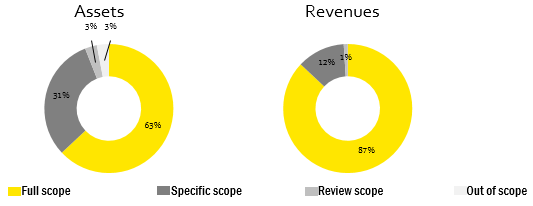 By performing the procedures mentioned above at group entities, together with additional procedures at group level, we have been able to obtain sufficient and appropriate audit evidence about the group’s financial information to provide an opinion about the consolidated financial statements. Our key audit mattersKey audit matters are those matters that, in our professional judgment, were of most significance in our audit of the financial statements. We have communicated the key audit matters to the board of directors. The key audit matters are not a comprehensive reflection of all matters discussed. These matters were addressed in the context of our audit of the financial statements as a whole and in forming our opinion thereon, and we do not provide a separate opinion on these matters.Report on other information included in the annual reportIn addition to the financial statements and our auditor’s report thereon, the annual report contains other information that consists of:the Directors’ reportother information pursuant to Part 9 of Book 2 on the Dutch Civil Code.Based on the following procedures performed, we conclude that the other information:Is consistent with the financial statements and does not contain material misstatementsContains the information as required by Part 9 of Book 2 of the Dutch Civil CodeWe have read the other information and we have considered whether the other information contains material misstatements, based on our knowledge and understanding obtained through our audit of the financial statements or otherwise. By performing these procedures, we have complied with the requirements of Part 9 of Book 2 of the Dutch Civil Code and the Dutch Standard 720. The scope of the procedures performed is less than the scope of the procedures performed in our audit of the financial statements.The board of directors is responsible for the preparation of the other information, including the Directors’ report in accordance with Part 9 of Book 2 of the Dutch Civil Code and other information pursuant to Part 9 of Book 2 of the Dutch Civil Code.Report on other legal and regulatory requirements EngagementWe were engaged by the board of directors as auditor of BCRE-Brack Capital Real Estate 
Investments N.V. on 2 February 2015, as of the audit for the year 2014 and have operated as 
statutory auditor ever since that date. Description of responsibilities for the financial statementsResponsibilities of board of directors for the financial statements The board of directors is responsible for the preparation and fair presentation of the financial statements in accordance with EU-IFRS and Part 9 of Book 2 of the Dutch Civil Code, Furthermore, the board of directors is responsible for such internal control as the board determines is necessary to enable the preparation of the financial statements that are free from material misstatement, whether due to fraud or error. As part of the preparation of the financial statements, the board of directors is responsible for assessing the company’s ability to continue as a going concern. Based on the financial reporting frameworks mentioned, the board of directors should prepare the financial statements using the going concern basis of accounting unless the board of directors either intends to liquidate the company or to cease operations, or has no realistic alternative but to do so. The board of directors should disclose events and circumstances that may cast significant doubt on the company’s ability to continue as a going concern in the financial statements. The non-executive members of the board of directors are responsible for overseeing the company’s financial reporting process.Our responsibilities for the audit of the financial statements Our objective is to plan and perform the audit assignment in a manner that allows us to obtain sufficient and appropriate audit evidence for our opinion. Our audit has been performed with a high, but not absolute, level of assurance, which means we may not have detected all material errors and fraud. Misstatements can arise from fraud or error and are considered material if, individually or in the aggregate, they could reasonably be expected to influence the economic decisions of users taken on the basis of these financial statements. The materiality affects the nature, timing and extent of our audit procedures and the evaluation of the effect of identified misstatements on our opinion. We have exercised professional judgment and have maintained professional scepticism throughout the audit, in accordance with Dutch Standards on Auditing, ethical requirements and independence requirements. Our audit included e.g.: Identifying and assessing the risks of material misstatement of the financial statements, whether due to fraud or error, designing and performing audit procedures responsive to those risks, and obtaining audit evidence that is sufficient and appropriate to provide a basis for our opinion. The risk of not detecting a material misstatement resulting from fraud is higher than for one resulting from error, as fraud may involve collusion, forgery, intentional omissions, misrepresentations, or the override of internal control Obtaining an understanding of internal control relevant to the audit in order to design audit procedures that are appropriate in the circumstances, but not for the purpose of expressing an opinion on the effectiveness of the company’s internal control Evaluating the appropriateness of accounting policies used and the reasonableness of accounting estimates and related disclosures made by the board of directors in the financial statements. Concluding on the appropriateness of the board’s use of the going concern basis of accounting, and deciding on the basis of the audit evidence obtained whether events or conditions exist that may cast significant doubt on the company’s ability to continue as a going concern. If we conclude that a material uncertainty exists, we are required to draw attention in our auditor’s report to the related disclosures in the financial statements or, if such disclosures are inadequate, to modify our opinion. Our conclusions are based on the audit evidence obtained up to the date of our auditor’s report. However, future events or conditions may cause the company to cease to continue as a going concernEvaluating the overall presentation, structure and content of the financial statements, including the disclosuresEvaluating whether the financial statements represent the underlying transactions and events in a manner that achieves fair presentationBecause we are ultimately responsible for the opinion, we are also responsible for directing, supervising and performing the group audit. In this respect we have determined the nature and extent of the audit procedures to be carried out for group entities. Decisive were the size and/or the risk profile of the group entities or operations. On this basis, we selected group entities for which an audit or review had to be carried out on the complete set of financial information or specific items. We communicate with the board of directors on matters including the planned scope and timing of the audit and significant audit findings, including any significant findings in internal control that we identify during our audit. We provide the board of directors with a statement that we have complied with relevant ethical requirements regarding independence, and to communicate with them all relationships and other matters that may reasonably be thought to bear on our independence, and where applicable, related safeguards.From the matters communicated with the board of directors, we determine those matters that are of most significance in the audit of the financial statements of the current period and are therefore the key audit matters. We describe these matters in our auditor’s report unless law or regulation precludes public disclosure about the matter or when, in extremely rare circumstances, not communicating the matter is in the public interest.Zwolle, 28 April 2017Ernst & Young Accountants LLPsigned by M. RooksBCRE - Brack Capital Real Estate Investments N.V.Ariel Podrojski, Chief Executive OfficerNansia Koutsou, Chief Financial Officer / Chief Operating Officer+31 20 514 1004Novella CommunicationsTim RobertsonToby Andrews+44 203 151 7008In €1,000Particulars for consolidated income statementYear ended 31 DecemberYear ended 31 DecemberParticulars for consolidated income statement20162015Gross rental income11,2218,979Service charge, management and other income8,4325,982Revaluation of investment property(38,046)98,980Share of loss of associates and joint ventures(46,609)(103,854)Profit from discontinued operations, net109,47477,492Net profit (loss) for the year3,047(18,029)Loss attributable to equity holders of the Company(3,749)(27,675)Year ended 31 DecemberYear ended 31 DecemberYear ended 31 December20162015€000€000Segment results (87,856)73,423Administrative and other expenses, net(14,338)(23,029)Finance expenses, net(5,441)(49,922)Income tax benefit1,208(18,501)Profit from discontinued operations, net109,474-Profit/(loss) for the year3,047(18,029)Year ended31 DecemberYear ended31 DecemberYear ended31 DecemberSegment:20162015€000€000Germany6,89877,492USA13,28594,478Russia(99,784)(93,806)Other(8,255)(4,741)Segment results for the year(87,856)73,423In €1,000Particulars for consolidated statement of financial position31 December31 December31 DecemberParticulars for consolidated statement of financial position201620152015*Investment property389,6061,618,132536,851Investments and loans to associates and joint ventures197,374146,231141,226Cash and cash equivalents21,85371,59015,770Total assets946,9982,086,324932,184Interest bearing loans and other borrowings543,5531,222,212506,635NAV attributable to equity holders of the Company254,094240,651n/aIn €1,000Year ended 31 DecemberYear ended 31 DecemberParticulars for consolidated statement of cash flows20162015Cash flows provided by operating activities 36,53372,243Cash flows used in investing activities (75,347)(157,398)Cash flows (used in)/provided by financing activities (11,481)57,171Net cash outflow(50,295)(27,984)Harin Thaker (62)ChairmanNon-executive Director (non-independent)Member of Audit, Remuneration, Nomination, Investment Advisory and Risk Management CommitteesHarin Thaker has been with the Group since April 2013 and is currently the Chairman of the Company. He was initially appointed as an Executive Director and was re-appointed as Non-executive Director with effect from 15 May 2014. Since 2013, Harin has been Chief Executive of Aeriance Investments S.A., which is an independent multi-strategy and multi product Debt Manager, established in 2008. Aeriance has raised €600 million of equity across 4 closed-end funds focusing on commercial and residential lending such as whole loans, stretch senior, mezzanine and bridge financing across North western countries of Europe. Harin is also a non-executive director of an AIM listed company, Secure Property Development & Investment since 2012. Prior to these appointments, Harin was Head of International Real Estate Finance at PBB Deutsche Pfandbriefbank, a specialised lender in real estate finance and public sector finance from 2008 until 2012. Harin also served as a General Manager at Hypo Real Estate Bank International, before becoming a member of its management board in 2007 (prior to its merger with Hypo Real Estate Bank in 2009). Between 2005 and 2008, he was Chief Executive – EMEA at Hypo Real Estate Bank International. In 1992, Harin joined Hypo Property holdings, a principal finance activity of the bank. Harin Thaker holds an MBA from London Guildhall University.Jan van der Meer (78)Non-executive Director(non-independent)Member ofRemunerationCommittee Jan van der Meer was initially appointed as an Executive Director inSeptember 2007 and was reappointed as a Non-executive Director of theCompany with effect from 15 May 2014. In addition, Jan van der Meer isthe current Chairman of BCRE Germany. Previously, between 1998 and 2008, he was Chairman of the supervisory board of Woonstad Rotterdam, a housing corporation with 50,000 apartments, and Chairman of the supervisory board of Kuiper Compagnons, an office for urban development, architecture and landscaping. Between 1998 and 2002, Jan van der Meer was a member of the supervisory board at Rodamco UK and was CEO of the Rodamco Continental Europe division from 1991 to 1998, which had a number of investments across Western Europe. Prior to this, Jan was also the CEO of area West / South of Hollandsche Beton Maatschappij and has worked with Ballast Nedam Group. Jan van der Meer holds an engineering degree in general building construction from Technical University Delft, Netherlands.Jan van der Meer resigned as Non-executive Director effective as of 3 March 2017.Daniel Aalsvel (45)Non-executive Director (independent)Member of Audit, Remuneration, Nomination and Risk Management CommitteesDaniel Aalsvel has been a Non-executive Director of the Company since 15 May 2014. Daniel has over 20 years of experience in the real estate industry including fund raising, investments and asset management. Daniel is a Co- founder of Coast Capital Partners (www.coastcapital.cz), a real estate investment and development company, which was founded in London in 1995 and later expanded with the establishment of its Czech Republic and Florida offices in 2004. In the Czech Republic Daniel is developing high-end luxury projects, specialising in historical heritage protected buildings in Prague’s old town. He also leads investments in excess of $100 million of equity in assets in South of Florida and is part of the investment committee of Florida Opportunity Fund, a Czech regulated real estate fund investing in Florida. Between 1995 and 2007, Daniel was managing multiple joint-ventures, running portfolios in the UK. Michiel Olland (57)Executive DirectorMember of Audit, Nomination, Disclosure and Risk Management CommitteesMichiel Olland has been an Executive Director of the Company since 15 May 2014. Michiel is also the principal of MO Real Estate B.V., an investment, capital and finance services firm based in the Netherlands and is Chairman and Managing Partner of SHUMAN Capital, a real estate investment management platform based in Paris. Between 2006 and 2011, Michiel was a Managing Director International at SNS Property Finance, formerly known as Bouwfonds Property Finance, an ABN Amro subsidiary. Previously, Michiel was Executive Vice President and Global Co-head of the real estate investment division of Dutch pension fund ABP (APG) and was also Chief Financial Officer at KFN, ABP’s Dutch office fund. Between 1992 and 2001, he was a real estate banker at ING Group. Michiel has been a founding member and Chairman of the board of INREV, the European association for Investors in Non-listed Real Estate Vehicles. Michiel’s experience includes real estate fund management, finance and investment, capital markets, private equity, risk analysis and governance. Michiel has completed the general management program from INSEAD (CEDEP) (France) and holds a Master in Law degree from the University of Utrecht, Netherlands.Luca Tomesani Melotti (33)Executive DirectorMember of Risk Management CommitteeLuca Tomesani Melotti has been an Executive Director of the Company since June 2015; he has joined Brack Capital Group, in January 2012. In the past, Luca served as an advisor at Gabedelem S.A., founding partner of Compagnie des Parcs S.A, a property holding and developer focused on commercial real estate in Switzerland and oversaw projects in different industries in his 10 years’ experience. Luca has been Lecturer of Real Estate Investment Strategy at LUISS Guido Carli University since 2015; he holds an Executive M.B.A. Global Network from Kellogg School of Management at Northwestern University and from Coller School of Management at Tel Aviv University, with a focus on Economics, graduated in Political Sciences with a cum laude specialization in International Relations at LUISS Guido Carlo University.Ariel Podrojski (48)CEO Member of Investment Advisory, Disclosure and Risk Management CommitteesAriel Podrojski has been with the Group for over a decade and is currently the CEO of the Company. His key experience includes investments, financing, development and asset management and has over 20 years of professional experience predominantly in the real estate sector. Within the Group, he has been in charge, among others, for establishing the Group’s operations in India and the UK, setting up the BCRE India Fund, which is mainly comprised of institutional investors and invested in the US and India. Prior to joining the Group, Ariel worked with Doughty Hanson & Co European Real Estate Fund where he headed the Central and Eastern European operations. Before this, Ariel worked as a lawyer where he specialised in corporate law focusing on capital markets and large-scale property transactions. Ariel received a M.Sc. in Property Investment from City University (Cass Business School), London and a LLB from the University of London.Nansia Koutsou (36)CFO & COOMember of Investment Advisory, Disclosure and Risk Management CommitteesNansia Koutsou has been with the Group since 2007 and is curently the CFO and COO of the Company. Her key experience includes financial reporting, budgeting, control, corporate finance, audit and international accounting and has over nine years of professional experience. Nansia is responsible for the preparation of the Group’s financial reports, budgets and cash flows, leading the secretarial and legal work of the Amsterdam and Cyprus offices and facilitating payments. She is also responsible for supervising the financial operations of the Company’s regional activities. Previously, Nansia worked as a Senior Associate with PricewaterhouseCoopers in Cyprus in the International Business Unit. Nansia holds a BA in Economic Analysis from the University of Cyprus and a Master of Science in Accounting from Fairleigh Dickinson University in the US. Nansia is a member of NJ Certified Public Accountant (CPA) (in the US) since 2006, a member of AICPA (in the US) since 2007 and a member of SELK (Institute of Certified Accountants of Cyprus) since 2012.Eyal Gutman (55)Member of Investment Advisory and Risk Management CommitteesEyal Gutman has been with the Group for over 15 years and worked on the acquisition of Haslemere in 2002 on behalf of the consortium. His key areas of expertise include finance, economics and real estate. During the 1990s, Eyal was a consultant to a number of real estate companies and was a regular visitor to several universities and colleges as a lecturer in the area of finance, economics and real estate. Eyal holds a B.Sc. in Economics and Management from Technion, Israel Institute of Technology, a M.Sc. in Economics from Technion and a PhD from Technion and Haifa University.Prof. Pradeep Dubey (65)Member of Investment Advisory CommitteeProf. Pradeep Dubey is leading professor and co-director at the Center for Game Theory at Stony Brook University, US, and specializes in Game Theory and Mathematical Economics. He is also a visiting professor at Yale University, and a fellow of the Econometric Society and a founding member of the Game Theory Society. Previously, through short academic visits, Prof. Dubey has been associated with the Hebrew University of Jerusalem, Israel; University Catholique de Louvain, Belgium; the International Institute for Applied Systems Analysis, Austria; the Indian Statistical Institute, India; and many other reputable institutions. Prof. Dubey holds a B.Sc. in Physics (Honours) from the University of Delhi and a Ph.D. in Applied Mathematics from Cornell University.Shai Shamir (42)CEO, US OperationsShai Shamir has been with the Group since 2003 and is responsible for the Group’s operations in the US. In February 2016, he was appointed CEO of the Group’s operations in the US. In his 14 years with the Group, he led the development of the various BCRE USA hotels, including the James New York and Orchard hotels in SoHo and the CitizenM hotel in Times Square, as well as 35th street hotel. Shai holds an M.S. degree in Real Estate from Columbia University and a B.A. in Economics. He is an Adjunct Professor at NYU and Columbia University.Gal Tenenbaum (44)Co-CEO, Germany OperationsGal has been with Brack Capital Group since 2003 and is currently the Co-CEO of BCRE Germany. He was involved in setting up BCRE Germany and is currently involved with the operation of the business with the aim of successfully implementing the long-term strategy and business plan of BCRE Germany. Gal has significant experience in real estate transactions worth over €1 billion, and a good understanding of the banking system in Germany, having performed asset purchase financing transactions and the refinancing of existing assets. Gal, along with his other team members, was instrumental in the listing of BCRE Germany on the Israeli stock exchange and its transformation into a public company, raising capital and debt (public and private). Gal holds a BA in Economics and a MBA from Tel Aviv University, Israel.Ofir Rahamim (47)Co-CEO, Germany OperationsOfir joined BCRE in 2004 and is currently the Co-CEO of BCRE Germany. He was involved in setting up BCP and is currently involved with the day-to-day management of BCRE Germany. Ofir has significant knowledge and experience having supervised a number of asset purchases and the financing and refinancing of properties worth over €1 billion. Ofir also supervises the legal, accounting, tax and other regulatory-related business management activities in Germany. Ofir, along with his other team members, was also instrumental in the listing of BCRE Germany on the Israeli stock exchange and its transformation into a public company, raising capital and debt (public and private). Ofir holds a BA in Law and Economics from the University of Haifa and a MBA from Technion in Haifa, Israel.Yosef Levin (67)CEO, Russia OperationsYosef Levin has been with the Group since 2006 and is currently heading the Russian operations for the Group. He has over 40 years of real estate experience including over 20 years of experience in Russia. Yosef, together with his Russian team, is currently involved with the Group’s Russian portfolio which comprises of income producing properties across the retail and warehouse sectors and large development projects. Prior to joining the Group, Yosef held several senior positions at the Africa Israel Group, including latterly the Head of the Income producing Properties Division and Chief Engineer. In 1998, Yosef established Africa Israel’s development and investment operations in Russia and was responsible for the development of a large and versatile Russian property portfolio across various real estate sectors – more than one million m² over a 10-year period. Prior to this, Yosef has also held various positions in other companies such as Solel Boneh and Even Ziv. Yosef is a qualified civil engineer from the Technion in Haifa, Israel.Lior Shmuel (42)CEO, India OperationsLior Shmuel joined the Group in 2008 with over 15 years of professional experience and is currently the CEO of BCRE India. At BCRE India, Lior is involved with the development of projects in India. Besides this, he is also involved with financial planning, reporting, taxation and the budgeting aspects of the business. Prior to joining the Group, Lior worked with Gmul Investment Company Ltd, an Israel-based listed company dealing with investments in real estate and other asset classes with interests in the US and Eastern Europe. Previously, Lior also worked with Deloitte & Touche LLP for four years. Lior holds a BA in Business Management from the College of Management (Rishon Lezion), a LLM from Bar Ilan University and is a CPA.NameRoleBoard MeetingsAudit CommitteeMeetingsRemuneration CommitteeMeetingsNomination CommitteeMeetingsHarin Thaker(1)Non-executive Chairman12/157/75/55/5Michiel Olland(2)Executive Director14/157/72/5**5/5Jan van der Meer(3)Non-executive Director14/154/7**5/51/5**Daniel Aalsvel(4)Non-executive Director (independent)15/156/75/55/5Luca Tomesani MelottiExecutive Director13/153/7**N/AN/ATotal meetings heldTotal meetings held15755Year ended 31 DecemberYear ended 31 December20162015Euro in thousandEuro in thousandMichiel Olland (executive)5240Luca Tomesani Melotti (executive)4540Jan van Der Meer (non-executive)3630Harin Thaker (non-executive)250323Daniel Aalsvel (non-executive)4230425463Risk Appetite TableRisk Appetite TableRisk Appetite TableRisk CategoryCategory DescriptionRisk AppetiteBusiness Strategic & Operational – Geographic RisksStrategic and operational focus on ongoing review and assessment of relative and absolute position in the US and Germany, not seeking to increase exposure to emerging markets.LowBusiness Strategic & Operational – Real Estate Activity RisksStrategic and operational focus on increasing position in US residential income producing assets and seeking “special situation” development projects with low basis and hedged equity. Hedge operational risk through minimum guarantee returns where possible.ModerateFinancial Risks – Interest RatePartially hedged interest rate exposure across corporate and asset level to reduce the borrowing risks.Low to ModerateFinancial Risks – CurrencyFocus on matching currency for both sources and liabilities.LowFinancial Reporting and Compliance Risks related to regulation and taxation issuesStrict compliance with applicable laws and regulations and financial reporting issues. Adherence to all relevant policies and procedures. Zero – low tolerance 31 December31 December31 December31 December*) 201620152015NoteEuro in thousandEuro in thousandEuro in thousandEuro in thousandASSETS:Non-current assets:Investment property5389,606389,6061,618,1321,618,132Investments and loans to associates and joint ventures7197,374197,374146,231146,231Available for sale financial assets48,7958,795--Property, plant and equipment, net1013,04313,04317,19117,191Inventory of land and inventory of apartments under construction 9b--25,59125,591Other investments and loans11a24,31924,31927,67327,673Restricted bank accounts and deposits11c1,8531,8534,7574,757Deferred tax assets12d1,5591,5599,2409,240Total non-current assets636,549636,5491,848,8151,848,815Current assets:Inventory of land, inventory of apartments under construction and other inventory9a176,500176,50069,32669,326Trade and other receivables1420,81920,81926,13126,131Other investments and loans11b20,16620,16650,86050,860Restricted bank accounts and deposits11c2,2962,29611,31511,315Financial assets at fair value though profit or loss132,6862,6862,0902,090Cash and cash equivalents1521,85321,85371,59071,590Total current assets244,320244,320231,312231,312Assets classified as held for sale 7a(4)66,12966,1296,1976,197Total assets946,998946,9982,086,3242,086,32431 December31 December31 December*) 20162015NoteEuro in thousandEuro in thousandEuro in thousandEQUITY:Attributable to the equity holders of the Company:Share capital and premium16142,210149,020Convertible loans1631,08416,575Other reserves(58,998)(68,491)Retained earnings139,798143,547254,094240,651Non-controlling interests694,445458,049Total equity348,539698,700LIABILITIES:Non-current liabilities:Derivative financial instruments and other liabilities measured at fair value198,9478,763Interest-bearing loans and other borrowings18343,096978,415Other non-current liabilities201,4824,781Deferred tax liabilities 12d27,72179,658Total non-current liabilities381,2461,071,617Current liabilities:Tax provision1,266301Trade and other payables2114,16835,597Interest-bearing loans and other borrowings18200,457243,797Advances from buyers9c1,32235,919Derivative financial instruments and other liabilities measured at fair value19-393Total current liabilities217,213316,007Total liabilities598,4591,387,624Total equity and liabilities946,9982,086,32428 April 2017Date of approval of the consolidated financial statementsAriel PodrojskiCEOHarin ThakerChairman of BoardNansia KoutsouCFOYear ended31 DecemberYear ended31 DecemberYear ended31 DecemberYear ended31 December201620152015NoteEuro in thousand(except for per share data)Euro in thousand(except for per share data)Euro in thousand(except for per share data)Euro in thousand(except for per share data)Gross rental income 11,2218,979Service charge, management and other income228,4325,982Property operating and other expenses 23(18,679)(16,225)Rental and management income, net974(1,264)Proceeds from sale of residential units1,8674,291Cost of sales of residential units(2,552)(4,232)Gross profit/(loss) from sale of residential units(685)59Interest and other related income from lending business1,6252,684Costs related to lending business(293)(471)Gross profit from lending business1,3322,213Gross profit before impairment of inventory and depreciation of property, plant and equipment1,6211,008Impairment of inventory and depreciation of property, plant and equipment(4,822)(203)Total gross profit/(loss)(3,201)805Revaluation of investment property, net 5(38,046) 98,980Administrative expenses24(6,119)(5,548)General and administrative expenses relating to inventory of buildings under construction and investment property24(2,547)(1,490)Other income/(expenses), net271,718(9,995)Fair value loss of property, plant and equipment10(5,747)(5,670)Share based payments 17(1,643)(326)Share of loss of associates and joint ventures7(46,609)(103,854)Operating loss (102,194)(27,098)Financial income256,1063,967Financial expenses26(31,555)(19,569)Exchange rate differences, net20,008(34,320)Financial expenses, net(5,441)(49,922)Loss before tax(107,635)(77,020)Tax benefit/(expense)12b1,208(18,501)Loss from continuing operations(106,427)(95,521)Profit from discontinued operations, net4c109,47477,492Net profit/(loss)3,047(18,029)Profit/(loss) for the year attributable to:Equity holders of the Company(3,749)(27,675)Non-controlling interests6,7969,6463,047(18,029)Profits/(losses) per share attributable to equity holders of the Company29Basic net profit/(loss):Loss from continuing operations(0.45)(0.31)Profit from discontinued operations0.430.14Total loss(0.02)(0.17)Diluted net profit/(loss):Loss from continuing operations(0.45)(0.35)Profit from discontinued operations0.430.14Total loss (0.02)(0.21)Year ended31 DecemberYear ended31 DecemberYear ended31 DecemberYear ended31 DecemberYear ended31 December201620152015NoteEuro in thousandEuro in thousandEuro in thousandEuro in thousandEuro in thousandProfit/(loss) for the year3,0473,047(18,029)Other comprehensive income/(loss):Items to be reclassified to profit or loss in subsequent periods:Exchange differences on translation of foreign operations, net 4,0114,0119,230Share of other comprehensive income/(loss) of associates and joint ventures714,12214,122(8,639)Loss on available for sale financial assets(239)(239)-Other comprehensive income, net of tax, not to be reclassified to profit or loss in subsequent periods:Share of other comprehensive income of associates and joint ventures72,4072,40723,479Total other comprehensive income20,30120,30124,070Total comprehensive income for the year23,34823,3486,041Total comprehensive income/(loss) attributable to:    Equity holders of the Company6,1806,180(24,870)    Non-controlling interests17,16817,16830,91123,34823,3486,041Attributed to equity holders of the CompanyAttributed to equity holders of the CompanyAttributed to equity holders of the CompanyAttributed to equity holders of the CompanyAttributed to equity holders of the CompanyAttributed to equity holders of the CompanyAttributed to equity holders of the CompanyAttributed to equity holders of the CompanyAttributed to equity holders of the CompanyAttributed to equity holders of the CompanyAttributed to equity holders of the CompanyAttributed to equity holders of the CompanyAttributed to equity holders of the CompanyAttributed to equity holders of the CompanyAttributed to equity holders of the CompanyAttributed to equity holders of the CompanyAttributed to equity holders of the CompanySharecapital and premiumConvertible loans Foreign currency translation reserveShare-based payment reserveReserves from transactions with non-controlling interestsRevaluation and fair value reserveRetained earningsTotalNon-controllingInterestsNon-controllingInterestsTotalequityTotalequityEuro in thousandEuro in thousandEuro in thousandEuro in thousandEuro in thousandEuro in thousandEuro in thousandEuro in thousandEuro in thousandEuro in thousandEuro in thousandEuro in thousandEuro in thousandEuro in thousandEuro in thousandEuro in thousandEuro in thousandEuro in thousandEuro in thousandEuro in thousandEuro in thousandEuro in thousandEuro in thousandEuro in thousandEuro in thousandEuro in thousandBalance as at 1 January 2015 149,02016,575(61,239)2,830(11,061)-171,222267,347437,020437,020704,367704,367704,367Profit/(loss) for the year------(27,675)(27,675)9,6469,646(18,029)(18,029)(18,029)Other comprehensive income/(loss) --(2,590)--5,395-2,80521,26521,26524,07024,07024,070Total comprehensive income/(loss)--(2,590)--5,395(27,675)(24,870)30,91130,9116,0416,0416,041Share based payments ---326---3261,5251,5251,8511,8511,851Transactions with non-controlling interests, net (1) ----(2,152)--(2,152)1,4321,432(720)(720)(720)Distributions to non-controlling interests, net --------(12,839)(12,839)(12,839)(12,839)(12,839)Balance as at 31 December 2015 149,02016,575(63,829)3,156(13,213)5,395143,547240,651458,049458,049698,700698,700698,700Profit/(loss) for the year------(3,749)(3,749)6,7966,7963,0473,0473,047Other comprehensive income --9,643--286- 9,92910,37210,37220,30120,30120,301Total comprehensive income/(loss)--9,643--286(3,749)6,18017,16817,16823,34823,34823,348Share based payments ---15---152,6522,6522,6672,6672,667Issue of convertible bonds (1)-14,509-----14,509--14,50914,50914,509Share buyback (1)(1,962)-------(1,962)--(1,962)(1,962)(1,962)Capital reduction (1)(4,848)------(4,848)--(4,848)(4,848)(4,848)Transactions with non-controlling interests, net (1) ----(451)--(451)(9,678)(9,678)(10,129)(10,129)(10,129)Distributions to non-controlling interests, net--------(18,121)(18,121)(18,121)(18,121)(18,121)Deconsolidation of BCP (2)--------(355,625)(355,625)(355,625)(355,625)(355,625)Balance as at 31 December 2016 142,21031,084(54,186)3,171(13,664)5,681139,798254,09494,44594,445348,539348,539348,539Year ended31 DecemberYear ended31 DecemberYear ended31 DecemberYear ended31 December201620152015NoteEuro in thousandEuro in thousandEuro in thousandEuro in thousandCash flows from operating activities:Net profit/(loss) for the year 3,047(18,029)Adjustments for:Depreciation 101,100203Impairment of inventory3,722-Profit from discontinued operations4(109,474)(77,492)Revaluation of investment property, net 38,046(98,980)Share of loss of associates and joint ventures746,609103,854Tax (benefit)/ expense12(1,208)18,501Share based payments171,643326Other income(2,734)(58)Interest from lending business(1,423)(2,118)Fair value loss of property, plant and equipment105,7475,670Financial expenses, net 5,44149,922Cash flow used in operating profit before changes in working capital and provisions(9,484)(18,201)Increase in advances from buyers1,090232(Increase)/decrease in inventories of apartments under construction(5,459)4,182Increase in trade and other receivables(5,683)(1,383)Increase in trade and other payables1,6578,229(8,395)11,260Cash flows used in operating activities from continued operations(17,879)(6,941)Tax paid(132)(864)Cash flows provided by operating activities from discontinued operations454,54480,048Total cash flows provided by operating activities 36,53372,243Cash flows from investing activities:Acquisition of newly consolidated subsidiaries and obtaining control in companies previously accounted for using equity method, net (a)-(3,700)Additions to investment and loans to associates and jointly controlled entities(7,797)(10,915)Receipts from investment and loans to associates and jointly controlled entities10,1801,261Additions to other investments(820)(2,270)Receipts from other investments10,9833,393Additions to property, plant and equipment(1,210)(3,630)Acquisitions of investment property-(106,178)Additions to investment property(4,961)(25,679)Changes in short-term and long-term deposits, net3,14510,299Interest received1,4232,118Proceeds from disposal of marketable securities-3,424Deconsolidation of BCP (b)(36,917)-Proceeds from disposal of assets held for sale6,06316,061Receipts from loans from related parties4,5095,805Loans granted to related parties(965)(2,141)Cash flows used in investing activities from continued operations(16,367)(112,152)Cash flows used in investing activities from discontinued operations4(58,980)(45,246)Total cash flows used in investing activities (75,347)(157,398)Year ended31 DecemberYear ended31 DecemberYear ended31 DecemberYear ended31 DecemberYear ended31 DecemberYear ended31 DecemberYear ended31 DecemberYear ended31 DecemberYear ended31 DecemberYear ended31 DecemberYear ended31 DecemberYear ended31 December201620162016201620152015201520152015NoteNoteEuro in thousandEuro in thousandEuro in thousandEuro in thousandEuro in thousandEuro in thousandEuro in thousandEuro in thousandEuro in thousandEuro in thousandEuro in thousandEuro in thousandCash flows from financing activities:Cash flows from financing activities:Payment in relation to capital reductionPayment in relation to capital reduction1616(4,848)(4,848)(4,848)(4,848)(4,821)(4,821)(4,821)(4,821)Share buybackShare buyback1616(1,962)(1,962)(1,962)(1,962)----Receipt of loansReceipt of loans98,93898,93898,93898,938170,910170,910170,910170,910Issue of convertible bondsIssue of convertible bonds161613,60913,60913,60913,609----Issue of debenturesIssue of debentures24,31524,31524,31524,3153,2883,2883,2883,288Repayment of long-term loans and debenturesRepayment of long-term loans and debentures(112,576)(112,576)(112,576)(112,576)(28,983)(28,983)(28,983)(28,983)Interest paid Interest paid (31,181)(31,181)(31,181)(31,181)(24,270)(24,270)(24,270)(24,270)Contributions from non-controlling interests, netContributions from non-controlling interests, net----6,1526,1526,1526,152Purchase of rights from non-controlling interests of subsidiaries Purchase of rights from non-controlling interests of subsidiaries (1,739)(1,739)(1,739)(1,739)(3,831)(3,831)(3,831)(3,831)(3,831)Repayment of other non-current liabilitiesRepayment of other non-current liabilitiesRepayment of other non-current liabilitiesRepayment of other non-current liabilitiesRepayment of other non-current liabilitiesRepayment of other non-current liabilities(150)(150)(150)(150)(7,882)(7,882)Distributions to non-controlling interestsDistributions to non-controlling interests(13,070)(13,070)(13,070)(13,070)(14,205)(14,205)(14,205)(14,205)Cash flows (used in)/provided by financing activities from continued operationsCash flows (used in)/provided by financing activities from continued operations(28,664)(28,664)(28,664)(28,664)96,35896,35896,35896,358Cash flows provided by/(used in) financing activities from discontinued operationsCash flows provided by/(used in) financing activities from discontinued operations4417,18317,18317,18317,183(39,187)(39,187)(39,187)(39,187)Total cash flows (used in)/provided by financing activities Total cash flows (used in)/provided by financing activities (11,481)(11,481)(11,481)(11,481)57,17157,17157,17157,171Decrease in cash and cash equivalentsDecrease in cash and cash equivalents(50,295)(50,295)(50,295)(50,295)(27,984)(27,984)(27,984)(27,984)Foreign exchange differences, netForeign exchange differences, net5585585585583,2153,2153,2153,215Cash and cash equivalents at the beginning of the yearCash and cash equivalents at the beginning of the year71,59071,59071,59071,59096,35996,35996,35996,359Cash and cash equivalents at the end of the yearCash and cash equivalents at the end of the year151521,85321,85321,85321,85371,59071,59071,59071,590Year ended31 DecemberYear ended31 DecemberYear ended31 December20162015Euro in thousandEuro in thousandEuro in thousand(a)Acquisition of newly consolidated subsidiaries and obtaining control in companies previously accounted for using equity method:Assets and liabilities of newly consolidated subsidiaries on the purchase date:Working capital (excluding cash and cash equivalents), net-3,251Investment property-(12,198)Investment in associate-1,117Interest bearing loans and borrowings -2,930Loan receivable netted off with consideration-1,200-(3,700)(b)Deconsolidation of BCP (Note 4):Working capital (excluding cash and cash equivalents), net(17,591)-Non-current assets1,197,359-Non-current liabilities(751,048)-Non-controlling interests (355,625)-Investment in associate(151,348)-Available-for-sale financial assets(9,194)-Gain on disposal of part of holding in BCP6,739-Gain from loss of control 43,791-(36,917)-(c)Material non-cash transactions:Issue of convertible bonds to a related party900-Ownership interestOwnership interestOwnership interestCountry of31 December31 December31 DecemberSignificant investeesInvesteeincorporation20162015Brack Capital Properties N.V.AssociateThe Netherlands28.74%*) 34.76%Brack Capital First B.V.SubsidiaryThe Netherlands100%100%BCRE Russian Properties LtdSubsidiaryCyprus85.07%85.07%Brack Capital USA B.V.SubsidiaryThe Netherlands100%100%BCRE India B.V.SubsidiaryThe Netherlands100%100%The Company-BCRE - Brack Capital Real Estate Investments N.V. The Group -The Company and its investees.Subsidiaries-Companies that are controlled by the Group (as defined in IFRS 10) and whose accounts are consolidated with those of the Company.BCP-Brack Capital Properties N.V. An associate of the Company (former subsidiary of the Company).Entities under joint control-Companies owned by various entities that have a contractual arrangement for joint control and are accounted for using the equity method.Associates-Companies over which the Group has significant influence and which are accounted for using the equity method. Investees-Subsidiaries, associates and entities under joint control. The parent company-Brack Capital Investments Ltd. A company incorporated and domiciled in Israel.Euro-€United States dollars-$United Kingdom pound-£New Israel Shekels-NISYear ended 31 December 2016GermanyRussiaUSAOthersTotalEuro in thousandEuro in thousandEuro in thousandEuro in thousandEuro in thousandEuro in thousandEuro in thousandEuro in thousandEuro in thousandEuro in thousandEuro in thousandGross rental income-7,1597,1594,062-11,221Service charge, management and other income-7,1757,1751,257-8,432Property operating and other expenses-(10,284)(10,284)(6,815)(1,580)(18,679)Rental and management income, net-4,0504,050(1,496)(1,580)974Proceeds from sale of residential units-1,8671,867--1,867Cost of sales of residential units-(2,552)(2,552)--(2,552)Gross loss from sale of residential units-(685)(685)--(685)Interest and other related income from lending business---1,625-1,625Costs related to lending business---(293)-(293)Gross profit from lending business---1,332-1,332Gross profit/(loss) before impairment of inventory and depreciation of property, plant and equipment-3,3653,365(164)(1,580)1,621Impairment of inventory and depreciation of property, plant and equipment-(4,822)(4,822)--(4,822)Gross loss-(1,457)(1,457)(164)(1,580)(3,201)Revaluation of investment property, net-(51,642)(51,642)15,203(1,607)(38,046)Share of profit/(loss) of associates and joint ventures6,898(46,685)(46,685)(1,754)(5,068)(46,609)Segment results 6,898(99,784)(99,784)13,285(8,255)(87,856)Administrative and other expenses, net(14,338)Financial expenses, net(5,441)Income tax benefit1,208Profit from discontinued operations, net109,474----109,474Profit for the year3,047Year ended 31 December 2015GermanyRussiaUSAOthersTotalEuro in thousandEuro in thousandEuro in thousandEuro in thousandEuro in thousandEuro in thousandEuro in thousandEuro in thousandEuro in thousandEuro in thousandEuro in thousandGross rental income-5,6165,6163,363-8,979Service charge, management and other income-2,0472,0472,9979385,982Property operating and other expenses-(4,860)(4,860)(9,032)(2,333)(16,225)Rental and management income, net-2,8032,803(2,672)(1,395)(1,264)Proceeds from sale of residential units-4,2914,291--4,291Cost of sales of residential units-(4,232)(4,232)--(4,232)Gross profit from sale of residential units-5959--59Interest and other related income from lending business---2,684-2,684Costs related to lending business---(471)-(471)Gross profit from lending business---2,2132,213Gross profit before impairment of inventory and depreciation of property, plant and equipment-2,8622,862(459)(1,395)1,008Impairment of inventory and depreciation of property, plant and equipment-(203)(203)--(203)Gross profit/(loss)-2,6592,659(459)(1,395)805Revaluation of investment property, net-2,3172,31795,2191,44498,980Share of profit/(loss) of associates and joint ventures77,492(98,782)(98,782)(303)(4,769)(26,362)Segment results 77,492(93,806)(93,806)94,457(4,720)73,423Administrative and other expenses, net(23,029)Financial expenses, net(49,922)Income tax expense(18,501)Loss for the year(18,029)As of 31 December 2016GermanyRussiaUSAOthersTotalEuro in thousandEuro in thousandEuro in thousandEuro in thousandEuro in thousandEuro in thousandEuro in thousandEuro in thousandEuro in thousandEuro in thousandSegment assets169,100151,442516,51624,620861,678Unallocated assets:Other investments and loans (*)34,254Restricted bank accounts and deposits4,149Deferred tax assets1,559Trade and other receivables20,819Financial assets at fair value though profit or loss2,686Cash and cash equivalents21,853Total assets as per the consolidated statement of financial positionTotal assets as per the consolidated statement of financial positionTotal assets as per the consolidated statement of financial positionTotal assets as per the consolidated statement of financial positionTotal assets as per the consolidated statement of financial position946,998Segment liabilities-120,281272,2458,155400,681Unallocated liabilities:Interest-bearing loans and other borrowings (**)153,141Other non-current liabilities1,482Deferred tax liabilities27,721Tax provision1,266Trade and other payables14,168Total liabilities as per the consolidated statement of financial positionTotal liabilities as per the consolidated statement of financial positionTotal liabilities as per the consolidated statement of financial positionTotal liabilities as per the consolidated statement of financial positionTotal liabilities as per the consolidated statement of financial position598,459As of 31 December 2015GermanyRussiaUSAOthersTotalEuro in thousandEuro in thousandEuro in thousandEuro in thousandEuro in thousandEuro in thousandEuro in thousandEuro in thousandEuro in thousandEuro in thousandSegment assets195,717218,474477,40934,074925,674Unallocated assets:Other investments and loans51,639Restricted bank accounts and deposits7,294Deferred tax assets655Trade and other receivables16,971Financial assets at fair value though profit or loss2,090Cash and cash equivalents15,770Total assets as per the consolidated statement of financial position (***)Total assets as per the consolidated statement of financial position (***)Total assets as per the consolidated statement of financial position (***)Total assets as per the consolidated statement of financial position (***)Total assets as per the consolidated statement of financial position (***)1,020,093Segment liabilities-105,008235,14914,753354,910Unallocated liabilities:Interest-bearing loans and other borrowings160,144Other non-current liabilities1,632Deferred tax liabilities28,146Tax provision301Trade and other payables15,523Total liabilities as per the consolidated statement of financial position (***)Total liabilities as per the consolidated statement of financial position (***)Total liabilities as per the consolidated statement of financial position (***)Total liabilities as per the consolidated statement of financial position (***)Total liabilities as per the consolidated statement of financial position (***)560,656Fair ValueEuro in thousandAssets:Non-current assets:Investment property 1,153,722Investments and loans to associates and joint ventures8,318Property, plant and equipment, net558Inventory of land, inventory of apartments under construction and other inventory (1)49,358Other investments and loans 1,035Restricted bank accounts and deposits 1,742Deferred tax assets5,513Fair ValueFair ValueFair ValueFair ValueFair ValueEuro in thousandEuro in thousandEuro in thousandEuro in thousandEuro in thousandCurrent assets:Current assets:Current assets:Inventory of land, inventory of apartments under construction and other inventory (1)Inventory of land, inventory of apartments under construction and other inventory (1)Inventory of land, inventory of apartments under construction and other inventory (1)82,68082,68082,68082,680Trade and other receivablesTrade and other receivablesTrade and other receivables4,9544,9544,9544,954Other investments and loansOther investments and loansOther investments and loans1,1571,1571,1571,157Restricted bank accounts and deposits Restricted bank accounts and deposits Restricted bank accounts and deposits 11,50811,50811,50811,508Cash and cash equivalentsCash and cash equivalentsCash and cash equivalents68,56768,56768,56768,567Assets classified as held for saleAssets classified as held for saleAssets classified as held for sale61,83061,83061,83061,830Total assetsTotal assetsTotal assets1,450,9421,450,9421,450,9421,450,942Liabilities:Non-current liabilities:Derivative financial instruments and other liabilities measured at fair value580580580580580580Interest-bearing loans and other borrowings (1)716,436716,436716,436716,436716,436716,436Other non-current liabilities3,1483,1483,1483,1483,1483,148Deferred tax liabilities69,19969,19969,19969,19969,19969,199Current liabilities:Trade and other payables12,90612,90612,90612,90612,90612,906Interest-bearing loans and other borrowings32,86032,86032,86032,86032,86032,860Advances from buyers54,74754,74754,74754,74754,74754,747Derivative financial instruments and other liabilities measured at fair value739 739 739 739 739 739 Liabilities directly associated with assets classified as held for sale 54,05654,05654,05654,05654,05654,056Total liabilities944,671944,671944,671944,671944,671944,671Non-controlling interests on BCP level112,321112,321112,321112,321112,321112,321Equity attributable to equity holders of parent393,950393,950393,950393,950393,950393,950Company's share 116,558116,558116,558116,558116,558116,558Market value of retained investment (2)151,348151,348151,348151,348151,348151,348Implied goodwill34,79034,79034,79034,79034,790Period from 1 January 2016 to 30 September 2016 (*)Period from 1 January 2016 to 30 September 2016 (*)Year ended31 December 2015Year ended31 December 2015Euro in thousandEuro in thousandEuro in thousandEuro in thousandGross rental income53,57666,41566,41566,41566,415Net income from property management and other7972,2052,2052,2052,205Gain from sale of residential units, net4,36613,73513,73513,73513,735Property operating expenses, net(6,708)(6,708)(8,105)(8,105)(8,105)(8,105)General and administrative expenses(11,188)(13,131)(13,131)(13,131)(13,131)Share based payments(1,024)(1,525)(1,525)(1,525)(1,525)Revaluation of investment property, net56,94144,25644,25644,25644,256Financial expenses, net(20,435)(11,633)(11,633)(11,633)(11,633)Profit before tax76,32592,21792,21792,21792,217Tax expense(17,381)(14,725)(14,725)(14,725)(14,725)Profit for the period/year 58,94477,49277,49277,49277,492Total comprehensive income58,94477,49277,49277,49277,492Attributable to non-controlling interests on Group's level41,09955,39355,39355,39355,393Dividends and distributions paid to non – controlling interests2,6474,7854,7854,7854,785Year ended31 December 2016Euro in thousandProfit for the period of BCP until deconsolidation date (1)58,944Gain from loss of control due to re-measurement of remaining investment in BCP at fair value (2)43,791Gain on disposal of part of holding in BCP (6.45% shareholding disposal) (3)6,739Total profit from discontinued operations, net109,47428 September 2016Euro in thousandGross proceeds received32,372Less: expenses incurred on disposal(625)Less: net assets value of the holding disposed(25,008)Gain on disposal of part holding in BCP6,739Period from 1 January 2016 to 30 September 2016Year ended31 December 2015Euro in thousandEuro in thousandEuro in thousandOperating activities 54,54480,048Investing activities(58,980)(45,246)Financing activities17,183(39,187)Net increase/(decrease) in cash and cash equivalents12,747(4,385)31 December 31 December 31 December 31 December 31 December 31 December 20162015201520152015Euro in thousandEuro in thousandEuro in thousandEuro in thousandEuro in thousandEuro in thousandBalance at the beginning of the year1,618,1321,293,3581,293,3581,293,358Initial consolidation of newly consolidated subsidiaries and acquisitions of investment property (1) – (5)75,481146,636146,636146,636Additions 22,73660,43760,43760,437Revaluation of investment property, net19,710146,228146,228146,228Foreign exchange differences31,982(4,433)(4,433)(4,433)Sale of investment property (6)(10,963)(153)(153)(153)Classified as held for sale in BCP(61,479)---Reclassified to property, plant and equipment (see Note 10(2))-(17,377)(17,377)(17,377)Reclassified to inventory (7)(152,271)(367)(367)(367)Reclassified as held for sale (8)-(6,197)Deconsolidation of BCP (9)(1,153,722)-Balance at the end of the year389,6061,618,132Location:Germany (9)-1,081,281Russia110,930137,827USA268,176387,513Italy10,50011,511389,6061,618,13231 December31 December31 December20162015Euro in thousand Euro in thousand Euro in thousand First year 9,6149,081Second year to the fifth year 18,21823,843Sixth year and onwards 7,26220,49635,09453,420Investment propertyInvestment propertyInvestment propertyInvestment propertyInvestment propertyInvestment propertyInvestment propertyInvestment propertyInvestment propertyInvestment propertyInvestment propertyGermanyGermanyGermanyRussiaRussiaRussiaResidential propertiesResidential propertiesCommercial propertiesCommercial propertiesCommercial propertiesCommercial propertiesProperty for developmentProperty for developmentCommercial propertiesCommercial propertiesCommercial propertiesEuro in thousandEuro in thousandEuro in thousandEuro in thousandEuro in thousandEuro in thousandEuro in thousandEuro in thousandEuro in thousandEuro in thousandEuro in thousandEuro in thousandEuro in thousandBalance as of 1 January 2016458,682458,682521,561101,038101,038101,038101,038101,038137,827137,827137,827Additions and acquisitions76,64876,64810,682618618618618618525252Revaluation/(devaluation) 42,28542,2859,7444,9064,9064,9064,9064,906(51,642)(51,642)(51,642)Sale of properties(903)(903)(10,060)--------Classified as held for sale in BCP--(61,479)--------Deconsolidation of BCP(576,712)(576,712)(470,448)(106,562)(106,562)(106,562)(106,562)(106,562)---Foreign exchange differences--------24,69324,69324,693Balance as of 31 December 2016--------110,930110,930110,930Investment propertyInvestment propertyInvestment propertyInvestment propertyInvestment propertyInvestment propertyInvestment propertyInvestment propertyInvestment propertyInvestment propertyInvestment propertyInvestment propertyInvestment propertyInvestment propertyInvestment propertyInvestment propertyInvestment propertyInvestment propertyUSAUSAUSAUSAUSAUSAUSAUSAUSAItalyItalyItalyTotalTotalResidential propertiesResidential propertiesResidential propertiesResidential propertiesResidential propertiesProperties for capital appreciation *)Properties for capital appreciation *)Properties for capital appreciation *)Properties for capital appreciation *)Properties for capital appreciation *)Properties for capital appreciation *)Property for developmentTotalTotalEuro in thousandEuro in thousandEuro in thousandEuro in thousandEuro in thousandEuro in thousandEuro in thousandEuro in thousandEuro in thousandEuro in thousandEuro in thousandEuro in thousandEuro in thousandEuro in thousandEuro in thousandEuro in thousandEuro in thousandEuro in thousandEuro in thousandBalance as of 1 January 2016Balance as of 1 January 2016Balance as of 1 January 201634,22234,22234,22234,22234,222353,291353,291353,291353,291353,291353,29111,5111,618,1321,618,132Additions and acquisitionsAdditions and acquisitionsAdditions and acquisitions6246246246246248,9978,9978,9978,9978,9978,99759698,21798,217Revaluation/(devaluation)Revaluation/(devaluation)Revaluation/(devaluation)3,6043,6043,6043,6043,60412,42012,42012,42012,42012,42012,420(1,607)19,71019,710Sale of propertiesSale of propertiesSale of properties------------(10,963)(10,963)Classified as held for sale in BCPClassified as held for sale in BCPClassified as held for sale in BCP------------(61,479)(61,479)ReclassificationsReclassificationsReclassifications-----(152,271)(152,271)(152,271)(152,271)(152,271)(152,271)-(152,271)(152,271)Deconsolidation of BCPDeconsolidation of BCPDeconsolidation of BCP------------(1,153,722)	(1,153,722)	Foreign exchange differencesForeign exchange differencesForeign exchange differences1,4911,4911,4911,4911,4915,7985,7985,7985,7985,7985,798-31,98231,982Balance as of 31 December 2016Balance as of 31 December 2016Balance as of 31 December 201639,94139,94139,94139,94139,941228,235228,235228,235228,235228,235228,23510,500389,606389,606Investment propertyInvestment propertyInvestment propertyInvestment propertyInvestment propertyInvestment propertyInvestment propertyInvestment propertyInvestment propertyInvestment propertyInvestment propertyInvestment propertyInvestment propertyInvestment propertyInvestment propertyInvestment propertyInvestment propertyInvestment propertyInvestment propertyInvestment propertyInvestment propertyGermanyGermanyGermanyGermanyGermanyGermanyGermanyGermanyGermanyGermanyGermanyGermanyGermanyRussiaRussiaRussiaRussiaRussiaRussiaRussiaResidential propertiesResidential propertiesResidential propertiesResidential propertiesResidential propertiesCommercial propertiesCommercial propertiesCommercial propertiesProperty for developmentProperty for developmentCommercial properties under constructionCommercial properties under constructionCommercial properties under constructionCommercial propertiesCommercial propertiesCommercial propertiesEuro in thousandEuro in thousandEuro in thousandEuro in thousandEuro in thousandEuro in thousandEuro in thousandEuro in thousandEuro in thousandEuro in thousandEuro in thousandEuro in thousandEuro in thousandEuro in thousandEuro in thousandEuro in thousandEuro in thousandEuro in thousandEuro in thousandEuro in thousandEuro in thousandBalance as of 1 January 2015411,594411,594411,594411,594500,958500,958500,958500,95878,03378,033120,611120,611120,61139,57139,57139,571Additions and acquisitions37,66037,66037,66037,6607,1807,1807,1807,1802,1192,11917,66417,66417,664474474474Revaluation/(devaluation)9,9489,9489,9489,94813,42313,42313,42313,42320,88620,8862,3812,3812,381(65)(65)(65)Reclassifications(367)(367)(367)(367)------(120,811)(120,811)(120,811)103,434103,434103,434Sale of properties(153)(153)(153)(153)------------ Foreign exchange differences----------(19,845)(19,845)(19,845)(5,587)(5,587)(5,587)Balance as of 31 December 2015458,682458,682458,682458,682521,561521,561521,561521,561101,038101,038---137,827137,827137,827Investment propertyInvestment propertyInvestment propertyInvestment propertyInvestment propertyInvestment propertyInvestment propertyInvestment propertyInvestment propertyInvestment propertyUKUSAUSAUSAItalyProperty for developmentResidential propertiesProperties for capital appreciation *)Property for developmentTotalEuro in thousandEuro in thousandEuro in thousandEuro in thousandEuro in thousandEuro in thousandEuro in thousandEuro in thousandEuro in thousandEuro in thousandBalance as of 1 January 20153,32417,096122,171-1,293,358Additions and acquisitions65714,901114,22312,195207,073Revaluation/(devaluation)2,128-98,211(684)146,228Reclassifications(6,197)---(23,941)Sale of properties----(153) Foreign exchange differences882,22518,686-(4,433)Balance as of 31 December 2015-34,222353,29111,5111,618,132Valuation 20162015techniqueSignificant unobservable inputsWeighted averageWeighted averageWeighted averageRussiaCommercial propertiesDCFEstimated rental value per sq m per month (in €)20.535.37Commercial propertiesDCFRent growth p.a. (%)4.62.1Commercial propertiesDCFDiscount rate (%)14.5414.56Commercial propertiesDCFCap rate (%)10.911.25USAResidential propertiesDCFEstimated average net rental income per sq ft (in $)10.9811.33Residential propertiesDCFCap rate (%)6.646.75Properties for capital appreciation *)ResidualmethodProjected net sellout per sq ft (in $) 2,3812,546Properties for capital appreciation *)ResidualmethodConstruction costs per sq ft (in $)513642642Properties for capital appreciation *)ResidualmethodDiscount rate (%)87731 December 31 December NameCountry of incorporation 201520152015Brack Capital Properties N.V. The Netherlands65.24%65.24%65.24%31 December 31 December 31 December 201520152015Euro in thousandEuro in thousandAccumulated balances of material non-controlling interestsAccumulated balances of material non-controlling interestsAccumulated balances of material non-controlling interests327,172327,17231 December31 December31 December201520152015Euro in thousandEuro in thousandProfit allocated to material non-controlling interestProfit allocated to material non-controlling interestProfit allocated to material non-controlling interest55,39355,393Year ended 31 DecemberYear ended 31 DecemberYear ended 31 DecemberYear ended 31 December201620152015Euro in thousandEuro in thousandEuro in thousandEuro in thousandProperty operating expenses, net(453)(453)(529)General and administrative expenses(4)(14)Share of profit/(loss) of joint venture6(1,068)Other expenses(748)(1,355)Loss before tax(1,199)(2,966)Tax expense--Loss for the year (1,199)(2,966)Other comprehensive income3,77426,823Total comprehensive income2,57523,857Attributable to non-controlling interests on Group’s level1,77421,769Distributions paid to non-controlling interests7,29712,92031 December 31 December 31 December 31 December 20162015Euro in thousandEuro in thousandEuro in thousandEuro in thousandCash and cash equivalents 6624Other current assets91,235Investment in joint venture48,88253,083Other non-current assets 2,1873,452Current liabilities(156)(88)Total equity50,98857,706Attributable to (on Group’s level):Equity holders of parent15,76116,95616,956Non-controlling interests35,22740,750Year ended 31 DecemberYear ended 31 DecemberYear ended 31 DecemberYear ended 31 December201620152015Euro in thousandEuro in thousandEuro in thousandEuro in thousandRevaluation of investment property, net-(1,355)Other (expenses)/income(48)49Financial expenses, net(690)(32)Loss before tax(738)(1,338)Tax benefit-242Loss for the year (738)(1,096)Other comprehensive income2,1266,897Total comprehensive income1,3885,801Attributable to non-controlling interests on Group’s level6852,694Distributions paid to non-controlling interests--31 December 31 December 31 December 31 December 20162015Euro in thousandEuro in thousandEuro in thousandEuro in thousandInventory171,718-Cash and cash equivalents 186881Other current assets2,9282,024Investment property-146,708Other non-current assets 9,6712,059Interest-bearing loan and borrowings(111,378)(77,339)Other current liabilities(4,048)(104)Non-current liabilities(18,588)(22,628)Total equity50,48951,601Attributable to (on Group’s level):Equity holders of parent24,89726,69426,694Non-controlling interests25,59224,907Investments in associates and joint ventures located inShare of profit/(loss) of associatesand joint venturesShare of profit/(loss) of associatesand joint venturesShare of profit/(loss) of associatesand joint venturesInvestment in associatesand joint venturesInvestment in associatesand joint venturesInvestment in associatesand joint venturesInvestment in associatesand joint venturesInvestments in associates and joint ventures located inYear ended 31 DecemberYear ended 31 DecemberYear ended 31 December31 December31 December31 December31 DecemberInvestments in associates and joint ventures located in20162015201620152015Euro in thousandEuro in thousandEuro in thousandEuro in thousandEuro in thousandEuro in thousandEuro in thousandRussia (c)(49,744)(103,513)25,26856,66156,661USA (3) and (4)(1,754)(303)3971,61171,611Italy -(59)---India (2)(2,009)2111,76112,95412,954Germany---5,0055,005BCP (b)6,898-160,306--(46,609)(103,854)197,374146,231146,231 Period from 30 September 2016 to 31 December 2016Euro in thousandBalance at initial recognition (see Note 4)151,348Additional investment (1)2,060Share of profit for the period6,898Balance at the end of the year160,30631 December 2016Euro in thousandCash and cash equivalents89,278Inventory 65,478Other current assets15,854Current assets170,610Investment property1,191,882Inventory27,266Other current assets17,180Non-current assets1,236,368Interest bearing loans and borrowings(40,914)Other current liabilities(42,799)Current liabilities(83,713)Interest bearing loans and borrowings(726,483)Other non-current liabilities(75,841)Non-current liabilities (802,324)Total equity520,941Attributable to (on BCP’s level):Equity holders of parent420,051Non-controlling interests100,890Attributable to (on Group’s level):Equity holders of parent125,516Non-controlling interests395,42531 December 2016Euro in thousandGroup’s share in total equity of BCP125,516Implied goodwill34,790Total investment in BCP160,306Period from 30 September 2016 to 31 December 2016Euro in thousandGross rental income18,535Net loss from property management and other(322)Gain from sale of residential units, net11,032Property operating expenses, net(2,095)(2,095)General and administrative expenses(4,050)Share based payments(203)Revaluation of investment property, net23,518Financial expenses, net(7,448)Profit before tax38,967Tax expense(9,205)Profit for the period from continued operations 29,762Profit for the period from discontinued operations-Profit for the period29,762Total comprehensive income29,762Attributable to:Equity holders of parent24,629Non-controlling interests5,133Total comprehensive income29,762Group' share of total comprehensive income7,000 (*)Dividends paid during the period-Year ended31 DecemberYear ended31 DecemberYear ended31 December20162015Euro in thousandEuro in thousandEuro in thousand  Balance at the beginning of the year54,230154,132  Additional investment5,13810,252Share of loss for the year(43,199)(101,949)  Share of other comprehensive income7,299(8,205)  Balance at the end of the year23,46854,23031 December31 December31 December20162015Euro in thousandEuro in thousandEuro in thousandCash and cash equivalents 109117Other current assets 7762,977Non-current assets154,504215,684Current liabilities39,93032,312Current financial liabilities21,5446,474Non-current liabilities11,73418,046Non-current financial liabilities84,00595,601Non-controlling interests276,830Equity(1,851)59,515Attributable to (on Group’s level):Equity holders of parent(1,179)35,336Non-controlling interests(672)24,179(1,851)59,51531 December31 December31 December20162015Euro in thousandEuro in thousandEuro in thousandGroup's share in equity of the joint venture-35,336Loans provided to the joint venture23,46818,894Group's investment in the joint venture23,46854,230Year ended31 DecemberYear ended31 DecemberYear ended31 DecemberYear ended31 December201620152015Euro in thousandEuro in thousandEuro in thousandEuro in thousandGross rental income and service charge6,87011,917Depreciation and amortization(35)(31)Operating expenses(2,403)(2,406)Revaluation of investment property(98,394)(170,027)General and administrative expenses(1,121)(6,256)Finance income6939Finance expense(10,469)(11,832)Exchange differences15,319(22,992)Other income211167Loss before tax(89,953)(201,421)Tax benefit9,36827,778Loss for the year from continued operations(80,585)(173,643)Loss for the year from discontinued operations--Loss for the year (80,585)(173,643)Other comprehensive income13,470(42,400)Total comprehensive loss(67,115)(216,043)Attributable to:Equity holders of parent(60,412)(193,991)Non-controlling interests(6,703)(22,052)Total comprehensive loss(67,115)(216,043)Dividends paid during the year--Group's share of total comprehensive income for the year in the joint venture(35,900)(110,154)Year ended31 December2016Loss from continued operationsProfit from discontinued operationsOther comprehensive incomeTotal comprehensive income/(loss)Euro in thousandEuro in thousandEuro in thousandEuro in thousandJoint ventures(3,338)-6,4583,120Associates(6,970)-2,772(4,198)(10,308)-9,230(1,078)Year ended31 December2015Profit/(loss) from continued operations Profit from discontinued operationsOther comprehensive income/(loss)Total comprehensive income/(loss)Euro in thousandEuro in thousandEuro in thousandEuro in thousandJoint ventures2,049-(4,351)(2,302)Associates(3,954)-27,39623,442(1,905)-23,04521,14031 December31 December31 December20162015Euro in thousandEuro in thousandEuro in thousand-50,039Associates13,60041,96213,60092,001Fair value hierarchyFair value hierarchyFair value hierarchyFair value hierarchyFair value hierarchyFair value hierarchyFair value hierarchyFair value hierarchyFair value hierarchyFair value hierarchyFair value hierarchyFair value hierarchyFair value hierarchyFair value hierarchyFair value hierarchyFair value hierarchyDate of valuationDate of valuationDate of valuationTotalTotalTotalQuoted prices in active markets(Level 1)Quoted prices in active markets(Level 1)Quoted prices in active markets(Level 1)Significantobservableinputs(Level 2)Significantobservableinputs(Level 2)Significantobservableinputs(Level 2)Significantunobservableinputs(Level 3)Significantunobservableinputs(Level 3)Significantunobservableinputs(Level 3)Euro in thousandEuro in thousandEuro in thousandEuro in thousandEuro in thousandEuro in thousandEuro in thousandEuro in thousandEuro in thousandEuro in thousandEuro in thousandEuro in thousandEuro in thousandEuro in thousandEuro in thousandEuro in thousandAssets measured at fair value:Investment property 31 December 201631 December 201631 December 2016389,606389,606389,606-------389,606389,606389,606Property, plant and equipment (*)31 December 201631 December 201631 December 201610,68610,68610,686-------10,68610,68610,686Assets classified as held for sale31 December 201631 December 201631 December 201666,12966,12966,129-------66,12966,12966,129Other investments and loans31 December 201631 December 201631 December 20169,1529,1529,152-------9,1529,1529,152Available-for-sale financial assets31 December 201631 December 201631 December 20168,7958,7958,795-------8,7958,7958,795Financial assets at fair value through profit or loss31 December 201631 December 201631 December 20162,6862,6862,6862,6862,6862,6862,686------Liabilities measured at fair value:Liabilities measured at fair value:Liabilities measured at fair value:Derivatives31 December 201631 December 201631 December 20168,9478,9478,947--------8,9478,9478,947Fair value hierarchyFair value hierarchyFair value hierarchyFair value hierarchyFair value hierarchyFair value hierarchyFair value hierarchyFair value hierarchyDate of valuationTotalQuoted prices in active markets(Level 1)Significantobservableinputs(Level 2)Significantunobservableinputs(Level 3)Euro in thousandEuro in thousandEuro in thousandEuro in thousandEuro in thousandEuro in thousandEuro in thousandEuro in thousandAssets measured at fair value:Investment property 31 December 20151,618,132--11,5111,606,621Property, plant and equipment (*)31 December 201514,026---14,026Assets classified as held for sale31 December 20156,197--6,197-Derivatives 31 December 201525,761--25,761-Financial assets at fair value through profit or loss31 December 20152,0902,0902,090--Liabilities measured at fair value:Derivatives31 December 20159,156--9708,186Interest-bearing loans and borrowings 31 December 2015245,509---245,509Liabilities for which fair values are disclosed31 December 2015209,800209,800209,800--31 December31 December31 December20162015Euro in thousandEuro in thousandEuro in thousandCost of land (2)139,48427,925Apartments under construction (1) and (2)35,36840,198Merchandise1,6481,203176,50069,32631 December31 December31 December20162015Euro in thousandEuro in thousandEuro in thousandCost of land-21,518Apartments under construction-4,073-25,59131 December31 December31 December20162015Euro in thousandEuro in thousandEuro in thousandEuro in thousandCostBalance at the beginning of the year17,8762,099Additions1,5333,630Reclassified from investment property (2)-17,377Fair value loss (5,747)(5,670)Deconsolidation of BCP (1)(899)-Write-off(1,467)-Foreign exchange differences 3,408440Balance at the end of the year14,70417,876Accumulated depreciationBalance at the beginning of the year685374Depreciation1,100203Deconsolidation of BCP (1)(340)-Write-off(225)-Foreign exchange differences441108Balance at the end of the year1,661685Net book value13,04317,19131 December31 December31 December20162015Euro in thousandEuro in thousandEuro in thousandDerivative financial instruments -792Employees (1)6,2007,530Loans to companies investing in real estate projects (2)3,6674,543Other investments and loans7,0386,352Related parties (3)7,4148,45624,31927,67331 December31 December31 December31 December31 December20162015Euro in thousandEuro in thousandEuro in thousandEuro in thousandEuro in thousandDerivative financial instruments --24,96924,969Loans to companies investing in real estate projects (1) 10,23110,23117,14017,140Other investments and loans541541--Related parties (2)9,3949,3948,7518,75120,16620,16650,86050,86031 December31 December31 December31 December20162015Euro in thousandEuro in thousandEuro in thousandEuro in thousandRestricted bank accounts and deposits (1) and (2)4,14916,072Less: current maturities(2,296)(11,315)Total non-current restricted bank accounts and deposits1,8534,757The Netherlands-Tax rate: 25% (20% on taxable profit up to €200 thousand) (2015: 25%)U.S.A - Federal tax-Tax rate: 35% (calculated on a gradated basis), state andcity taxes also apply (2015: 35%)Cyprus -Tax rate: 12.5% (2015: 12.5%)Germany (1)-Corporate income tax rate: 15.825% (2015: 15.825%)Russia-Tax rate: 20% (2015: 20%) (15.5% in certain instances)Year ended 31 DecemberYear ended 31 DecemberYear ended 31 DecemberYear ended 31 December20162015Euro in thousandEuro in thousandEuro in thousandEuro in thousandCurrent income tax(1,110)(824) Deferred tax2,318(17,718)Prior year's taxes-41Total tax benefit/(expense)1,208(18,501)Year ended 31 December Year ended 31 December Year ended 31 December 20162015Euro in thousandEuro in thousandEuro in thousandLoss before tax(107,635)(77,020)Statutory tax rate (25%)(26,909)(19,255)Increase/(decrease) in respect of:Company's share in loss of associates and joint ventures9,24221,071Effect of different tax rates in foreign subsidiaries4,2097,103Differences for which deferred tax assets were not recorded11,0239,623Effect of non-deductible expenses1,227-Previous year's tax and others-(41)Tax (benefit)/charge (1,208)18,50131 December 31 December 31 December 20162015Euro in thousandEuro in thousandEuro in thousandDeferred tax liabilities:Deferred tax liability to be recovered after 12 months(27,721)(79,658)Deferred tax assets:Deferred tax asset to be recovered after 12 months1,5599,240Deferred tax liabilities, net (*)(26,162)(70,418)31 December 31 December 31 December 20162015Euro in thousandEuro in thousandEuro in thousandDeferred tax liabilities:Measurement of loans and debentures at fair value -(926)Measurement of investment property, property, plant and equipment and inventory of land at fair value (45,867)(104,629)Measurement of derivative financial instruments at fair value -(8,044)Deferred tax assets:Others-199Carry forward tax losses (**)19,70542,982Deferred tax liabilities, net (*)(26,162)(70,418)31 December31 December31 December20162015Euro in thousandEuro in thousandEuro in thousandEuro in thousandDeferred tax assets:Balance at the beginning of the year43,18126,578Charged to profit or loss of the year (continuing operations)(175)9,535Charged to profit or loss of the year (discontinued operations)(17,522)6,727Deconsolidation of BCP (1)(5,513)Foreign exchange differences (266)341Balance at the end of the year19,70543,181Deferred tax liabilities:Balance at the beginning of the year(113,599)(66,831)Charged to profit or loss of the year (continuing operations)2,493(27,253)Charged to profit or loss of the year (discontinued operations)938(20,372)Deconsolidation of BCP (1)65,024Foreign exchange differences(723)857Balance at the end of the year(45,867)(113,599)Year ended in which taxablelosses incurredAmountUsable until year endingYear ended in which taxablelosses incurredEuro in thousandUsable until year ending31.12.20083,49231.12.201731.12.20093,63231.12.201831.12.20105,67431.12.201931.12.20114,48031.12.202031.12.20126,02931.12.202131.12.201314,90231.12.202231.12.20144,24031.12.202331.12.201515,78231.12.202431.12.201613,47531.12.2025Total71,706Year ended 31 December 2016Year ended 31 December 2016Year ended 31 December 2016Before taxTax chargeAfter taxFair value gains of property, plant and equipment, net3,704(1,297)2,407Share of other comprehensive income of associates and joint ventures (exchange differences)14,122-14,122Exchange differences on translation of foreign operations4,011-4,011Loss on available for sale financial assets(239)(239)Other comprehensive income21,598(1,297)20,301Year ended 31 December 2015Year ended 31 December 2015Year ended 31 December 2015Before taxTax chargeAfter taxFair value gains of property, plant and equipment, net36,122(12,643)23,479Share of other comprehensive loss of associates and joint ventures (exchange differences)(8,639)-(8,639)Exchange differences on translation of foreign operations, net9,230-9,230Other comprehensive income36,713(12,643)24,07031 December 31 December 31 December 20162015Euro in thousandEuro in thousandEuro in thousandMarketable securities and other short-term investments2,6862,09031 December 31 December 31 December 20162015Euro in thousandEuro in thousandEuro in thousandGovernment authorities8,2398,393Trade receivables (1)2,5808,449Prepaid expenses3,0962,350Related parties (2)1,9211,875Other receivables4,9835,06420,81926,13131 December 31 December 31 December 201620152015Euro in thousandEuro in thousandEuro in thousandBank balances (1)21,85358,88458,884Deposits (2)-12,70612,706Cash and cash equivalents21,85371,59071,59031 December 31 December 31 December 20162015Euro in thousandEuro in thousandEuro in thousandIn NIS4284,857In Euro18951,250In US dollar20,61614,599Other62088421,85371,59031 December 201631 December 201631 December 201631 December 201531 December 201531 December 2015AuthorizedIssued and fully paid*AuthorizedIssued and fully paidOrdinary shares of €0.01 (2015: €0.01) each (1), (2) and (3)700,000,000159,596,899700,000,000161,610,064Number of sharesIn EuroAt 1 January 2016161,610,0641,616,101Conversion (2)-4,848,302Capital reduction (2)-(4,848,302)Share buyback (a(2))(2,013,165)(20,132)At 31 December 2016159,596,8991,595,969Year ended 31 DecemberYear ended 31 DecemberYear ended 31 December20162015Euro in thousandEuro in thousandEuro in thousandEquity-settled share-based payment plans1,6433262016201620152015NumberWAEPNumberWAEPOutstanding at 1 January8,968,5084.469,205,7864.68Granted during the year184,72915.59--Deconsolidation of BCP(426,274)(39.67)--Cancelled (36,946)(17.24)--Exercised during the year(15,250)(32.74)(237,278)(22.74)Outstanding at 31 December8,674,7675.358,968,5084.46Warrants 1Warrants 2Warrants 2Warrants 3Dividend yield (%) Dividend yield (%) Dividend yield (%) 0%0%0%0%Expected volatility (%) Expected volatility (%) Expected volatility (%) 28%-29%23%-30%23%-30%31%Risk-free interest rate (%) Risk-free interest rate (%) Risk-free interest rate (%) 0.18%-2.53%0.21%-1.48%0.21%-1.48%0.4%-1.0%Early Exercise Factor-EEF (%)Early Exercise Factor-EEF (%)Early Exercise Factor-EEF (%)150%-250%250%250%200%-250%Weighted average share price (€) Weighted average share price (€) Weighted average share price (€) €39.40€505.66 per 1% of Company’s equity€505.66 per 1% of Company’s equity€10.28Model used Model used Model used Binomial BinomialBinomialBinomialWarrants 4Warrants 4Warrants 4Warrants 5Warrants 5Dividend yield (%) 0%0%0%0%0%Expected volatility (%) 20%-34%20%-34%20%-34%31%31%Risk-free interest rate (%) 0.09%-1.11%0.09%-1.11%0.09%-1.11%0.9%-2.1%0.9%-2.1%Early Exercise Factor-EEF (%)150%150%150%200%-250%200%-250%Weighted average share price (€) €1.62€1.62€1.62€5.60€5.60Model used BinomialBinomialBinomialBinomialBinomial31 December31 December31 December31 December31 December31 December31 DecemberCurrencyInterest rateMaturity date2016201620152015Euro in thousandEuro in thousandEuro in thousandEuro in thousandEuro in thousandEuro in thousandEuro in thousandUSA:Bank loan USD4.91%6 February 202411,92011,92011,45911,459Bank loan (9)USD4.07%6 May 202510,29810,2989,9489,948Bank loan (10)USD3 months Libor plus 4.25%30 September 201713,07613,07613,52513,525Bank loan (2)USD1 month Libor plus a margin within the range of 3.9% to 9.22%8 November 201957,71057,710--Bank loan (2)USD1 month Libor plus 5.5%1 June 2016--59,00059,000Bank loan (2)USD1 month Libor plus 5.5%1 June 2016--18,33918,339Bank loan (11)USD1 month Libor plus 10.75%1 November 201851,76651,76649,62949,629Loans from others (3)USD6.5%31 October 201710,71710,7179,6289,628Loans from others (8)USD0.5%During 2020 and 2021 (5th anniversary of each loan agreement)During 2020 and 2021 (5th anniversary of each loan agreement)During 2020 and 2021 (5th anniversary of each loan agreement)29,10229,1025,5085,508Loans from others (4)USD11%1 October 202124,56624,566--Loans from others (11)USD6%31 December 2050 or, if earlier, 90 days after the termination of the lease agreement between the subsidiary and the existing tenant35,59835,59834,28934,289Loans from others (7)USD4%During 2023 and 2024 (8th anniversary of each loan agreement) 31,62031,62029,16129,161276,373276,373240,486240,48631 December31 December31 DecemberCurrencyInterest rateMaturity date20162015Euro in thousandEuro in thousandEuro in thousandRussia:Bank loan (5)USD7.7%24 December 202128,58729,484Bank loan (6)USD5% 20 May 202373,10574,007Bank loanRUR11.1%29 November 2016-1,286Loans from othersRUR0%June 20172,1611,878Loans from others (Note 30a(3))USD13%February 201815,10612,889118,959119,544Germany (see Note 4):Bank loansEUROEuribor plus a margin within the range of 1.5% to 1.9%n/a -93,223Bank loansEURO2.47% to 2.67%n/a -146,588Beneficiary loans EURO0.86%n/a -5,698Bank loansEUROEuribor plus a margin within the range of 1.5% to 1.9%n/a -326,369Debentures linked to CPINIS3.29% - 4.3%n/a -143,699-715,577Italy:Bank loanEURO2.95%30 April 20192,1142,930Corporate:Bank loanUSD5.1%30 December 20192,9103,741Loans from others (12)USD6.5%31 December 20186,0379,439Loans from others USD6.5%5 December 2022-2,384Debentures series A linked to CPINIS6.5%19 December 201837,22153,195Debentures series BUSD7%31 December 202122,67923,324Debentures series C (1)USD6.5%5 December 202277,26051,592146,107143,675Total interest-bearing loans and borrowingsTotal interest-bearing loans and borrowingsTotal interest-bearing loans and borrowingsTotal interest-bearing loans and borrowingsTotal interest-bearing loans and borrowingsTotal interest-bearing loans and borrowingsTotal interest-bearing loans and borrowings543,5531,222,212Less: current maturities Less: current maturities Less: current maturities Less: current maturities Less: current maturities Less: current maturities Less: current maturities 200,457243,797Total non-current interest-bearing loans and borrowingsTotal non-current interest-bearing loans and borrowingsTotal non-current interest-bearing loans and borrowingsTotal non-current interest-bearing loans and borrowingsTotal non-current interest-bearing loans and borrowingsTotal non-current interest-bearing loans and borrowingsTotal non-current interest-bearing loans and borrowings343,096978,41531 December 31 December 31 December 20162015Euro in thousandEuro in thousandEuro in thousandInterest rate derivative measured at fair value *)-970Fair value of lenders' conversion option rights (a) and (b)8,9478,1868,9479,156Value of underlying asset per sq ft$1,839Time for expiration2.25 yearsImplied volatility10%Risk-free interest rate1.34%Exercise price of option per sq ft$1,45031 December 31 December 31 December 20162015Euro in thousandEuro in thousandEuro in thousandFinance lease liability -3,147Tenant deposits1,4821,6341,4824,78131 December 31 December 31 December 20162015Euro in thousandEuro in thousandEuro in thousandTrade payables 4,3594,787Real estate taxes and other tax payable2,521962Tenant deposits 3115,124Accrued expenses 5,51412,962Advances received from tenants and others-1,766Other payables 1,4634,652Amounts payable to partner upon acquisition of interest in investees -4,788Related parties (1)-55614,16835,597Year endedDecember 31Year endedDecember 31Year endedDecember 3120162015Euro in thousandEuro in thousandEuro in thousandService charge from tenants 3,1752,760Management and consultancy fee5,2573,2228,4325,982Year endedDecember 31Year endedDecember 31Year endedDecember 3120162015Euro in thousandEuro in thousandEuro in thousandService charge expenses1,472916Property management and salary expenses8,4575,778Property taxes and fees1,915845Maintenance, repairs and renewals805365Professional and consulting fees1,2371,741Marketing expenses5671,313Other expenses4,2265,26718,67916,225Year ended 31 December Year ended 31 December Year ended 31 December 20162015Euro in thousandEuro in thousandEuro in thousandWages and salaries 3,0823,303Legal expenses and other professional services 2,7252,333Office rent and maintenance601495Other administrative expenses2,2589078,6667,038Year ended 31 DecemberYear ended 31 DecemberYear ended 31 DecemberYear ended 31 DecemberYear ended 31 December201620152015Euro in thousandEuro in thousandEuro in thousandEuro in thousandEuro in thousandRevaluation of marketable securities and other investments483387387Interest income from loans to employees and co-investors81266266Revaluation of options granted to related parties (Note 31c(1))2,402--Interest income from loans to other related companies1,9361,5551,555 Other interest income 1,2041,7591,7596,1063,9673,967Year ended 31 DecemberYear ended 31 DecemberYear ended 31 DecemberYear ended 31 December20162015Euro in thousandEuro in thousandEuro in thousandEuro in thousandFinance expenses on interest bearing loans and other borrowings28,96516,090Amortization of finance costs1,430530Bank charges275215Other finance expenses8852,73431,55519,568Year ended 31 DecemberYear ended 31 DecemberYear ended 31 December20162015Euro in thousandEuro in thousandEuro in thousandRe-measurement of liability in respect of joint venture (1)4,131(4,119)Other expenses, net(2,413)(5,876)1,718(9,995)31 December 31 December 31 December 31 December 20162015Euro in thousandEuro in thousandEuro in thousandEuro in thousandFinancial assets at fair value through profit or loss:Marketable securities and other short-term investments2,6862,6862,090Other investments and loans9,1529,152-11,83811,8382,090Available for sale financial assets8,7958,795-Loans and receivables at amortized cost:Cash and cash equivalents21,85321,85371,590Loans to associates and joint ventures (1)60,77160,77161,309Current maturities of long term loans20,16620,16650,860Trade and other receivables (2)17,72317,72323,781Restricted deposits4,1494,14916,072Other investments and loans 15,16715,16727,673139,829139,829251,285Financial liabilities at fair value through profit or loss:Interest-bearing loans and borrowings--(243,797)Derivative financial instruments and other liabilities measured at fair value(8,947)(8,947)(9,156)(8,947)(8,947)(252,953)Other financial liabilities at amortized cost:Interest-bearing loans and borrowings(543,553)(543,553)(978,415)Trade and other payables (3)(13,857)(13,857)(28,707)Other non-current liabilities (4)--(3,147)(557,410)(557,410)(1,010,269)31 December 201631 December 201631 December 201631 December 201631 December 201631 December 201631 December 201631 December 201631 December 201631 December 201631 December 201631 December 201631 December 201631 December 201631 December 201631 December 201631 December 201631 December 201631 December 201631 December 201631 December 2016Less than a year (*)1 to 2 years2 to 3 years3 to 4 years4 to 5 yearsMore than 5 yearsOn demandTotalEuro in thousandEuro in thousandEuro in thousandEuro in thousandEuro in thousandEuro in thousandEuro in thousandEuro in thousandEuro in thousandEuro in thousandEuro in thousandEuro in thousandEuro in thousandEuro in thousandEuro in thousandEuro in thousandEuro in thousandEuro in thousandEuro in thousandEuro in thousandEuro in thousandEuro in thousandInterest-bearing loans and borrowings118,297118,297129,761129,761111,877111,877111,87745,491109,758109,758162,597-677,781Financial liabilities and other long-term liabilities231231422422222222673113113252-1,713Financial guarantee provided to associate company -----------5,7005,700Trade and other payables13,85713,857---------13,857132,385132,385130,183111,89946,164109,871162,8495,700699,05131 December 201531 December 201531 December 201531 December 201531 December 201531 December 201531 December 201531 December 201531 December 201531 December 201531 December 201531 December 201531 December 201531 December 201531 December 201531 December 201531 December 201531 December 201531 December 201531 December 201531 December 201531 December 201531 December 2015Less than a year1 to 2 years1 to 2 years2 to 3 years3 to 4 years4 to 5 yearsMore than 5 yearsOn demandTotalEuro in thousandEuro in thousandEuro in thousandEuro in thousandEuro in thousandEuro in thousandEuro in thousandEuro in thousandEuro in thousandEuro in thousandEuro in thousandEuro in thousandEuro in thousandEuro in thousandEuro in thousandEuro in thousandEuro in thousandEuro in thousandEuro in thousandEuro in thousandEuro in thousandEuro in thousandEuro in thousandEuro in thousandInterest-bearing loans and borrowings262,536262,536138,823138,823138,823471,332471,332471,332471,332129,90493,76993,769314,954314,954-1,411,318Financial liabilities and other long-term liabilities4034038558558556446446446442252372376,0626,062-8,426Financial guarantee provided to associate company--------------9,4009,400Trade and other payables28,70728,707------------28,707291,646291,646139,678471,976471,976130,12994,006321,0169,4001,457,851Sensitivity to change in variable interest rates of Euro denominated interest bearing loans and borrowingsSensitivity to change in variable interest rates of Euro denominated interest bearing loans and borrowingsSensitivity to change in variable interest rates of Euro denominated interest bearing loans and borrowingsEffect on profit or lossEffect on profit or lossEffect on profit or loss100 basis points increase100 basis points decreaseEuro in thousandEuro in thousandEuro in thousand2016n/an/a2015(4,196)4,196Sensitivity to change in variable interest rates of USD denominated interest bearing loans and borrowingsSensitivity to change in variable interest rates of USD denominated interest bearing loans and borrowingsSensitivity to change in variable interest rates of USD denominated interest bearing loans and borrowingsEffect on profit or lossEffect on profit or lossEffect on profit or loss100 basis points increase100 basis points decreaseEuro in thousandEuro in thousandEuro in thousand2016(1,315)1,3152015(628)628Sensitivity to change in Euro/NISSensitivity to change in Euro/NISSensitivity to change in Euro/NISEffect on profit or lossEffect on profit or lossEffect on profit or lossNIS strengthened by 5% NIS weakened by 5%Euro in thousandEuro in thousandEuro in thousand2016(1,735)1,7352015(9,497)9,497Sensitivity to change in USD/RUBSensitivity to change in USD/RUBSensitivity to change in USD/RUBEffect on profit or lossEffect on profit or lossEffect on profit or lossRUB strengthened by 20% RUB weakened by 20%Euro in thousandEuro in thousandEuro in thousand201620,929(20,929)201520,698(20,698)Sensitivity to change in Euro/USDSensitivity to change in Euro/USDSensitivity to change in Euro/USDEffect on profit or lossEffect on profit or lossEffect on profit or lossEUR strengthened by 5% EUR weakened by 5%Euro in thousandEuro in thousandEuro in thousand2016(120)1202015(309)309Carrying amountCarrying amountCarrying amountFair valueFair valueFair value31 December31 December31 December31 December31 December31 DecemberEuro in thousandEuro in thousandEuro in thousandEuro in thousandEuro in thousandEuro in thousandEuro in thousandEuro in thousand20162015201520162015Financial liabilities: Debentures and interest payable on debentures77,260197,194197,19479,139209,80031 December 31 December 31 December 20162015Euro in thousandEuro in thousandEuro in thousandNet loss for the year attributable to equity holders of the Company for basic EPS(3,749)(27,765)Adjustment due to share of diluted earnings of investees-(5,290)Net loss for the year attributable to equity holders of the Company for diluted EPS(3,749)(33,055)Net loss for the year from continuing operations attributable to equity holders of the Company for basic EPS(71,679)(50,274)Adjustment due to share of diluted earnings of investees-(5,658)Net loss for the year from continuing operations attributable to equity holders of the Company for diluted EPS(71,679)(55,932)Net profit for the year from discontinued operations attributable to equity holders of the Company for basic EPS67,93022,509Adjustment due to share of diluted earnings of investees-368Net profit for the year from discontinued operations attributable to equity holders of the Company for diluted EPS67,93022,87731 December 31 December 31 December 20162015Number of sharesNumber of sharesNumber of sharesWeighted average number of ordinary shares for basic EPS160,788,210161,610,064Effect of dilution:Warrants (*)--Weighted average number of ordinary shares adjusted for diluted EPS160,788,210161,610,064Year ended 31 DecemberYear ended 31 DecemberYear ended 31 DecemberYear ended 31 December201620152015Euro in thousandEuro in thousandEuro in thousandEuro in thousandInterest income from related parties 549339339Interest expenses to related parties(288)(158)(158)Management fees expenses to related parties (1) and (2) (1,178)(1,006)(1,006)Reimbursement of expenses (1)(1,600)(1,308)Management fees – income from related parties28104Year ended 31 DecemberYear ended 31 DecemberYear ended 31 December20162015Euro in thousandEuro in thousandEuro in thousandManagement fee income from related parties498610Interest income from related parties (1)1,513995Interest expenses to related parties (2)(779)(742)31 December 31 December 31 December 20162015Euro in thousandEuro in thousandEuro in thousandLoans granted to related parties (1) and (2)16,80814,962Loans granted by related parties (3) and (4)(5,607)(6,250)31 December 31 December 31 December 20162015Euro in thousandEuro in thousandEuro in thousandLoans granted to related parties (1)60,77161,309Loans granted by related parties (2) (13,343)(12,075)31 December 31 December 31 December 20162015Euro in thousandEuro in thousandEuro in thousandLoans to associates (1)-858Receivable from companies under joint control and associates (2)1,9213,263Payable to companies under joint control (2),(3)-(556)31 December 31 December 31 December 20162015Euro in thousandEuro in thousandEuro in thousandLoans granted to key management personnel (1)3,6333,951Year ended31 December Year ended31 December Year ended31 December 20162015Euro in thousandEuro in thousandEuro in thousandShare – based payments transactions (1)7751,318Salaries (2) and (5)3,1093,029Directors fees (3)364463Other compensation (4)-1,000Total 4,2485,81031 December31 December31 December31 December31 December20162015NoteEuro in thousandEuro in thousandEuro in thousandEuro in thousandEuro in thousandASSETSProperty, plant and equipment444Investments in investees1364,654364,654363,577Loan to related party 24,9924,992-Total non-current assets369,650369,650363,581Loan to related party 24374375,072Other receivables 33,8143,8145,883Amounts due from related parties439,68839,68827,817Marketable securities and other investments576576901Restricted cash51010-Cash and cash equivalents612,52712,5273,716Total current assets57,05257,05243,389Total assets426,702426,702406,970EQUITY Share capital 71,5961,5961,616Share premium7140,614140,614147,404Convertible loan and bonds731,08431,08416,575Legal reserves of subsidiaries and associates7306,377306,377279,895Reserves from transactions with non-controlling interests7(13,664)(13,664)(13,213)Share based payment reserve73,1713,1713,156Accumulated losses7(215,084)(215,084)(194,782)Total equity 254,094254,094240,651LIABILITIESDebentures8106,124106,124103,892Bank loan91,9401,9402,916Other loans85,9835,98311,657Total non-current liabilities114,047114,047118,465Debentures831,03631,03624,219Bank loan9970970825Other loans85454166Amounts due to related parties1025,46625,46621,115Trade and other payables111,0351,0351,529Total current liabilities58,56158,56147,854Total liabilities172,608172,608166,319Total equity and liabilities426,702426,702406,970Year ended 31 DecemberYear ended 31 DecemberYear ended 31 DecemberYear ended 31 DecemberYear ended 31 DecemberYear ended 31 DecemberYear ended 31 DecemberYear ended 31 DecemberYear ended 31 December201620152015201520152015NoteEuro in thousandEuro in thousandEuro in thousandEuro in thousandEuro in thousandEuro in thousandEuro in thousandEuro in thousandEuro in thousandManagement fees1,3201,3201,8991,899Total operating revenues1,3201,3201,8991,899Administrative expenses16(3,847)(3,847)(3,847)(5,535)(5,535)Wages and salaries17(860)(860)(860)(920)(920)Other losses18(3,083)(3,083)(3,083)(7,264)(7,264)Share based payments15(15)(15)(326)(326)Total operating expenses(7,805)(7,805)(14,045)(14,045)Operating loss(6,485)(6,485)(12,146)(12,146)Financial income194084081,6561,656Financial expenses20(10,447)(10,447)(9,969)(9,969)Exchange rate differences, net(3,778)(3,778)(6,981)(6,981)Financial expenses, net(13,817)(13,817)(15,294)(15,294)Loss before tax(20,302)(20,302)(27,440)(27,440)Tax expense21------Loss after tax(20,302)(20,302)(27,440)(27,440)Share of profit/(loss) of investees116,55316,553(235)(235)Net loss for the year (3,749)(3,749)(27,675)(27,675)The exchange rates used in these Company financial statements are:The exchange rates used in these Company financial statements are:The exchange rates used in these Company financial statements are:The exchange rates used in these Company financial statements are:The exchange rates used in these Company financial statements are:31 December 201631 December 201631 December 201631 December 201531 December 201531 December 201531 December 2015EUR : USD1.05161.05161.05161.09061.09061.09061.0906EUR : ILS4.04174.04174.04174.24994.24994.24994.2499EUR : GBP0.85210.85210.85210.73670.73670.73670.736731 December31 December31 December31 December31 December20162015NameNameEuro in thousandEuro in thousandEuro in thousandEuro in thousandEuro in thousandBrack Capital First B.V. (Subsidiary)Brack Capital First B.V. (Subsidiary)355,604355,604353,854353,854BCRE Capital B.V. (Subsidiary)BCRE Capital B.V. (Subsidiary)9,2729,2728,7558,755Brack Capital Cyprus Management Limited (Subsidiary) (1)Brack Capital Cyprus Management Limited (Subsidiary) (1)--1,1901,190Seaband Limited (Associate)Seaband Limited (Associate)(141)(141)(141)(141)Brack Maraconi (Netherlands) B.V. (Subsidiary)Brack Maraconi (Netherlands) B.V. (Subsidiary)(81)(81)(81)(81)364,654364,654363,577363,57731 December31 December31 December31 December31 December20162015Euro in thousandEuro in thousandEuro in thousandEuro in thousandEuro in thousandBalance at beginning of year363,718363,718338,024Additions27,81927,81942,094Repayments(52,773)(52,773)(21,169)Transfer from loans--4,166Share of profit/(loss)16,55316,553(51)Share of translation reserve9,9299,9292,806Transactions with non-controlling interests(451)(451)(2,152)Balance at end of year364,795364,795363,71831 December31 December31 December31 December31 December20162015Euro in thousandEuro in thousandEuro in thousandEuro in thousandEuro in thousandBalance at beginning of year(141)(141)43Share of loss--(184)Balance at end of year(141)(141)(141)31 December31 December31 December31 December31 December20162015Euro in thousandEuro in thousandEuro in thousandEuro in thousandEuro in thousandBalance at beginning of year--3,351Interest on loans --147Exchange differencesExchange differences--668Transfer to direct investments Transfer to direct investments --(4,166)Balance at end of year---Company nameCity and country of incorporationShare in issued capital %Brack Capital First B.V. Amsterdam, The Netherlands100%BCRE Capital B.V. Amsterdam, The Netherlands100%Seaband LimitedLimassol, Cyprus30.49%Brack Maraconi (Netherlands) B.V.Amsterdam, The Netherlands3.40%BCRE Holdings B.V.Amsterdam, The Netherlands100%Company nameCity and country of incorporationShare in issued capital %BCRE India B.V.Amsterdam, The Netherlands100%Brack Capital Gamma B.V.Amsterdam, The Netherlands100%Brack Capital USA B.V.Amsterdam, The Netherlands100%Brack Capital Properties N.V. (“BCP”) (1)Amsterdam, The Netherlands28.74%Brack Maraconi (Netherlands) B.V.Amsterdam, The Netherlands84.65%Company nameNet asset/(liability) value attributable to equity holdersProfit/(loss) for the year attributable to equity holdersEuro in thousandEuro in thousandSeaband Limited(462)-Brack Maraconi (Netherlands) B.V.8,204(1,712)Brack Capital Properties N.V. (1)419,17376,27631 December31 December31 December20162015Euro in thousandEuro in thousandEuro in thousandLoan to related party5,4295,072Less: Current maturity(437)(5,072)Total non-current loan to related party4,992-31 December31 December31 December20162015Euro in thousandEuro in thousandEuro in thousandBalance at the beginning of the year5,0724,461Interest charged161142Exchange differences196469Balance at the end of the year5,4295,07231 December31 December31 December20162015Euro in thousandEuro in thousandEuro in thousandRestricted cash10-Share capitalShare premiumConvertible loan and bondsShare based paymentLegal reserves of subsidiaries and associatesReserves from transactions with non-controlling interestsAccu-mulated lossesTotalEuro in thousandEuro in thousandEuro in thousandEuro in thousandEuro in thousandEuro in thousandEuro in thousandEuro in thousandBalance as at 1 January 20151,616147,40416,5752,830276,342(11,061)(166,359)267,347Result for the period----747-(28,423)(27,676)Revaluation of investments held by investees----5,396--5,396Foreign exchange differences----(2,590)--(2,590)Share based payments transactions---326---326Transactions with non-controlling interests, net-----(2,152)(2,152)Balance as at 31 December 2015 / 1 January 20161,616147,40416,5753,156279,895(13,213)(194,782)240,651Result for the period----16,553-(20,302)(3,749)Revaluation of investments held by investees----286--286Foreign exchange differences9,6439,643Share buyback(20)(1,942)-----(1,962)Capital reduction -(4,848)-----(4,848)Issue of convertible bonds, net of expenses--14,509----14,509Share based payments transactions---15---15Transactions with non-controlling interests, net-----(451)-(451)Balance as at 31 December 20161,596140,61431,0843,171306,377(13,664)(215,084)254,09431 December 201631 December 201631 December 201631 December 201531 December 201531 December 2015AuthorizedIssued and fully paid*AuthorizedIssued and fully paidOrdinary shares of €0.01 (2015: €0.01) each 700,000,000159,596,899700,000,000161,610,06431 December31 December31 December20162015Euro in thousandEuro in thousandEuro in thousandDebentures137,160128,111Less: Current maturities(31,036)(24,219)Total non-current debentures106,124103,89231 December31 December31 December20162015Euro in thousandEuro in thousandEuro in thousandProvision for employees’ compensation 473820Accounts payable to suppliers and trade creditors463118Other liabilities995911,0351,529Ernst & Young Accountants LLP, The NetherlandsErnst & Young, IsraelTotalEuro in thousandEuro in thousandEuro in thousandEuro in thousandEuro in thousandAudit and assurance services97391488Ernst & Young Accountants LLP, The NetherlandsErnst & Young, IsraelTotalEuro in thousandEuro in thousandEuro in thousandEuro in thousandEuro in thousandAudit and assurance services76391467Year ended 31 DecemberYear ended 31 December20162015Euro in thousandEuro in thousandMichiel Olland (executive)5240Luca Tomesani Melotti (executive)45409780Year ended 31 DecemberYear ended 31 December20162015Euro in thousandEuro in thousandJan van Der Meer (non-executive)3630Harin Thaker (non-executive)250323Daniel Aalsvel (non-executive)4230328383Year ended 31 DecemberYear ended 31 December20162015Executive and non-executive Directors:Euro in thousandEuro in thousand425463Year ended 31 DecemberYear ended 31 DecemberYear ended 31 December20162015Euro in thousandEuro in thousandEuro in thousandShare – based payments transactions 15326Year ended 31 December Year ended 31 December Year ended 31 December 20162015Euro in thousandEuro in thousandEuro in thousandDirector fees (Note 14)Director fees (Note 14)425463Legal expenses and other professional services Legal expenses and other professional services 2,1352,262Office rent and maintenanceOffice rent and maintenance140119Other administrative expensesOther administrative expenses1,1472,6913,8475,535Year ended 31 December Year ended 31 December Year ended 31 December 20162015Euro in thousandEuro in thousandEuro in thousandWages and salariesWages and salaries840906Social security chargesSocial security charges2014860920Year ended 31 December Year ended 31 December Year ended 31 December 20162015Euro in thousandEuro in thousandEuro in thousandReceivable amounts written-off (1)3,0837,264Year ended 31 DecemberYear ended 31 DecemberYear ended 31 December20162015Euro in thousandEuro in thousandEuro in thousandInterest income on loans, receivables and deposits4081,656Year ended 31 DecemberYear ended 31 DecemberYear ended 31 December20162015Euro in thousandEuro in thousandEuro in thousandFinance expenses on interest bearing loans and other borrowings10,4479,969Year ended 31 DecemberYear ended 31 DecemberYear ended 31 December20162015Euro in thousandEuro in thousandEuro in thousandCurrent income tax --31 December31 December31 December20162015Russia 3538USA3537Others3035Total employees100110Harin ThakerMichiel OllandDaniel AalsvelLuca Tomesani MelottiMaterialityEUR 4.6 millionBenchmark applied0.5% of total assetsExplanationWe consider total assets the best benchmark for materiality taking into account the nature and size of the business operations and the users of the financial statements. This measurement basis is widely used in the industry. Since the Company measures its investment properties at fair value, the future value for investors is captured by the fair value measurement of investment properties. As such, this represents an important and relevant factor in measuring the Company’s performance and stability.RiskOur audit approachValuation of investment properties (see notes 2n and 5)Valuation of investment properties (see notes 2n and 5)The valuation of the investment properties, including the investment properties held by investments in associates and joint ventures, is important to our audit as it represents a significant judgmental area and an important part of the total assets of the company. Because these properties are measured at fair value, the valuation of the investment properties is highly dependent on estimates. We therefore identified the valuation of investment properties as a significant risk. The group policy is that property valuations are performed by external appraisers at least once a year. These valuations are amongst others based on assumptions, such as estimated rental revenues, discount rates, occupancy rates, historical transactions, market knowledge and developers risk.We considered the objectivity, independence and expertise of the external appraisers. 
We furthermore audited the correctness of source data as used in calculating the valuation. We involved our real estate valuation specialists in different countries and used their specific experience and knowledge in the local markets, to assist us in the review and testing of models, assumptions and parameters of the valuation. We further focused on the adequacy of the disclosures on the valuation of investment property.Unfavourable economic conditions in Russia (see notes 2e, 2h, 2i, 2n, 3, 5, 7c)Unfavourable economic conditions in Russia (see notes 2e, 2h, 2i, 2n, 3, 5, 7c)Since mid-2014 the Russian economy has experienced a serious deterioration which resulted, inter alia, in the weakening of the Russian Rouble in relation to the US dollar. In 2016 the Russian economy continued to present a negative growth, despite the fact that the Russian Rouble has strengthened a bit against the US dollar in 2016. 
The unfavourable economic conditions in Russia have a significant impact on the company’s valuations of the Russian investment properties, investments in associates and joint ventures and the recoverability of accounts receivables. Consequently, a risk also exists that the loan covenants are not met. We therefore identified the unfavourable economic conditions in Russia and its impact on the valuation and/or financing of certain assets as a significant risk. Our audit procedures included amongst others a detailed review of the valuations of the Russian investment properties (using local EY valuation experts), and investments in associates and joint ventures, verifying the recoverability of account receivables. 
We audited rent levels used in the valuation by current updated rent agreements and future market expectations.We assessed that the companies met the covenants as stated in the loan agreements. We have reviewed the refinancing agreements concerning the four major projects in Russia that became effective in 2016.We further focused on the adequacy of the disclosures on the unfavourable economic conditions in Russia, including the disclosures about investment properties and impairments.Deconsolidation Brack Capital Properties N.V. (see note 4)Deconsolidation Brack Capital Properties N.V. (see note 4)The Company has several investments with co-investors or via different structures and types of companies. There is a risk that entities are consolidated while there is no (de facto) control based on the investments or voting rights through shareholders agreements.This risk mainly applied to the 34.76% investment in Brack Capital Properties N.V. (BCP), a Dutch entity listed on the Tel Aviv stock exchange. In prior years the Company included BCP in their consolidated financial statements, as it had determined that it had de facto control of BCP due to the size and nature of the voting rights held by the Company. 
On 28 September 2016, the Company reduced its share in BCP to 28.31%. Due to this, after careful consideration, the Company concluded that it no longer has control over BCP and should no longer consolidate BCP as from that date.Besides the judgement about de facto control we identified the risk that the accounting impact of the loss of control over BCP and the valuation of the remaining investment is not correctly applied in the financial statements of the Company.Our audit procedures included an assessment of whether the facts and circumstances and the minutes of shareholder’s meetings substantiate the company’s judgement about de facto control over BCP. In order to conclude on the Company’s view we, amongst others, examined voting rights of investors as well as their attendance and voting in shareholders general meetings.We furthermore verified the correct accounting, including disclosures, regarding the application of IFRS 10 (derecognition of BCP assets and liabilities, application of equity method after measuring the remaining stake in BCP at fair value initially), and IFRS 5 (classification BCP operations 
as “discontinued operations”).Impairment of investments and loans to associates and joint ventures (see note 2i, 2p,7)Impairment of investments and loans to associates and joint ventures (see note 2i, 2p,7)The Company holds interest in several associates and joint ventures accounted using the equity method. In addition, the Company granted loans to its investees. The investments in equity and loans as of 31 December 2016 amounts to EURO 197 million (of which EURO 160 million relates to BCP). At each reporting date, the Company determines whether there are indicators that these investments are impaired. We have determined that the assessment of possible impairment of investments in investees contains a risk, mainly due to the estimation uncertainty related to the future profitability of their operations and the fact that the investment properties of the investees are valued at fair value.As the recoverability of these investments and loans mainly consists of the related real estate projects in these entities, our audit response included the procedures for investment properties and investment property under construction that are described in the first key audit matter. 
We furthermore evaluated new or continuing indicators of impairment and performed audit procedures on the company’s impairment analysis. This included testing procedures on the projects’ projected cash flows and budgets to ensure collectability of loans granted.